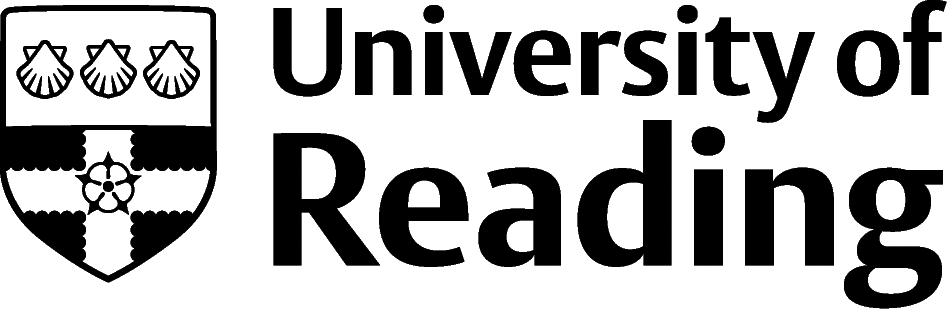 University of ReadingCommittee List 2023-24The CourtThe CouncilOrdinance A1 and A2 define the membership and powers of the Council. The normal period of tenure is three years.Class 1: Ex officioClass 2: Fifteen persons not being employees or registered students of the University to be appointed by the Council.Class 3: One member of the Academic Staff of the Leadership Group elected from among their own number in such a manner and under such conditions as are prescribed by the Council for the election of members of the Academic Staff to the Senate under Ordinance A1.Class 4: One member of the Senate not being a registered student of the University to be appointed by the Senate.Class 5: One member of the Academic Staff of the University elected from among their own number in such manner and under such conditions as are prescribed by the Council for the election of members of the Academic Staff to the Senate under Ordinance A1.Class 6: One member of the staff of the University not being a member of the Academic Staff elected in such a manner as the Council shall from time to time determine.Class 7: Two Officers of the Students’ Union and two alternates as determined from time to time by the Council after consultation with the Students’ Union.AlternatesSecretary:	The University Secretary (for whom Keith Swanson acts)Sub-Committees of the CouncilAppointments CommitteeAudit CommitteeHonorary Degrees: Joint Standing Committee of the Council and SenateInvestments and Development CommitteePeople and Remuneration CommitteeProfessorial Annual Review Advisory GroupSenior Staff Salaries Advisory GroupScrutiny and Finance CommitteeBoard of Trustees for the University of Reading Employees’ Pension Fund (UREPF)UREPF Governance Sub-CommitteeUREPF Investment Sub-CommitteeBoard of Trustees for the University of Reading Pension Scheme (URPS)URPS Governance Sub-CommitteeStudent Experience CommitteeThe Senate   University Executive BoardPrevent Duty Group Academic Probation Review Sub-CommitteeCommercial Advisory Group Teaching and LearningUniversity Board for Teaching, Learning and Student Experience University Programmes BoardRecruitment and Admissions Steering GroupSub-Committee on Delivery and Enhancement of Learning and TeachingCommittee on Student Experience and DevelopmentCommittee for Infrastructure in Learning and TeachingOnline Courses Advisory Group ResearchUniversity Board for Research and InnovationUniversity Committee for Research and InnovationCommittee on Researcher Development and Postgraduate Research Studies Committee on Open Research and Research Integrity Committee for Research InfrastructureUniversity Committee for Research Impact Partnerships and Engagement Research Travel Grant Sub-CommitteeStudent Standing CommitteesStudent Appeals CommitteeThe Committee will delegate to a panel its powers and responsibilities for considering appeals. The panel shall be drawn from the membership of the Committee and shall comprise the Chair, a member nominated by the Council, two members appointed by the Senate and a RSU Student Officer, normally the President.Standing Committee on Academic Engagement and Fitness to Study The Committee will delegate to a panel its powers and responsibilities for considering cases of academic engagement and fitness to study.   The panel shall be drawn from the membership of the Committee and shall comprise the Chair, a Student Officer from RSU, which shall normally be the Education Officer, a Teaching and Learning Dean and one School Director of Teaching and Learning or a School Director of Academic Tutoring from another School.Standing Committee on Academic MisconductThe Committee will delegate to a panel its powers and responsibilities for considering and determining cases of alleged misconduct. The panel shall be drawn from the membership of the Committee and shall comprise the Chair, a Student Officer from RSU, which shall normally be the Education Officer, and two School Directors of Teaching and Learning.  The School Director of Teaching and Learning who is responsible for the module in which the student allegedly committed academic misconduct, or the student’s programme, shall not be a panel member. Standing Committee on Examination Results The Committee delegates to a panel its powers and responsibilities for considering appeal of results. The panel shall be drawn from the membership of the Committee and shall comprise: a Pro-Vice-Chancellor (Chair) and any other three members to be selected by the Chair and a Student Officer from Reading University Students’ Union, normally the President of the Students’ Union. Standing Committee on Fitness to Practise The Committee will delegate to a panel its powers and responsibilities for considering cases of fitness to practise.  The panel shall be drawn from the membership of the Committee and shall comprise the Chair, a Student Officer from RSU, which shall normally be the Welfare, a Teaching and Learning Dean and a registered member of the relevant profession from within the University who has not previously been involved with the case and a registered member of the relevant profession from outside the University.Student Disciplinary Committee The Committee will delegate to a panel its powers and responsibilities for considering cases of serious misconduct. The panel shall be drawn from the membership of the Committee and shall comprise the Chair, a Student Officer from RSU, which shall normally be the Welfare Officer and one School Director of Teaching and Learning Misconduct Appeals Committee The Committee will delegate to a panel its powers and responsibilities for considering appeals against penalties imposed for student misconduct.  The panel shall be drawn from the membership of the Committee and shall comprise the Chair, a Student Officer from RSU, which shall normally be the Education Officer, and a School Director of Academic Tutoring who is not the School Director of Academic Tutoring of the School in which the student is registered. University Standing Committee on Special Cases  (USCSC)The Committee will delegate to a panel its powers and responsibilities for considering exceptional circumstances requests in respect of examinations and eligibility for remedies not within the power of Directors of Academic Tutoring’.  The panel shall be drawn from the membership of the Committee and shall comprise the Chair, two School Directors of Academic Tutoring, a member of Student and Applicant Services and the Director of Administration or the Teaching and Learning Officer for the Henley Business School (HBS). The School Directors of Academic Tutoring on the panel will not contribute to the discussion or decision in respect to cases from their own School.Exceptional Circumstances Appeal Board The Committee will delegate to a panel its powers and responsibilities for considering appeals against the decisions made by either School Directors of Academic Tutoring or the USCSC with regards to student exceptional circumstances requests.   The panel shall be drawn from the membership of the Committee and shall comprise one Teaching and Learning Dean, a School or Department Director of Academic Tutoring and a Student Officer from RSU.  The panel shall not include any member who has had any previous involvement in an exceptional circumstances case to be heard by the panel.Ethics CommitteesAnimal Welfare and Ethical Review BodyFundraising Ethics CommitteeUniversity Research Ethics CommitteeCampus Facilities CommitteesHospitality and Accommodation CommitteeEstates Committee Environmental Sustainability CommitteeMuseums and Collections CommitteesCollections Governance Committee Museum of English Rural Life: Committee for theFinance and Planning The Planning and Change BoardThe Change Improvement GroupThe Fees Sub GroupProcurement BoardRisk Management GroupCosting and Pricing Steering Group Global and International OperationsGlobal Engagement Strategy BoardInternational Operations GroupHealth, Safety and WellbeingUniversity Health, Safety and Wellbeing CommitteeSub-Committee for Biological SafetyThe Radiation Safety Sub-CommitteeInformation Systems and ManagementCyber & Information Security GroupDigital Governance Group Equality CommitteesDiversity and Inclusion Advisory Board Access and Participation CommitteeStaffing CommitteesPersonal Title of Professor and Associate Professor: Joint Standing Committee of Council and SenateAppeals against decisions of the Personal Titles CommitteeRe-Grading CommitteeReward CommitteesStaff Forum Staffing CommitteeSports and Active Wellbeing CommitteeJoint University/UCU Committee Standing Committee of Senate on the ArtsUniversity Farms BoardStudents’ Union: Trustee BoardAppendix 1Appendix 2Appendix 3TrustsNIRD Trust CommitteeHugh Sinclair Trust Greenland Trust Beckett International Foundation Wholly Owned Companies Henley Business School Limited Company Number 07019049Reading Real Estate FoundationCompany Number 04347140/ Charity Number 1092627Thames Valley Science Park Limited Company Number 09435011Henley Business Angels Limited Company Number 10065023Overseas Subsidiaries RUMAL Reading Sendirian Berhad Board of DirectorsUniversity of Reading Malaysia Executive BoardUniversity of Reading Malaysia Academic BoardHenley Business School – South AfricaHenley Business School GmbH – Germany Henley Business School – Finland (dormant)Whiteknight Edu Private Limited – India VersionDateAuthorAmended 1October 23Caroline Redzikowska 2January 24 Caroline Redzikowska345The ChancellorThe Members of the CouncilThe Members of the SenateUniversity OfficersStudents’ Union Officers and Representatives Leadership GroupResearch ContactsBusiness and Industry ContactsMPsRegional DignitariesRepresentatives from local and regional organisationsEducation ContactsRepresentatives Group of Honorary Graduates Members of College of Benefactors Representative Group of Alumni and DonorsUniversity Supporters The Vice-ChancellorThe Deputy Vice-ChancellorThree Pro-Vice-Chancellors selected in accordance with OrdinancePVC Education and Student Experience  - Professor Elizabeth McCrumPVC Academic Planning and Resource - Professor Dominik Zaum PVC International – Dr Caroline BaylonThe Dean of the Henley Business SchoolSteve Alexander31.07.2025Shamshad Ali31.07.2025Sian Butler 31.07.2026Kevin Corrigan (Vice-President of the Council)31.07.2025Penny Egan31.12.2024Helen Gordon (President of the Council)31.07.2025Sue Maple31.07.2025Angus McCallum31.07.2025Peter Milhofer31.07.2025Vacancy Kate Owen (Vice-President of the Council)31.07.2024Sally Plank 31.07.2026Nigel Richards 31.07.2025Dr Christopher Shaw31.07.2025Dr Janet Young31.07.2025Professor Katja Strohfeldt 05.02 2026 Professor Richard Frazier31.07.2026Professor Jonathan Gibbins 31.07.2026John Jack 31.12.2025The President of the Students’ UnionEducation Officer of the Students’ Union Welfare Officer of the Students’ UnionActivities Officer of the Students’ UnionEx officioEx officioEx officioEx officioEx officioA Vice President of Council A Vice President of Council Kate Owen (Chair)31.07.2024A Vice President of CouncilA Vice President of CouncilKevin Corrigan 31.07.2025An elected member of the CouncilAn elected member of the CouncilJohn Jack 31.12.2025Two other lay members of CouncilTwo other lay members of CouncilTwo other lay members of CouncilTwo other lay members of CouncilTwo other lay members of CouncilSue Maple 31.07.2025Sian Butler31.07.2026The Vice-ChancellorThe Vice-ChancellorThe Deputy Vice-ChancellorThe Deputy Vice-ChancellorSecretarySecretaryThe University Secretary (for whom Louise Sharman acts)The University Secretary (for whom Louise Sharman acts)The University Secretary (for whom Louise Sharman acts)In attendance In attendance The President of Council  The President of Council  The President of Council  The Director of Human Resources The Director of Human Resources The Director of Human Resources Terms of Reference:Terms of Reference:Terms of Reference:Terms of Reference:Terms of Reference:1.To recommend to the Council the appointment of the President, the Vice-Presidents and any other lay member;To recommend to the Council the appointment of the President, the Vice-Presidents and any other lay member;To recommend to the Council the appointment of the President, the Vice-Presidents and any other lay member;To recommend to the Council the appointment of the President, the Vice-Presidents and any other lay member;2.To recommend to the Council the appointment of the Vice-Chancellor;To recommend to the Council the appointment of the Vice-Chancellor;To recommend to the Council the appointment of the Vice-Chancellor;To recommend to the Council the appointment of the Vice-Chancellor;3.To recommend to the Council the appointment of the Pro-Vice-Chancellors and any other member of the University Executive Board.To recommend to the Council the appointment of the Pro-Vice-Chancellors and any other member of the University Executive Board.To recommend to the Council the appointment of the Pro-Vice-Chancellors and any other member of the University Executive Board.To recommend to the Council the appointment of the Pro-Vice-Chancellors and any other member of the University Executive Board.4.To ensure that in each case above, a fair and transparent process of recruitment and appointment be conducted, and that any such process be in line with Ordinance and all relevant policies.To ensure that in each case above, a fair and transparent process of recruitment and appointment be conducted, and that any such process be in line with Ordinance and all relevant policies.To ensure that in each case above, a fair and transparent process of recruitment and appointment be conducted, and that any such process be in line with Ordinance and all relevant policies.To ensure that in each case above, a fair and transparent process of recruitment and appointment be conducted, and that any such process be in line with Ordinance and all relevant policies.5.On consideration of a proposal from the Vice-Chancellor, to recommend to the Council who from among the Pro-Vice-Chancellors be designated in addition as Deputy Vice-Chancellor;On consideration of a proposal from the Vice-Chancellor, to recommend to the Council who from among the Pro-Vice-Chancellors be designated in addition as Deputy Vice-Chancellor;On consideration of a proposal from the Vice-Chancellor, to recommend to the Council who from among the Pro-Vice-Chancellors be designated in addition as Deputy Vice-Chancellor;On consideration of a proposal from the Vice-Chancellor, to recommend to the Council who from among the Pro-Vice-Chancellors be designated in addition as Deputy Vice-Chancellor;On consideration of a proposal from the Vice-Chancellor, to recommend to the Council who from among the Pro-Vice-Chancellors be designated in addition as Deputy Vice-Chancellor;6.To recommend to the Council appointments to the committees of Council, and to conduct periodic reviews of the effectiveness of those Committees and their inter-relatedness;To recommend to the Council appointments to the committees of Council, and to conduct periodic reviews of the effectiveness of those Committees and their inter-relatedness;To recommend to the Council appointments to the committees of Council, and to conduct periodic reviews of the effectiveness of those Committees and their inter-relatedness;To recommend to the Council appointments to the committees of Council, and to conduct periodic reviews of the effectiveness of those Committees and their inter-relatedness;To recommend to the Council appointments to the committees of Council, and to conduct periodic reviews of the effectiveness of those Committees and their inter-relatedness;7.To review any risks assigned to it by the CouncilTo review any risks assigned to it by the CouncilTo review any risks assigned to it by the CouncilTo review any risks assigned to it by the CouncilTo review any risks assigned to it by the Council8.The Committee shall report to the Council.The Committee shall report to the Council.The Committee shall report to the Council.The Committee shall report to the Council.The Committee shall report to the Council.9.It shall normally meet at least once in each termIt shall normally meet at least once in each termIt shall normally meet at least once in each termIt shall normally meet at least once in each termIt shall normally meet at least once in each term10.The quorum for meetings of the Committee shall be four members, of whom three must be Lay;The quorum for meetings of the Committee shall be four members, of whom three must be Lay;The quorum for meetings of the Committee shall be four members, of whom three must be Lay;The quorum for meetings of the Committee shall be four members, of whom three must be Lay;The quorum for meetings of the Committee shall be four members, of whom three must be Lay;Four lay members of the CouncilFour lay members of the CouncilFour lay members of the CouncilFour lay members of the CouncilFour lay members of the CouncilFour lay members of the CouncilPeter Milhofer Peter Milhofer 31.07.2025Sian ButlerSian Butler31.07.2026Angus McCallum Angus McCallum 31.07.2025Christopher ShawChristopher Shaw31.07.2025At least one further member appointed by the Council, not necessarily from its own number:At least one further member appointed by the Council, not necessarily from its own number:At least one further member appointed by the Council, not necessarily from its own number:At least one further member appointed by the Council, not necessarily from its own number:At least one further member appointed by the Council, not necessarily from its own number:At least one further member appointed by the Council, not necessarily from its own number:Shamshad AliShamshad Ali31.07.2025Right of AttendanceRight of AttendanceRight of AttendanceRight of AttendanceRight of AttendanceRight of AttendanceThe President of the CouncilThe President of the CouncilThe President of the Council31.07.2025By InvitationBy InvitationBy InvitationBy InvitationBy InvitationBy InvitationThe Vice-Chancellor (alternate: the Deputy Vice-Chancellor)The Vice-Chancellor (alternate: the Deputy Vice-Chancellor)The Vice-Chancellor (alternate: the Deputy Vice-Chancellor)The Vice-Chancellor (alternate: the Deputy Vice-Chancellor)Director of Internal Audit ServicesDirector of Internal Audit ServicesDirector of Internal Audit ServicesDirector of Internal Audit ServicesDirector of Finance Director of Finance Director of Finance Director of Finance Secretary:Secretary:Secretary:The University Secretary (for whom Louise Sharman acts)The University Secretary (for whom Louise Sharman acts)The University Secretary (for whom Louise Sharman acts)Terms of Reference:Terms of Reference:Terms of Reference:Terms of Reference:Terms of Reference:Terms of Reference:ConstitutionConstitutionConstitutionConstitutionConstitutionConstitution1.The Council has established a committee of the Council known as the Audit Committee.The Council has established a committee of the Council known as the Audit Committee.The Council has established a committee of the Council known as the Audit Committee.The Council has established a committee of the Council known as the Audit Committee.The Council has established a committee of the Council known as the Audit Committee.ScopeScopeScopeScopeScopeScope2It is the role of the Audit Committee to advise and assist the governing body in respect of the entire assurance and control environment of the institution.It is the role of the Audit Committee to advise and assist the governing body in respect of the entire assurance and control environment of the institution.It is the role of the Audit Committee to advise and assist the governing body in respect of the entire assurance and control environment of the institution.It is the role of the Audit Committee to advise and assist the governing body in respect of the entire assurance and control environment of the institution.It is the role of the Audit Committee to advise and assist the governing body in respect of the entire assurance and control environment of the institution.MembershipMembershipMembershipMembershipMembershipMembership3.The Audit Committee shall compriseThe Audit Committee shall compriseThe Audit Committee shall compriseThe Audit Committee shall compriseThe Audit Committee shall comprise(a)(a)A Chair appointed by the Council from among its members.A Chair appointed by the Council from among its members.A Chair appointed by the Council from among its members.(b)(b)Six or seven other members appointed by the Council (including the Chair) at least four or five whom to be from among its members.Six or seven other members appointed by the Council (including the Chair) at least four or five whom to be from among its members.Six or seven other members appointed by the Council (including the Chair) at least four or five whom to be from among its members.4.The University Secretary shall be Secretary to the CommitteeThe University Secretary shall be Secretary to the CommitteeThe University Secretary shall be Secretary to the CommitteeThe University Secretary shall be Secretary to the CommitteeThe University Secretary shall be Secretary to the Committee5.A quorum shall be three members.A quorum shall be three members.A quorum shall be three members.A quorum shall be three members.A quorum shall be three members.RestrictionsRestrictionsRestrictionsRestrictionsRestrictionsRestrictions6.(a)(a)At least two members should have recent and relevant experience in finance, accounting or auditing.At least two members should have recent and relevant experience in finance, accounting or auditing.At least two members should have recent and relevant experience in finance, accounting or auditing.(b)(b)Members should not have significant interests in the University, or its regulators.Members should not have significant interests in the University, or its regulators.Members should not have significant interests in the University, or its regulators.(c)(c)Those with executive responsibility for the management of the University may not be members.Those with executive responsibility for the management of the University may not be members.Those with executive responsibility for the management of the University may not be members.(d)(d)Under the terms of paragraph 27 of the CUC Higher Education Audit Committees Code of Practice, the Chair of the Audit Committee cannot be a member of the Scrutiny and Finance Committee in order to ensure the Audit Committee had the independence to challenge the Scrutiny and Finance Committee. They may, however, with the agreement of the President and Chair of the Scrutiny and Finance Committee, be invited to observe at Scrutiny and Finance Committee for particular items.  A member of the Audit Committee may also be a member of the Scrutiny and Finance Committee as long as the conditions set out in paragraph 27 are metUnder the terms of paragraph 27 of the CUC Higher Education Audit Committees Code of Practice, the Chair of the Audit Committee cannot be a member of the Scrutiny and Finance Committee in order to ensure the Audit Committee had the independence to challenge the Scrutiny and Finance Committee. They may, however, with the agreement of the President and Chair of the Scrutiny and Finance Committee, be invited to observe at Scrutiny and Finance Committee for particular items.  A member of the Audit Committee may also be a member of the Scrutiny and Finance Committee as long as the conditions set out in paragraph 27 are metUnder the terms of paragraph 27 of the CUC Higher Education Audit Committees Code of Practice, the Chair of the Audit Committee cannot be a member of the Scrutiny and Finance Committee in order to ensure the Audit Committee had the independence to challenge the Scrutiny and Finance Committee. They may, however, with the agreement of the President and Chair of the Scrutiny and Finance Committee, be invited to observe at Scrutiny and Finance Committee for particular items.  A member of the Audit Committee may also be a member of the Scrutiny and Finance Committee as long as the conditions set out in paragraph 27 are metAttendance at meetingsAttendance at meetingsAttendance at meetingsAttendance at meetingsAttendance at meetingsAttendance at meetings7. The following have a right of attendance at meetings:The following have a right of attendance at meetings:The following have a right of attendance at meetings:The following have a right of attendance at meetings:The following have a right of attendance at meetings:The President of Council The President of Council The President of Council Frequency of meetingsFrequency of meetingsFrequency of meetingsFrequency of meetingsFrequency of meetingsFrequency of meetings8.Meetings shall normally be held four times each financial year. The Chair may call a meeting at any time, including solely with members of the Committee. The external auditors or the Director of Internal Audit Services may request a meeting if they consider it necessaryMeetings shall normally be held four times each financial year. The Chair may call a meeting at any time, including solely with members of the Committee. The external auditors or the Director of Internal Audit Services may request a meeting if they consider it necessaryMeetings shall normally be held four times each financial year. The Chair may call a meeting at any time, including solely with members of the Committee. The external auditors or the Director of Internal Audit Services may request a meeting if they consider it necessaryMeetings shall normally be held four times each financial year. The Chair may call a meeting at any time, including solely with members of the Committee. The external auditors or the Director of Internal Audit Services may request a meeting if they consider it necessaryMeetings shall normally be held four times each financial year. The Chair may call a meeting at any time, including solely with members of the Committee. The external auditors or the Director of Internal Audit Services may request a meeting if they consider it necessaryAuthorityAuthorityAuthorityAuthorityAuthorityAuthority9.The Committee is authorised by the Council to investigate any activity within its terms of reference. It is authorised to seek any information it requires from any employee, and all employees are directed to co-operate with any request made by the Committee.The Committee is authorised by the Council to investigate any activity within its terms of reference. It is authorised to seek any information it requires from any employee, and all employees are directed to co-operate with any request made by the Committee.The Committee is authorised by the Council to investigate any activity within its terms of reference. It is authorised to seek any information it requires from any employee, and all employees are directed to co-operate with any request made by the Committee.The Committee is authorised by the Council to investigate any activity within its terms of reference. It is authorised to seek any information it requires from any employee, and all employees are directed to co-operate with any request made by the Committee.The Committee is authorised by the Council to investigate any activity within its terms of reference. It is authorised to seek any information it requires from any employee, and all employees are directed to co-operate with any request made by the Committee.10. The Committee is authorised by the Council to obtain outside legal or other independent professional advice and to secure the attendance of non-members with relevant experience and expertise if it considers this necessary, normally in consultation with the designated officer and/or President of the Council. However, it may not incur direct expenditure in this respect in excess of £30,000 without the prior approval of the Council.The Committee is authorised by the Council to obtain outside legal or other independent professional advice and to secure the attendance of non-members with relevant experience and expertise if it considers this necessary, normally in consultation with the designated officer and/or President of the Council. However, it may not incur direct expenditure in this respect in excess of £30,000 without the prior approval of the Council.The Committee is authorised by the Council to obtain outside legal or other independent professional advice and to secure the attendance of non-members with relevant experience and expertise if it considers this necessary, normally in consultation with the designated officer and/or President of the Council. However, it may not incur direct expenditure in this respect in excess of £30,000 without the prior approval of the Council.The Committee is authorised by the Council to obtain outside legal or other independent professional advice and to secure the attendance of non-members with relevant experience and expertise if it considers this necessary, normally in consultation with the designated officer and/or President of the Council. However, it may not incur direct expenditure in this respect in excess of £30,000 without the prior approval of the Council.The Committee is authorised by the Council to obtain outside legal or other independent professional advice and to secure the attendance of non-members with relevant experience and expertise if it considers this necessary, normally in consultation with the designated officer and/or President of the Council. However, it may not incur direct expenditure in this respect in excess of £30,000 without the prior approval of the Council.11.The Audit Committee will review the audit aspects of the draft annual financial statements. These aspects will include the external audit opinion, the statement of members’ responsibilities, the statement of internal control, and any relevant issue raised in the external auditor’s management letter. The Committee should, where appropriate, confirm with the internal and external auditors that the effectiveness of the internal control system has been reviewed, and comment on this in its annual report to the Council, for onward transmission to the Regulator.The Audit Committee will review the audit aspects of the draft annual financial statements. These aspects will include the external audit opinion, the statement of members’ responsibilities, the statement of internal control, and any relevant issue raised in the external auditor’s management letter. The Committee should, where appropriate, confirm with the internal and external auditors that the effectiveness of the internal control system has been reviewed, and comment on this in its annual report to the Council, for onward transmission to the Regulator.The Audit Committee will review the audit aspects of the draft annual financial statements. These aspects will include the external audit opinion, the statement of members’ responsibilities, the statement of internal control, and any relevant issue raised in the external auditor’s management letter. The Committee should, where appropriate, confirm with the internal and external auditors that the effectiveness of the internal control system has been reviewed, and comment on this in its annual report to the Council, for onward transmission to the Regulator.The Audit Committee will review the audit aspects of the draft annual financial statements. These aspects will include the external audit opinion, the statement of members’ responsibilities, the statement of internal control, and any relevant issue raised in the external auditor’s management letter. The Committee should, where appropriate, confirm with the internal and external auditors that the effectiveness of the internal control system has been reviewed, and comment on this in its annual report to the Council, for onward transmission to the Regulator.The Audit Committee will review the audit aspects of the draft annual financial statements. These aspects will include the external audit opinion, the statement of members’ responsibilities, the statement of internal control, and any relevant issue raised in the external auditor’s management letter. The Committee should, where appropriate, confirm with the internal and external auditors that the effectiveness of the internal control system has been reviewed, and comment on this in its annual report to the Council, for onward transmission to the Regulator.DutiesDutiesDutiesDutiesDutiesDuties12.The duties of the Committee shall be:The duties of the Committee shall be:The duties of the Committee shall be:The duties of the Committee shall be:The duties of the Committee shall be:(a)(a)To recommend to the Council on the appointment of the external auditors. To recommend to the Council on the appointment of the external auditors. To recommend to the Council on the appointment of the external auditors. (b)(b)To approve the process for the appointment of the external auditors, the provision of any non-audit services by the external auditors and any questions of resignation or dismissal of the external auditors.To approve the process for the appointment of the external auditors, the provision of any non-audit services by the external auditors and any questions of resignation or dismissal of the external auditors.To approve the process for the appointment of the external auditors, the provision of any non-audit services by the external auditors and any questions of resignation or dismissal of the external auditors.(c)(c)To discuss if necessary with the external auditors, before the audit begins, the nature and scope of the audit.To discuss if necessary with the external auditors, before the audit begins, the nature and scope of the audit.To discuss if necessary with the external auditors, before the audit begins, the nature and scope of the audit.(d)(d)To discuss with the external auditors problems and reservations arising from the interim and final audits, including a review of the management letter incorporating management responses, and any other matters the external auditors may wish to discuss (in the absence of management where necessary).To discuss with the external auditors problems and reservations arising from the interim and final audits, including a review of the management letter incorporating management responses, and any other matters the external auditors may wish to discuss (in the absence of management where necessary).To discuss with the external auditors problems and reservations arising from the interim and final audits, including a review of the management letter incorporating management responses, and any other matters the external auditors may wish to discuss (in the absence of management where necessary).(e)(e)To recommend to the Council on the appointment and terms of engagement of the internal audit service (and the Director of Internal Audit Services, if applicable), the provisions of any non-audit services by the internal auditors and any questions of resignation or dismissal of the internal auditors.To recommend to the Council on the appointment and terms of engagement of the internal audit service (and the Director of Internal Audit Services, if applicable), the provisions of any non-audit services by the internal auditors and any questions of resignation or dismissal of the internal auditors.To recommend to the Council on the appointment and terms of engagement of the internal audit service (and the Director of Internal Audit Services, if applicable), the provisions of any non-audit services by the internal auditors and any questions of resignation or dismissal of the internal auditors.(f)(f)To approve the internal auditors’ audit risk assessment and strategy; to consider major findings of internal audit investigations and be satisfied by management’s response, and to be assured that recommendations are implemented in a timely manner; and to promote co-ordination between the internal and external auditors. The Committee will ensure that the resources made available for internal audit are sufficient to meet the University’s needs (or make a recommendation to the Council as appropriate).To approve the internal auditors’ audit risk assessment and strategy; to consider major findings of internal audit investigations and be satisfied by management’s response, and to be assured that recommendations are implemented in a timely manner; and to promote co-ordination between the internal and external auditors. The Committee will ensure that the resources made available for internal audit are sufficient to meet the University’s needs (or make a recommendation to the Council as appropriate).To approve the internal auditors’ audit risk assessment and strategy; to consider major findings of internal audit investigations and be satisfied by management’s response, and to be assured that recommendations are implemented in a timely manner; and to promote co-ordination between the internal and external auditors. The Committee will ensure that the resources made available for internal audit are sufficient to meet the University’s needs (or make a recommendation to the Council as appropriate).(g)(g)To keep under review the effectiveness of: risk management, control, and governance arrangements; economy, efficiency and effectiveness (value for money); and data assurance. In particular to review the external auditors’ management letter, the internal auditors’ annual report, and management responses.To keep under review the effectiveness of: risk management, control, and governance arrangements; economy, efficiency and effectiveness (value for money); and data assurance. In particular to review the external auditors’ management letter, the internal auditors’ annual report, and management responses.To keep under review the effectiveness of: risk management, control, and governance arrangements; economy, efficiency and effectiveness (value for money); and data assurance. In particular to review the external auditors’ management letter, the internal auditors’ annual report, and management responses.(h)(h)To monitor the implementation of agreed audit-based recommendations, from whatever source.To monitor the implementation of agreed audit-based recommendations, from whatever source.To monitor the implementation of agreed audit-based recommendations, from whatever source.(i)(i)To ensure that all significant losses have been properly investigated and that the internal and external auditors, and where appropriate the Accounting Officer, have been informed.To ensure that all significant losses have been properly investigated and that the internal and external auditors, and where appropriate the Accounting Officer, have been informed.To ensure that all significant losses have been properly investigated and that the internal and external auditors, and where appropriate the Accounting Officer, have been informed.(j)(j)To approve the University’s policy on fraud and irregularity, including being notified of any action taken under that policy.To approve the University’s policy on fraud and irregularity, including being notified of any action taken under that policy.To approve the University’s policy on fraud and irregularity, including being notified of any action taken under that policy.(k)(k)To satisfy itself that suitable arrangements are in place to ensure the sustainability of the institution and to promote economy, efficiency and effectiveness. This may include consideration of arrangements that:(i)	Support the culture and behaviour that is prevalent within the institution(ii)	Ensure the effective management of conflicts of interest(iii)	Enable the appointment of “fit and proper persons” to the governing body and senior executive positions.To satisfy itself that suitable arrangements are in place to ensure the sustainability of the institution and to promote economy, efficiency and effectiveness. This may include consideration of arrangements that:(i)	Support the culture and behaviour that is prevalent within the institution(ii)	Ensure the effective management of conflicts of interest(iii)	Enable the appointment of “fit and proper persons” to the governing body and senior executive positions.To satisfy itself that suitable arrangements are in place to ensure the sustainability of the institution and to promote economy, efficiency and effectiveness. This may include consideration of arrangements that:(i)	Support the culture and behaviour that is prevalent within the institution(ii)	Ensure the effective management of conflicts of interest(iii)	Enable the appointment of “fit and proper persons” to the governing body and senior executive positions.(l)(l)To satisfy itself that effective arrangements are in place to ensure appropriate and accurate data returns are made to external stakeholders and regulatory bodiesTo satisfy itself that effective arrangements are in place to ensure appropriate and accurate data returns are made to external stakeholders and regulatory bodiesTo satisfy itself that effective arrangements are in place to ensure appropriate and accurate data returns are made to external stakeholders and regulatory bodies(m)(m)To receive any relevant reports from the National Audit Office, the OfS and other organisations.To receive any relevant reports from the National Audit Office, the OfS and other organisations.To receive any relevant reports from the National Audit Office, the OfS and other organisations.(n)(n)To monitor annually the performance and effectiveness of external and internal auditors, including any matters affecting their objectivity, and to make recommendations to the Council concerning their re-appointment, where appropriate.To monitor annually the performance and effectiveness of external and internal auditors, including any matters affecting their objectivity, and to make recommendations to the Council concerning their re-appointment, where appropriate.To monitor annually the performance and effectiveness of external and internal auditors, including any matters affecting their objectivity, and to make recommendations to the Council concerning their re-appointment, where appropriate.(o)(o)To monitor other relevant sources of assurance, for example other external reviewsTo monitor other relevant sources of assurance, for example other external reviewsTo monitor other relevant sources of assurance, for example other external reviews(p)(p)To consider elements of the annual financial statements in the presence of the external auditors, including the auditor’s formal opinion, the statement of members’ responsibilities and the statement of internal control, in accordance with Accounts Directions as determined by OfS.To consider elements of the annual financial statements in the presence of the external auditors, including the auditor’s formal opinion, the statement of members’ responsibilities and the statement of internal control, in accordance with Accounts Directions as determined by OfS.To consider elements of the annual financial statements in the presence of the external auditors, including the auditor’s formal opinion, the statement of members’ responsibilities and the statement of internal control, in accordance with Accounts Directions as determined by OfS.(q)(q)In the event of a merger or dissolution of the institution, to ensure that the necessary actions are completed, including arranging for a final set of financial statements to be completed and signed.In the event of a merger or dissolution of the institution, to ensure that the necessary actions are completed, including arranging for a final set of financial statements to be completed and signed.In the event of a merger or dissolution of the institution, to ensure that the necessary actions are completed, including arranging for a final set of financial statements to be completed and signed.(r)(r)To review letter(s) of representation requested by the external auditors in relation to the financial statements for approval by the Council.To review letter(s) of representation requested by the external auditors in relation to the financial statements for approval by the Council.To review letter(s) of representation requested by the external auditors in relation to the financial statements for approval by the Council.(s)(s)To approve for recommendation to the Council the University’s Whistleblowing Policy, and to monitor and report on statistics on whistleblowing.To approve for recommendation to the Council the University’s Whistleblowing Policy, and to monitor and report on statistics on whistleblowing.To approve for recommendation to the Council the University’s Whistleblowing Policy, and to monitor and report on statistics on whistleblowing.(t)(t)To review the Committee’s own activities, compliance and effectiveness normally on a four-yearly cycle.To review the Committee’s own activities, compliance and effectiveness normally on a four-yearly cycle.To review the Committee’s own activities, compliance and effectiveness normally on a four-yearly cycle.Reporting ProceduresReporting ProceduresReporting ProceduresReporting ProceduresReporting ProceduresReporting Procedures13.The Committee will report after each meeting to the Council.The Committee will report after each meeting to the Council.The Committee will report after each meeting to the Council.The Committee will report after each meeting to the Council.The Committee will report after each meeting to the Council.14.The Committee will prepare an annual report covering the University’s financial year and including any significant issues up to the date of preparing the report. The report will recommend to the Council and designated officer for submission to the OfS, summarising the activity for the year. It will give the Committee’s opinion on the adequacy and effectiveness of the Institution’s arrangements for the following: The Committee will prepare an annual report covering the University’s financial year and including any significant issues up to the date of preparing the report. The report will recommend to the Council and designated officer for submission to the OfS, summarising the activity for the year. It will give the Committee’s opinion on the adequacy and effectiveness of the Institution’s arrangements for the following: The Committee will prepare an annual report covering the University’s financial year and including any significant issues up to the date of preparing the report. The report will recommend to the Council and designated officer for submission to the OfS, summarising the activity for the year. It will give the Committee’s opinion on the adequacy and effectiveness of the Institution’s arrangements for the following: The Committee will prepare an annual report covering the University’s financial year and including any significant issues up to the date of preparing the report. The report will recommend to the Council and designated officer for submission to the OfS, summarising the activity for the year. It will give the Committee’s opinion on the adequacy and effectiveness of the Institution’s arrangements for the following: The Committee will prepare an annual report covering the University’s financial year and including any significant issues up to the date of preparing the report. The report will recommend to the Council and designated officer for submission to the OfS, summarising the activity for the year. It will give the Committee’s opinion on the adequacy and effectiveness of the Institution’s arrangements for the following: risk management, control and governance (the risk management element includes the accuracy of the statement of internal control included with the annual statement of accounts);risk management, control and governance (the risk management element includes the accuracy of the statement of internal control included with the annual statement of accounts);risk management, control and governance (the risk management element includes the accuracy of the statement of internal control included with the annual statement of accounts);risk management, control and governance (the risk management element includes the accuracy of the statement of internal control included with the annual statement of accounts);risk management, control and governance (the risk management element includes the accuracy of the statement of internal control included with the annual statement of accounts);sustainability, economy, efficiency and effectiveness (value for money).sustainability, economy, efficiency and effectiveness (value for money).sustainability, economy, efficiency and effectiveness (value for money).sustainability, economy, efficiency and effectiveness (value for money).sustainability, economy, efficiency and effectiveness (value for money).The normal period of tenure is two years.The normal period of tenure is two years.The normal period of tenure is two years.Ex officioEx officioEx officioEx officioThe Vice-Chancellor (Chair)The Vice-Chancellor (Chair)The Vice-Chancellor (Chair)Appointed by the CouncilAppointed by the CouncilAppointed by the CouncilAppointed by the CouncilPenny EganPenny Egan31.12.2024Helen Gordon (President of Council)Helen Gordon (President of Council)31.07.2025Angus McCallum Angus McCallum 31.07.2025Sue Maple Sue Maple 31.07.2025Appointed by the SenateAppointed by the SenateAppointed by the SenateAppointed by the SenateProfessor Becky Green Professor Becky Green 31.07.2025Brian TurnerBrian Turner31.07.2025Professor Katrina BicknellProfessor Katrina Bicknell31.07.2024Professor Amy Smith Professor Amy Smith 31.07.2024In attendance In attendance In attendance In attendance Aleiah Potter, Co-Chair of the BAME Network Aleiah Potter, Co-Chair of the BAME Network 31.07.2025SecretarySecretaryThe University Secretary (for whom Louise Sharman acts)The University Secretary (for whom Louise Sharman acts)Terms of ReferenceTerms of ReferenceTerms of ReferenceTerms of ReferenceTo receive proposals for the award of Honorary Degrees, and put forward a suggested list of recipients for consideration by Senate and Council, together with a recommendation whether the degrees should be conferred at a special Congregation or at an ordinary Congregation.To receive proposals for the award of Honorary Degrees, and put forward a suggested list of recipients for consideration by Senate and Council, together with a recommendation whether the degrees should be conferred at a special Congregation or at an ordinary Congregation.To receive proposals for the award of Honorary Degrees, and put forward a suggested list of recipients for consideration by Senate and Council, together with a recommendation whether the degrees should be conferred at a special Congregation or at an ordinary Congregation.Chair (a lay member of the Council, normally a member of the Scrutiny and Finance Committee)Chair (a lay member of the Council, normally a member of the Scrutiny and Finance Committee)Chair (a lay member of the Council, normally a member of the Scrutiny and Finance Committee)Chair (a lay member of the Council, normally a member of the Scrutiny and Finance Committee)Kevin Corrigan, Vice President of Council Kevin Corrigan, Vice President of Council 31.07.2025Ex officioEx officioEx officioEx officioThe President of the CouncilThe President of the Council31.07.2025The Vice-ChancellorThe Vice-ChancellorAppointed by Council  Appointed by Council  Appointed by Council  Appointed by Council  Peter Milhofer Peter Milhofer 31.07.2025Paul LewisPaul Lewis31.07.2025Dr Janet YoungDr Janet Young31.07.2025Student Representative Student Representative TBCIn attendanceIn attendanceIn attendanceIn attendancePro-Vice Chancellor (Academic Planning and Resource)Pro-Vice Chancellor (Academic Planning and Resource)Chair of the Commercial Advisory Group Chair of the Commercial Advisory Group The Director of Finance The Director of Finance The Director of Estates   The Director of Estates   SecretarySecretaryLouise V. Sharman (who acts on behalf of the University Secretary)Louise V. Sharman (who acts on behalf of the University Secretary)Terms of Reference:Terms of Reference:Terms of Reference:Terms of Reference:1.To provide oversight and governance over a portfolio of the University’s investment assets on the  recommendation of the University Executive BoardTo provide oversight and governance over a portfolio of the University’s investment assets on the  recommendation of the University Executive BoardTo provide oversight and governance over a portfolio of the University’s investment assets on the  recommendation of the University Executive Board2.To have oversight over those defined assets in order best to deliver the long term capital returns and income requirements of the UniversityTo have oversight over those defined assets in order best to deliver the long term capital returns and income requirements of the UniversityTo have oversight over those defined assets in order best to deliver the long term capital returns and income requirements of the University3.To determine the optimal asset allocation between land, property, gilts, bonds, equities and other asset classes in order to meet the required return objective with due regard for the University’s risk appetite and to monitor the implementation of that allocationTo determine the optimal asset allocation between land, property, gilts, bonds, equities and other asset classes in order to meet the required return objective with due regard for the University’s risk appetite and to monitor the implementation of that allocationTo determine the optimal asset allocation between land, property, gilts, bonds, equities and other asset classes in order to meet the required return objective with due regard for the University’s risk appetite and to monitor the implementation of that allocation4.To appoint monitor and terminate if necessary agents, investment managers and other advisors to act for the UniversityTo appoint monitor and terminate if necessary agents, investment managers and other advisors to act for the UniversityTo appoint monitor and terminate if necessary agents, investment managers and other advisors to act for the University5.To keep under review any risks on the University corporate risk register in which the Committee has an interestTo keep under review any risks on the University corporate risk register in which the Committee has an interestTo keep under review any risks on the University corporate risk register in which the Committee has an interest6.To act in accordance with the University’s Investment Policy and undertake periodic review and approval of the policy To act in accordance with the University’s Investment Policy and undertake periodic review and approval of the policy To act in accordance with the University’s Investment Policy and undertake periodic review and approval of the policy 7.To receive and solicit advice from the Commercial Advisory Group (CAG)To receive and solicit advice from the Commercial Advisory Group (CAG)To receive and solicit advice from the Commercial Advisory Group (CAG)8.To report to the Council To report to the Council To report to the Council 9.To meet at least three times per yearTo meet at least three times per yearTo meet at least three times per year10.To have a quorum of five members, at least three of whom must not be employees of the UniversityTo have a quorum of five members, at least three of whom must not be employees of the UniversityTo have a quorum of five members, at least three of whom must not be employees of the University11.To undertake other such matters as are referred to it by the Council, or by the Scrutiny and Finance Committee on behalf of the CouncilTo undertake other such matters as are referred to it by the Council, or by the Scrutiny and Finance Committee on behalf of the CouncilTo undertake other such matters as are referred to it by the Council, or by the Scrutiny and Finance Committee on behalf of the CouncilEx officioEx officioEx officioEx officioEx officioA Vice-President of the CouncilA Vice-President of the CouncilKate Owen (Chair)31.07.2024A Vice-President of the CouncilA Vice-President of the CouncilKevin Corrigan 31.07.2025Two other lay members of the CouncilTwo other lay members of the CouncilTwo other lay members of the CouncilTwo other lay members of the CouncilTwo other lay members of the CouncilSian Butler31.07.2026Sue Maple 31.07.2025An elected member of Council An elected member of Council John Jack 31.12.2025In AttendanceIn AttendanceIn AttendanceIn AttendanceIn AttendanceThe President of the CouncilThe President of the CouncilThe Vice-ChancellorThe Vice-ChancellorThe Deputy Vice-ChancellorThe Deputy Vice-ChancellorThe Director of Human ResourcesThe Director of Human ResourcesSecretarySecretaryThe University Secretary (for whom Louise Sharman acts)The University Secretary (for whom Louise Sharman acts)The University Secretary (for whom Louise Sharman acts)Terms of Reference:Terms of Reference:Terms of Reference:Terms of Reference:Terms of Reference:The Vice-Chancellor will withdraw when matters relating to his own salary are under discussion.The Vice-Chancellor will withdraw when matters relating to his own salary are under discussion.The Vice-Chancellor will withdraw when matters relating to his own salary are under discussion.The Vice-Chancellor will withdraw when matters relating to his own salary are under discussion.The Vice-Chancellor will withdraw when matters relating to his own salary are under discussion.The University Secretary is Secretary to the Committee but will withdraw when matters relating to his own salary or that of the Vice-Chancellor are under discussion.The University Secretary is Secretary to the Committee but will withdraw when matters relating to his own salary or that of the Vice-Chancellor are under discussion.The University Secretary is Secretary to the Committee but will withdraw when matters relating to his own salary or that of the Vice-Chancellor are under discussion.The University Secretary is Secretary to the Committee but will withdraw when matters relating to his own salary or that of the Vice-Chancellor are under discussion.The University Secretary is Secretary to the Committee but will withdraw when matters relating to his own salary or that of the Vice-Chancellor are under discussion.The Committee will have a quorum if it has at least three members presentThe Committee will have a quorum if it has at least three members presentThe Committee will have a quorum if it has at least three members presentThe Committee will have a quorum if it has at least three members presentThe Committee will have a quorum if it has at least three members presentTerms of Reference  Terms of Reference  Terms of Reference  Terms of Reference  Terms of Reference  (i)	To provide assurance to the Council that:(a)	the University’s people, organisation and remuneration policies, practices and outcomes:(1)	Align with the University’s values, strategy, performance and approach to risk(2)	Contribute to achieving the relevant objectives of the University strategy(3)	Comply with legal and regulatory requirements(4)	Remain relevant to good practice and changing market conditions (i)	To provide assurance to the Council that:(a)	the University’s people, organisation and remuneration policies, practices and outcomes:(1)	Align with the University’s values, strategy, performance and approach to risk(2)	Contribute to achieving the relevant objectives of the University strategy(3)	Comply with legal and regulatory requirements(4)	Remain relevant to good practice and changing market conditions (i)	To provide assurance to the Council that:(a)	the University’s people, organisation and remuneration policies, practices and outcomes:(1)	Align with the University’s values, strategy, performance and approach to risk(2)	Contribute to achieving the relevant objectives of the University strategy(3)	Comply with legal and regulatory requirements(4)	Remain relevant to good practice and changing market conditions (i)	To provide assurance to the Council that:(a)	the University’s people, organisation and remuneration policies, practices and outcomes:(1)	Align with the University’s values, strategy, performance and approach to risk(2)	Contribute to achieving the relevant objectives of the University strategy(3)	Comply with legal and regulatory requirements(4)	Remain relevant to good practice and changing market conditions To consider the University’s approach to and progress in any people related matter within its remit including but not limited to cover staff wellbeing, development and support; workforce planning; employee engagement; change management and organisational capability; leadership and talent development; and succession planning; and to advise the Council on these matters;To consider the University’s approach to and progress in any people related matter within its remit including but not limited to cover staff wellbeing, development and support; workforce planning; employee engagement; change management and organisational capability; leadership and talent development; and succession planning; and to advise the Council on these matters;To consider the University’s approach to and progress in any people related matter within its remit including but not limited to cover staff wellbeing, development and support; workforce planning; employee engagement; change management and organisational capability; leadership and talent development; and succession planning; and to advise the Council on these matters;To consider the University’s approach to and progress in any people related matter within its remit including but not limited to cover staff wellbeing, development and support; workforce planning; employee engagement; change management and organisational capability; leadership and talent development; and succession planning; and to advise the Council on these matters;To be properly informed about, and where appropriate contribute to, relevant topics such as pensions, industrial relations, equality, diversity and inclusion;To be properly informed about, and where appropriate contribute to, relevant topics such as pensions, industrial relations, equality, diversity and inclusion;To be properly informed about, and where appropriate contribute to, relevant topics such as pensions, industrial relations, equality, diversity and inclusion;To be properly informed about, and where appropriate contribute to, relevant topics such as pensions, industrial relations, equality, diversity and inclusion;To provide constructive challenge and support to the University on people matters, including drawing on good practice as well as members’ experience;To provide constructive challenge and support to the University on people matters, including drawing on good practice as well as members’ experience;To provide constructive challenge and support to the University on people matters, including drawing on good practice as well as members’ experience;To provide constructive challenge and support to the University on people matters, including drawing on good practice as well as members’ experience;To determine on behalf of the Council pay and reward of the Vice-Chancellor, members of the University Executive Board, any other senior direct report of the Vice-Chancellor, the Professoriate and Grade 9 staffTo determine on behalf of the Council pay and reward of the Vice-Chancellor, members of the University Executive Board, any other senior direct report of the Vice-Chancellor, the Professoriate and Grade 9 staffTo determine on behalf of the Council pay and reward of the Vice-Chancellor, members of the University Executive Board, any other senior direct report of the Vice-Chancellor, the Professoriate and Grade 9 staffTo determine on behalf of the Council pay and reward of the Vice-Chancellor, members of the University Executive Board, any other senior direct report of the Vice-Chancellor, the Professoriate and Grade 9 staffTo determine severance arrangementsTo determine severance arrangementsTo determine severance arrangementsTo determine severance arrangementsTo review any risks assigned to it by CouncilTo review any risks assigned to it by CouncilTo review any risks assigned to it by CouncilTo review any risks assigned to it by CouncilPro Vice Chancellor (Research and Innovation) (Chair)Pro Vice Chancellor (Research and Innovation) (Chair)Professor Parveen YaqoobThe Pro-Vice-Chancellors The Pro-Vice-Chancellors Professor Peter MiskellVacancy Vacancy Dean of Diversity and InclusionDean of Diversity and InclusionProfessor Allan Laville Director of Human ResourcesDirector of Human ResourcesClaire Rolstone In attendance:In attendance:Heads of SchoolHeads of SchoolOne Lay member of the Remuneration Committee One Lay member of the Remuneration Committee Sue Maple SecretarySarah Haylett (Appointed by the Director of Human Resources) Sarah Haylett (Appointed by the Director of Human Resources) The Chief Strategy Officer and University Secretary (Chair)The Chief Strategy Officer and University Secretary (Chair)Dr Richard Messer The Pro-Vice ChancellorsThe Pro-Vice ChancellorsProfessor Elizabeth McCrumVacancy  Professor Dominik ZaumThe Director of Finance The Director of Finance Andrew Grice The Director of Human ResourcesThe Director of Human ResourcesClaire Rolstone Dean for Diversity and InclusionDean for Diversity and InclusionProfessor Allan LavilleIn Attendance In Attendance In Attendance In Attendance One Lay member of the Remuneration CommitteeOne Lay member of the Remuneration CommitteeSue Maple Secretary Secretary Sarah Haylett (Appointed by the Director of Human Resources)Sarah Haylett (Appointed by the Director of Human Resources)There are seven 7 Lay Members on the Committee.There are seven 7 Lay Members on the Committee.There are seven 7 Lay Members on the Committee.There are seven 7 Lay Members on the Committee.There are seven 7 Lay Members on the Committee.There are seven 7 Lay Members on the Committee.There are seven 7 Lay Members on the Committee.Ex officioEx officioEx officioEx officioEx officioEx officioEx officioThe President of the CouncilThe President of the CouncilThe President of the CouncilThe President of the CouncilHelen Gordon 31.07.2025The Vice-Presidents of the CouncilThe Vice-Presidents of the CouncilThe Vice-Presidents of the CouncilThe Vice-Presidents of the CouncilKevin Corrigan (Chair)31.07.2025Kate Owen31.07.2024The Vice-ChancellorThe Vice-ChancellorThe Vice-ChancellorThe Vice-ChancellorThe Deputy Vice-ChancellorThe Deputy Vice-ChancellorThe Deputy Vice-ChancellorThe Deputy Vice-ChancellorThe Pro-Vice-ChancellorsThe Pro-Vice-ChancellorsThe Pro-Vice-ChancellorsThe Pro-Vice-ChancellorsProfessor Peter MiskellDr Caroline BaylonProfessor Dominik ZaumProfessor Peter MiskellDr Caroline BaylonProfessor Dominik ZaumOther lay members of the Council to make the total up to seven Other lay members of the Council to make the total up to seven Other lay members of the Council to make the total up to seven Other lay members of the Council to make the total up to seven Other lay members of the Council to make the total up to seven Other lay members of the Council to make the total up to seven Other lay members of the Council to make the total up to seven Steve Alexander31.07.2025Nigel Richards 31.07.2025Sally Plank 31.07.2026Angus McCallum31.07.2025Secretary:Secretary:The University Secretary (for whom Keith Swanson acts) The University Secretary (for whom Keith Swanson acts) The University Secretary (for whom Keith Swanson acts) The University Secretary (for whom Keith Swanson acts) The University Secretary (for whom Keith Swanson acts) In attendanceIn attendanceIn attendanceIn attendanceIn attendanceIn attendanceIn attendanceThe Director of FinanceThe Director of FinanceThe Director of FinanceThe Director of FinanceAndrew Grice Andrew Grice The Chair of the Audit Committee may on occasion be invited to attend at the discretion of the Chair of the Scrutiny and Finance CommitteeThe Chair of the Audit Committee may on occasion be invited to attend at the discretion of the Chair of the Scrutiny and Finance CommitteeThe Chair of the Audit Committee may on occasion be invited to attend at the discretion of the Chair of the Scrutiny and Finance CommitteeThe Chair of the Audit Committee may on occasion be invited to attend at the discretion of the Chair of the Scrutiny and Finance CommitteeThe Chair of the Audit Committee may on occasion be invited to attend at the discretion of the Chair of the Scrutiny and Finance CommitteeThe Chair of the Audit Committee may on occasion be invited to attend at the discretion of the Chair of the Scrutiny and Finance CommitteeTerms of Reference:Terms of Reference:Terms of Reference:Terms of Reference:Terms of Reference:Terms of Reference:Terms of Reference:1.The Scrutiny and Finance Committee shall consist of the following voting members:The Scrutiny and Finance Committee shall consist of the following voting members:The Scrutiny and Finance Committee shall consist of the following voting members:The Scrutiny and Finance Committee shall consist of the following voting members:The Scrutiny and Finance Committee shall consist of the following voting members:The Scrutiny and Finance Committee shall consist of the following voting members:Ex officioEx officioEx officioEx officioEx officioEx officioThe President of the CouncilThe President of the CouncilThe President of the CouncilThe President of the CouncilThe Vice-Presidents of the CouncilThe Vice-Presidents of the CouncilThe Vice-Presidents of the CouncilThe Vice-Presidents of the CouncilThe Vice-ChancellorThe Vice-ChancellorThe Vice-ChancellorThe Vice-ChancellorThe Deputy Vice-ChancellorThe Deputy Vice-ChancellorThe Deputy Vice-ChancellorThe Deputy Vice-ChancellorThe Pro-Vice-ChancellorsThe Pro-Vice-ChancellorsThe Pro-Vice-ChancellorsThe Pro-Vice-ChancellorsElected MembersElected MembersElected MembersElected MembersElected MembersElected MembersThe required number of members of the Council to make the total lay membership seven, those not being employees or registered students of the University, elected by the Council.The required number of members of the Council to make the total lay membership seven, those not being employees or registered students of the University, elected by the Council.The required number of members of the Council to make the total lay membership seven, those not being employees or registered students of the University, elected by the Council.The required number of members of the Council to make the total lay membership seven, those not being employees or registered students of the University, elected by the Council.2.The Chief Strategy Officer and University Secretary shall be Secretary of the Committee; The Director of Finance shall have the right of attendance.The Chief Strategy Officer and University Secretary shall be Secretary of the Committee; The Director of Finance shall have the right of attendance.The Chief Strategy Officer and University Secretary shall be Secretary of the Committee; The Director of Finance shall have the right of attendance.The Chief Strategy Officer and University Secretary shall be Secretary of the Committee; The Director of Finance shall have the right of attendance.The Chief Strategy Officer and University Secretary shall be Secretary of the Committee; The Director of Finance shall have the right of attendance.The Chief Strategy Officer and University Secretary shall be Secretary of the Committee; The Director of Finance shall have the right of attendance.3.The Committee shall report to the Council and, where appropriate, to the Senate.The Committee shall report to the Council and, where appropriate, to the Senate.The Committee shall report to the Council and, where appropriate, to the Senate.The Committee shall report to the Council and, where appropriate, to the Senate.The Committee shall report to the Council and, where appropriate, to the Senate.The Committee shall report to the Council and, where appropriate, to the Senate.4.It shall normally meet four times a year, at least once in each term.It shall normally meet four times a year, at least once in each term.It shall normally meet four times a year, at least once in each term.It shall normally meet four times a year, at least once in each term.It shall normally meet four times a year, at least once in each term.It shall normally meet four times a year, at least once in each term.5.The quorum for meetings of the Scrutiny and Finance Committee shall be six members of whom four must be lay.The quorum for meetings of the Scrutiny and Finance Committee shall be six members of whom four must be lay.The quorum for meetings of the Scrutiny and Finance Committee shall be six members of whom four must be lay.The quorum for meetings of the Scrutiny and Finance Committee shall be six members of whom four must be lay.The quorum for meetings of the Scrutiny and Finance Committee shall be six members of whom four must be lay.The quorum for meetings of the Scrutiny and Finance Committee shall be six members of whom four must be lay.6.The functions of the Scrutiny and Finance Committee shall primarily be to oversee on behalf of the Council high level matters regarding finance, operations and investment, and to make report and recommendation to Council as appropriate. More specifically, its functions are as followsThe functions of the Scrutiny and Finance Committee shall primarily be to oversee on behalf of the Council high level matters regarding finance, operations and investment, and to make report and recommendation to Council as appropriate. More specifically, its functions are as followsThe functions of the Scrutiny and Finance Committee shall primarily be to oversee on behalf of the Council high level matters regarding finance, operations and investment, and to make report and recommendation to Council as appropriate. More specifically, its functions are as followsThe functions of the Scrutiny and Finance Committee shall primarily be to oversee on behalf of the Council high level matters regarding finance, operations and investment, and to make report and recommendation to Council as appropriate. More specifically, its functions are as followsThe functions of the Scrutiny and Finance Committee shall primarily be to oversee on behalf of the Council high level matters regarding finance, operations and investment, and to make report and recommendation to Council as appropriate. More specifically, its functions are as followsThe functions of the Scrutiny and Finance Committee shall primarily be to oversee on behalf of the Council high level matters regarding finance, operations and investment, and to make report and recommendation to Council as appropriate. More specifically, its functions are as follows(a)FinanceFinanceFinanceFinanceFinanceIt shall be responsible for:It shall be responsible for:It shall be responsible for:It shall be responsible for:It shall be responsible for:It shall be responsible for:(i)(i)Monitoring financial plans as directed by the Council;Monitoring financial plans as directed by the Council;Monitoring financial plans as directed by the Council;(ii)(ii)Recommending to the Council and implementing general financial Policy, including the Treasury policy;Recommending to the Council and implementing general financial Policy, including the Treasury policy;Recommending to the Council and implementing general financial Policy, including the Treasury policy;(iii)(iii)Ensuring control of the overall distribution of financial and other resources;Ensuring control of the overall distribution of financial and other resources;Ensuring control of the overall distribution of financial and other resources;(iv)(iv)Scrutinising annual budgets on behalf of the CouncilScrutinising annual budgets on behalf of the CouncilScrutinising annual budgets on behalf of the Council(v)(v)Having oversight of annual income and expenditure, self-financing units and cash flow;Having oversight of annual income and expenditure, self-financing units and cash flow;Having oversight of annual income and expenditure, self-financing units and cash flow;(vi)(vi)Having oversight of, and authorising significant financial dealings with outside bodies, including any fundraising appeals up to a limit agreed by the Council from time to time;Having oversight of, and authorising significant financial dealings with outside bodies, including any fundraising appeals up to a limit agreed by the Council from time to time;Having oversight of, and authorising significant financial dealings with outside bodies, including any fundraising appeals up to a limit agreed by the Council from time to time;(vii)(vii)Taking such actions as are required by the Council or authorised by the Council in connection with the Financial Statements whether on the recommendation of the Audit Committee or otherwise;Taking such actions as are required by the Council or authorised by the Council in connection with the Financial Statements whether on the recommendation of the Audit Committee or otherwise;Taking such actions as are required by the Council or authorised by the Council in connection with the Financial Statements whether on the recommendation of the Audit Committee or otherwise;(viii)(viii)Financial considerations relating to staff employment (including pension arrangements and promotions) except where the Council has explicitly directed otherwise;Financial considerations relating to staff employment (including pension arrangements and promotions) except where the Council has explicitly directed otherwise;Financial considerations relating to staff employment (including pension arrangements and promotions) except where the Council has explicitly directed otherwise;(ix)(ix)Subsidiary companies and other shareholdings either by the University or a subsidiary company;Subsidiary companies and other shareholdings either by the University or a subsidiary company;Subsidiary companies and other shareholdings either by the University or a subsidiary company;(x)(x)Making recommendations to the Council in regard to Trusts save where the Council has appointed another Committee to have responsibility;Making recommendations to the Council in regard to Trusts save where the Council has appointed another Committee to have responsibility;Making recommendations to the Council in regard to Trusts save where the Council has appointed another Committee to have responsibility;(xi)(xi)Recommending to Council policy on loan capital or other debt and authorising commitments within any limits specified by Council.Recommending to Council policy on loan capital or other debt and authorising commitments within any limits specified by Council.Recommending to Council policy on loan capital or other debt and authorising commitments within any limits specified by Council.(b)Estates and DigitalEstates and DigitalEstates and DigitalEstates and DigitalEstates and Digital(i)(i)Overseeing on behalf of the Council the implementation of the Digital Strategy and the Estates Strategy;Overseeing on behalf of the Council the implementation of the Digital Strategy and the Estates Strategy;Overseeing on behalf of the Council the implementation of the Digital Strategy and the Estates Strategy;(ii)(ii)Within the framework of the Digital and Estates Strategies, monitoring significant capital  programmes, as determined from time to time by the Council;Within the framework of the Digital and Estates Strategies, monitoring significant capital  programmes, as determined from time to time by the Council;Within the framework of the Digital and Estates Strategies, monitoring significant capital  programmes, as determined from time to time by the Council;(c)InvestmentsInvestmentsInvestmentsInvestmentsInvestments(i)(i)To ensure through its Investments Committee the implementation of Investment Policy as determined by the Council To ensure through its Investments Committee the implementation of Investment Policy as determined by the Council To ensure through its Investments Committee the implementation of Investment Policy as determined by the Council (ii)(ii)To recommend to the Council from time to time significant decisions to be made under the Investments PolicyTo recommend to the Council from time to time significant decisions to be made under the Investments PolicyTo recommend to the Council from time to time significant decisions to be made under the Investments Policy(e )RiskRiskRiskRiskRiskIt shall have responsibility for monitoring such specific risks as shall be assigned to it within the University’ Risk Register.It shall have responsibility for monitoring such specific risks as shall be assigned to it within the University’ Risk Register.It shall have responsibility for monitoring such specific risks as shall be assigned to it within the University’ Risk Register.It shall have responsibility for monitoring such specific risks as shall be assigned to it within the University’ Risk Register.It shall have responsibility for monitoring such specific risks as shall be assigned to it within the University’ Risk Register.(f)Other MattersOther MattersOther MattersOther MattersOther MattersIt shall be responsible for such other matters as are referred to it by the Council.Unless instructed otherwise by the Council the Committee may delegate business and, where appropriate, power of decision to its Sub-Committees and to the University Executive Board. The Committee shall at all times operate within the terms of reference agreed by the Council. These terms of reference will be reviewed from time to timeIt shall be responsible for such other matters as are referred to it by the Council.Unless instructed otherwise by the Council the Committee may delegate business and, where appropriate, power of decision to its Sub-Committees and to the University Executive Board. The Committee shall at all times operate within the terms of reference agreed by the Council. These terms of reference will be reviewed from time to timeIt shall be responsible for such other matters as are referred to it by the Council.Unless instructed otherwise by the Council the Committee may delegate business and, where appropriate, power of decision to its Sub-Committees and to the University Executive Board. The Committee shall at all times operate within the terms of reference agreed by the Council. These terms of reference will be reviewed from time to timeIt shall be responsible for such other matters as are referred to it by the Council.Unless instructed otherwise by the Council the Committee may delegate business and, where appropriate, power of decision to its Sub-Committees and to the University Executive Board. The Committee shall at all times operate within the terms of reference agreed by the Council. These terms of reference will be reviewed from time to timeIt shall be responsible for such other matters as are referred to it by the Council.Unless instructed otherwise by the Council the Committee may delegate business and, where appropriate, power of decision to its Sub-Committees and to the University Executive Board. The Committee shall at all times operate within the terms of reference agreed by the Council. These terms of reference will be reviewed from time to timeUniversity Appointed TrusteesUniversity Appointed TrusteesUniversity Appointed TrusteesUniversity Appointed Trustees(Chair)(Chair)Joanne LivingstoneSteve Sherman Director of Human ResourcesDirector of Human ResourcesClaire Rolstone Deputy Director of FinanceDeputy Director of FinanceMarie MisselbrookMember Nominated TrusteesMember Nominated TrusteesMember Nominated TrusteesMember Nominated TrusteesDr Kris HamerMark TaylorSue MottEmployer RepresentativeEmployer RepresentativeEmployer RepresentativeEmployer RepresentativeSecretarySecretaryThe Pensions Officer (for whom Heike Burnell acts)The Pensions Officer (for whom Heike Burnell acts)(Chair)(Chair)Joanne Livingstone  Sue MottMark TaylorIn attendance In attendance In attendance In attendance Employer Representative Employer Representative The Pensions Officer The Pensions Officer Stephanie MaySecretarySecretaryThe Pensions Officer (for whom Lisa Dodd / Heike Burnell act)The Pensions Officer (for whom Lisa Dodd / Heike Burnell act)(Chair)(Chair)Steve ShermanChair of the Board of Trustees Chair of the Board of Trustees Joanne Livingstone Sue MottMark TaylorBy InvitationBy InvitationBy InvitationBy InvitationDr Kris HamerDirector of Human ResourcesDirector of Human ResourcesClaire Rolstone   In attendanceIn attendanceIn attendanceIn attendanceThe Pensions Officer The Pensions Officer Stephanie MaySecretarySecretaryThe Pensions Officer (for whom Heike Burnell acts)The Pensions Officer (for whom Heike Burnell acts)(Chair)(Chair)Joanne Livingstone Two University appointed Trustees  Two University appointed Trustees  Marie Misselbrook  Two University appointed Trustees  Two University appointed Trustees  Claire RolstoneMember nominated TrusteesMember nominated TrusteesBassel AboulhassanMember nominated TrusteesMember nominated TrusteesYanos SoubieskiIn attendanceIn attendanceIn attendanceIn attendanceEmployer RepresentativeEmployer RepresentativeSecretarySecretaryThe Pensions Officer (for whom Lisa Dodd acts)The Pensions Officer (for whom Lisa Dodd acts)(Chair)(Chair)Joanne Livingstone Director of Human Resources Director of Human Resources Claire Rolstone Yanos Soubiseksi  In attendanceIn attendanceIn attendanceIn attendanceEmployer Representative Employer Representative The Pensions Officer The Pensions Officer Stephanie MaySecretarySecretaryThe Pensions Officer (for whom Lisa Dodd/Heike Burnell act)The Pensions Officer (for whom Lisa Dodd/Heike Burnell act)MembershipMembershipMembershipMembershipMembershipMembershipChair (a lay member of the Council)Chair (a lay member of the Council)Chair (a lay member of the Council)Chair (a lay member of the Council)Lay Member of Council (Chair)Lay Member of Council (Chair)Lay Member of Council (Chair)Steve Alexander31.07.2025Lay Member of CouncilLay Member of CouncilLay Member of CouncilPeter Milhofer31.07.2025Lay Member of CouncilLay Member of CouncilLay Member of CouncilPenny Egan 31.12.2024Vice-President of the Council Vice-President of the Council Vice-President of the Council Kate Owen  31.07.2024Pro Vice Chancellor appointed by Council Pro Vice Chancellor appointed by Council Pro Vice Chancellor appointed by Council Professor Elizabeth McCrum Professor Peter MiskellPro Vice Chancellor appointed by Council Pro Vice Chancellor appointed by Council Pro Vice Chancellor appointed by Council Professor Elizabeth McCrum Professor Peter MiskellProfessor Richard Frazier31.07.2025President of the Students’ Union President of the Students’ Union President of the Students’ Union Welfare Officer of the Students’ UnionWelfare Officer of the Students’ UnionWelfare Officer of the Students’ UnionInclusion and Community Officer of the Student’s UnionInclusion and Community Officer of the Student’s UnionInclusion and Community Officer of the Student’s UnionEducation Officer of the Students’ UnionEducation Officer of the Students’ UnionEducation Officer of the Students’ UnionActivities Officer for Students’ UnionActivities Officer for Students’ UnionActivities Officer for Students’ UnionBy co-option:* at least one of whom should normally be an international studentBy co-option:* at least one of whom should normally be an international studentBy co-option:* at least one of whom should normally be an international studentBy co-option:* at least one of whom should normally be an international studentBy co-option:* at least one of whom should normally be an international studentA Postgraduate (Taught) Student *A Postgraduate (Taught) Student *A Postgraduate (Taught) Student *1 year term, renewable for 1 further year.1 year term, renewable for 1 further year.A Postgraduate (Research) Student*A Postgraduate (Research) Student*A Postgraduate (Research) Student*1 year term, renewable for 1 further year.1 year term, renewable for 1 further year.In attendance:In attendance:In attendance:In attendance:In attendance:In attendance:Director of Student Welfare and Academic Services, University of Reading MalaysiaDirector of Student Welfare and Academic Services, University of Reading MalaysiaDirector of Student Welfare and Academic Services, University of Reading MalaysiaNandan RamachandranNandan RamachandranPVC (Academic Planning and Resource)PVC (Academic Planning and Resource)PVC (Academic Planning and Resource)Professor Dominik ZaumProfessor Dominik ZaumDirector of Student Services or nomineeDirector of Student Services or nomineeDirector of Student Services or nomineeDr Paddy E WoodmanDr Paddy E WoodmanTeaching and Learning Dean appointed by the Council.Teaching and Learning Dean appointed by the Council.Teaching and Learning Dean appointed by the Council.Professor Clare FurneauxProfessor Clare FurneauxDean for Diversity and InclusionDean for Diversity and InclusionDean for Diversity and InclusionProfessor Allan Laville Professor Allan Laville Internal Communications (Student Engagement) ManagerInternal Communications (Student Engagement) ManagerInternal Communications (Student Engagement) ManagerRachel McQuilliam Rachel McQuilliam Chief Executive, RSU Chief Executive, RSU Chief Executive, RSU SecretarySecretaryKeith H. Swanson (appointed by the University Secretary) Keith H. Swanson (appointed by the University Secretary) Keith H. Swanson (appointed by the University Secretary) Keith H. Swanson (appointed by the University Secretary) Invitations will be made from time to time to other staff or student representatives for specific items.Invitations will be made from time to time to other staff or student representatives for specific items.Invitations will be made from time to time to other staff or student representatives for specific items.Invitations will be made from time to time to other staff or student representatives for specific items.Invitations will be made from time to time to other staff or student representatives for specific items.Invitations will be made from time to time to other staff or student representatives for specific items.Terms of Reference:The purpose of the Committee is to ensure that there is an effective channel for the student voice to be heard and that it is core to governance so that the University continuously improves and develops the experience for all students and that their perspectives are well understood by Council and inform its decisionsTerms of Reference:The purpose of the Committee is to ensure that there is an effective channel for the student voice to be heard and that it is core to governance so that the University continuously improves and develops the experience for all students and that their perspectives are well understood by Council and inform its decisionsTerms of Reference:The purpose of the Committee is to ensure that there is an effective channel for the student voice to be heard and that it is core to governance so that the University continuously improves and develops the experience for all students and that their perspectives are well understood by Council and inform its decisionsTerms of Reference:The purpose of the Committee is to ensure that there is an effective channel for the student voice to be heard and that it is core to governance so that the University continuously improves and develops the experience for all students and that their perspectives are well understood by Council and inform its decisionsTerms of Reference:The purpose of the Committee is to ensure that there is an effective channel for the student voice to be heard and that it is core to governance so that the University continuously improves and develops the experience for all students and that their perspectives are well understood by Council and inform its decisionsTerms of Reference:The purpose of the Committee is to ensure that there is an effective channel for the student voice to be heard and that it is core to governance so that the University continuously improves and develops the experience for all students and that their perspectives are well understood by Council and inform its decisions1.The Committee shall normally meet once in each Term, shall consider such matters as may from time to time be delegated to it by the Council, the Scrutiny and Finance Committee and the University Executive Board, and shall report routinely to the Council.The Committee shall normally meet once in each Term, shall consider such matters as may from time to time be delegated to it by the Council, the Scrutiny and Finance Committee and the University Executive Board, and shall report routinely to the Council.The Committee shall normally meet once in each Term, shall consider such matters as may from time to time be delegated to it by the Council, the Scrutiny and Finance Committee and the University Executive Board, and shall report routinely to the Council.The Committee shall normally meet once in each Term, shall consider such matters as may from time to time be delegated to it by the Council, the Scrutiny and Finance Committee and the University Executive Board, and shall report routinely to the Council.The Committee shall normally meet once in each Term, shall consider such matters as may from time to time be delegated to it by the Council, the Scrutiny and Finance Committee and the University Executive Board, and shall report routinely to the Council.2.The quorum for meetings of the Committee shall be five members of whom at least two shall be appointees of the Council or employees of the University and at least two of whom shall be officers or employees of the Students’ Union.The quorum for meetings of the Committee shall be five members of whom at least two shall be appointees of the Council or employees of the University and at least two of whom shall be officers or employees of the Students’ Union.The quorum for meetings of the Committee shall be five members of whom at least two shall be appointees of the Council or employees of the University and at least two of whom shall be officers or employees of the Students’ Union.The quorum for meetings of the Committee shall be five members of whom at least two shall be appointees of the Council or employees of the University and at least two of whom shall be officers or employees of the Students’ Union.The quorum for meetings of the Committee shall be five members of whom at least two shall be appointees of the Council or employees of the University and at least two of whom shall be officers or employees of the Students’ Union.3.In general, the Committee shall:In general, the Committee shall:In general, the Committee shall:In general, the Committee shall:In general, the Committee shall:(a)(a)advise the Council on any policy proposals that specifically affect student-focused non-academic activity with a view to ensuring that the student voice is embedded in the development of strategic and operational policy in these and related areas; andadvise the Council on any policy proposals that specifically affect student-focused non-academic activity with a view to ensuring that the student voice is embedded in the development of strategic and operational policy in these and related areas; andadvise the Council on any policy proposals that specifically affect student-focused non-academic activity with a view to ensuring that the student voice is embedded in the development of strategic and operational policy in these and related areas; and(b)(b)monitor the implementation and effectiveness of such strategies as the University might from time to time adopt in relation to the student experience.monitor the implementation and effectiveness of such strategies as the University might from time to time adopt in relation to the student experience.monitor the implementation and effectiveness of such strategies as the University might from time to time adopt in relation to the student experience.4.More specifically, the Committee shall exercise oversight on behalf of the Council of matters that have a bearing on the student experience including, but not limited:More specifically, the Committee shall exercise oversight on behalf of the Council of matters that have a bearing on the student experience including, but not limited:More specifically, the Committee shall exercise oversight on behalf of the Council of matters that have a bearing on the student experience including, but not limited:More specifically, the Committee shall exercise oversight on behalf of the Council of matters that have a bearing on the student experience including, but not limited:More specifically, the Committee shall exercise oversight on behalf of the Council of matters that have a bearing on the student experience including, but not limited:(a)(a)employability and student development;employability and student development;employability and student development;(b)(b)health and wellbeing;health and wellbeing;health and wellbeing;(c)(c)sporting facilities, student societies and community activities;sporting facilities, student societies and community activities;sporting facilities, student societies and community activities;(d)(d)academic support activities, such as the Library, IT Services and pastoral care;academic support activities, such as the Library, IT Services and pastoral care;academic support activities, such as the Library, IT Services and pastoral care;(e)(e)analysis of collective feedback on the student experience;analysis of collective feedback on the student experience;analysis of collective feedback on the student experience;(f)(f)student conduct, discipline and complaints, primarily in dialogue with the Standing Disciplinary Committee and the Complaints Committee; andstudent conduct, discipline and complaints, primarily in dialogue with the Standing Disciplinary Committee and the Complaints Committee; andstudent conduct, discipline and complaints, primarily in dialogue with the Standing Disciplinary Committee and the Complaints Committee; and(g)(g)such other student-focused activities as the Council may from time to time determine.such other student-focused activities as the Council may from time to time determine.such other student-focused activities as the Council may from time to time determine.5.In particular regard to the Students’ Union, the Committee shall:In particular regard to the Students’ Union, the Committee shall:In particular regard to the Students’ Union, the Committee shall:In particular regard to the Students’ Union, the Committee shall:In particular regard to the Students’ Union, the Committee shall:(a)(a)encourage areas of synergy between the University and the Students’ Union;encourage areas of synergy between the University and the Students’ Union;encourage areas of synergy between the University and the Students’ Union;(b)(b)keep under review the financial position of the Students’ Union and, upon receipt of the Students’ Union financial statements, report to the University Executive Board, the Scrutiny and Finance Committee and the Council any concerns about the financial affairs of the Students’ Union;keep under review the financial position of the Students’ Union and, upon receipt of the Students’ Union financial statements, report to the University Executive Board, the Scrutiny and Finance Committee and the Council any concerns about the financial affairs of the Students’ Union;keep under review the financial position of the Students’ Union and, upon receipt of the Students’ Union financial statements, report to the University Executive Board, the Scrutiny and Finance Committee and the Council any concerns about the financial affairs of the Students’ Union;(c)(c)taking advice from University Executive Board, determine on behalf of the Council, the Students’ Union Block Grant for the forthcoming financial year;taking advice from University Executive Board, determine on behalf of the Council, the Students’ Union Block Grant for the forthcoming financial year;taking advice from University Executive Board, determine on behalf of the Council, the Students’ Union Block Grant for the forthcoming financial year;(d)(d)report to the Council any matter relating to the Students’ Union Constitution, including any regarding the review of the Constitution required under the Students’ Union Code of Practice and to frame appropriate recommendations; andreport to the Council any matter relating to the Students’ Union Constitution, including any regarding the review of the Constitution required under the Students’ Union Code of Practice and to frame appropriate recommendations; andreport to the Council any matter relating to the Students’ Union Constitution, including any regarding the review of the Constitution required under the Students’ Union Code of Practice and to frame appropriate recommendations; and(e)(e)monitor the overall financial and non-academic relationship between the Students’ Union and the University and, where necessary, bring forward any recommendations for changes to that relationship.monitor the overall financial and non-academic relationship between the Students’ Union and the University and, where necessary, bring forward any recommendations for changes to that relationship.monitor the overall financial and non-academic relationship between the Students’ Union and the University and, where necessary, bring forward any recommendations for changes to that relationship.Ex officioEx officioEx officioEx officioEx officioThe Vice-ChancellorThe Vice-ChancellorThe Vice-ChancellorThe Vice-ChancellorThe Deputy Vice-ChancellorThe Deputy Vice-ChancellorThe Deputy Vice-ChancellorThe Deputy Vice-ChancellorThe Pro-Vice-ChancellorsThe Pro-Vice-ChancellorsThe Pro-Vice-ChancellorsThe Pro-Vice-ChancellorsDeans Postgraduate Research Studies; Diversity and InclusionDeans Postgraduate Research Studies; Diversity and InclusionDeans Postgraduate Research Studies; Diversity and InclusionDeans Postgraduate Research Studies; Diversity and InclusionDeans Postgraduate Research Studies; Diversity and InclusionProfessor Adrian Williams  Professor Adrian Williams  Postgraduate Research Studies  and Researcher Development Postgraduate Research Studies  and Researcher Development Professor Allan Laville  Professor Allan Laville  Diversity and InclusionDiversity and InclusionElected by and from amongst the Heads of Schools:Elected by and from amongst the Heads of Schools:Elected by and from amongst the Heads of Schools:Elected by and from amongst the Heads of Schools:Elected by and from amongst the Heads of Schools:Professor Elena Beleska-SpasovaProfessor Elena Beleska-SpasovaHenley Business School31.07.2024Professor Phil DashProfessor Phil DashBiological Sciences31.07.2024Professor James DevenneyProfessor James DevenneyLaw31.07.2024Professor Carol FullerProfessor Carol FullerInstitute of Education 31.07.2026Professor Gail MarshallProfessor Gail MarshallHumanities31.07.2025Teaching and Learning Each member so elected shall hold office for up to three years and shall be re-eligible.Teaching and Learning Each member so elected shall hold office for up to three years and shall be re-eligible.Teaching and Learning Each member so elected shall hold office for up to three years and shall be re-eligible.Teaching and Learning Each member so elected shall hold office for up to three years and shall be re-eligible.Teaching and Learning Each member so elected shall hold office for up to three years and shall be re-eligible.Dr Tabarak Ballal Dr Tabarak Ballal Built Environment31.07.2024Dr Richard Frazier Dr Richard Frazier Chemistry, Food and Pharmacy 31.07.2026Professor Louise Hague Professor Louise Hague Law  31.07.2026Dr David Marshall Dr David Marshall Politics, Economics and International Relations31.07.2024Dr Rachael Neal Dr Rachael Neal Biological Sciences 31.07.2026Dr Karen PoulterDr Karen PoulterMathematical, Physical and Computational Sciences 31.07.2024Dr Sharon Sinclair Graham Dr Sharon Sinclair Graham Law 31.07.2024Professor Katja Strohfeldt  Professor Katja Strohfeldt  Chemistry Food and Pharmacy 31.07.2026Vacancy Vacancy Research Each member so elected shall hold office for up to three years and shall be re-eligible.Research Each member so elected shall hold office for up to three years and shall be re-eligible.Research Each member so elected shall hold office for up to three years and shall be re-eligible.Research Each member so elected shall hold office for up to three years and shall be re-eligible.Research Each member so elected shall hold office for up to three years and shall be re-eligible.Professor Gunter Kuhnle Professor Gunter Kuhnle Chemistry Food and Pharmacy31.07.2026Dr Sokratis StergiadisDr Sokratis StergiadisBiological Sciences 31.07.2026Dr Praveen Teleti Dr Praveen Teleti Mathematical, Physical and Computational Sciences31.07.2026Dr Gabor Thomas Dr Gabor Thomas Archaeology, Geography and Environmental Science31.07.2025Professor Sarah von Billerbeck Professor Sarah von Billerbeck Politics, Economics and International Relations31.07.2025Professor Carol Wagstaff Professor Carol Wagstaff Chemistry Food and Pharmacy31.07.2024VacancyVacancyVacancy Vacancy Vacancy Vacancy Heads of Department (category ends 31 July 2024)Heads of Department (category ends 31 July 2024)Heads of Department (category ends 31 July 2024)Heads of Department (category ends 31 July 2024)Heads of Department (category ends 31 July 2024)Dr Katrina BicknellDr Katrina BicknellChemistry, Food and Pharmacy (Pharmacy) 31.07.2024Dr Simon ClarkeDr Simon ClarkeBiological Sciences 31.07.2024Dr John McKendrickDr John McKendrickChemistry, Food and Pharmacy (Chemistry)31.07.2024Professor Keiichi Nakata – [– Professor Keiichi Nakata – [– Henley Business School31.07.2024Professor Adrian Palmer  Professor Adrian Palmer  Henley Business School  31.07.2024Professor Amy Smith Professor Amy Smith Humanities 31.07.2024One member of the academic staff from each school, elected by and from amongst the School: . Each member so elected shall hold office for up to three years and shall be re-eligible.One member of the academic staff from each school, elected by and from amongst the School: . Each member so elected shall hold office for up to three years and shall be re-eligible.One member of the academic staff from each school, elected by and from amongst the School: . Each member so elected shall hold office for up to three years and shall be re-eligible.One member of the academic staff from each school, elected by and from amongst the School: . Each member so elected shall hold office for up to three years and shall be re-eligible.One member of the academic staff from each school, elected by and from amongst the School: . Each member so elected shall hold office for up to three years and shall be re-eligible.James Lloyd James Lloyd Arts and Communication Design31.07.2025Dr Ilan Dwek Dr Ilan Dwek Education31.07.2024Professor Rachel Rist Professor Rachel Rist Humanities31.07.2025Dr Ruvi Ziegler Dr Ruvi Ziegler Law31.07.2024Dr Mary Morrissey Dr Mary Morrissey Literature and Languages31.07.2024Brian TurnerBrian TurnerInternational Study and Language Institute31.07.2025Dr Shixuan Wang Dr Shixuan Wang Politics, Economics and International Relations31.07.2024Dr Shu-Ling LuiDr Shu-Ling LuiBuilt Environment31.07.2025Professor Hong YangProfessor Hong YangArchaeology Geography and Environmental Science31.07.2025Professor Maarten AmbaumProfessor Maarten AmbaumMathematical, Physical and Computational Sciences31.07.2025VacancyVacancyAgriculture, Policy and DevelopmentDr Chris Jones Dr Chris Jones Biological Sciences31.07.2024Professor Becky Green  Professor Becky Green  Chemistry, Food and Pharmacy31.07.2026Dr Rachel McCloyDr Rachel McCloyPsychology and Clinical Language Sciences31.07.2025Dr Marrisa JosephDr Marrisa JosephHenley Business School31.07.2024Five officers of the Students’ Union as determined from time to time by the Senate after consultation with the Students’ Union.Five officers of the Students’ Union as determined from time to time by the Senate after consultation with the Students’ Union.Five officers of the Students’ Union as determined from time to time by the Senate after consultation with the Students’ Union.Five officers of the Students’ Union as determined from time to time by the Senate after consultation with the Students’ Union.Five officers of the Students’ Union as determined from time to time by the Senate after consultation with the Students’ Union.The President of the Students’ UnionThe President of the Students’ UnionEdward Gregory The Education OfficerThe Education OfficerSophie Jordan The Welfare OfficerThe Welfare OfficerIsh Aa SujauThe Inclusion and Community OfficerThe Inclusion and Community OfficerGabe James The Student Activities OfficerThe Student Activities OfficerShaniya DyerFive members elected by and from amongst the registered students:Five members elected by and from amongst the registered students:Five members elected by and from amongst the registered students:Five members elected by and from amongst the registered students:Five members elected by and from amongst the registered students:Thomas HudsonThomas HudsonRamdeep Nijjar Ramdeep Nijjar Jane Okohue Jane Okohue Drew TaylorDrew TaylorHenry BearmanHenry BearmanLay member Right of Attendance .Lay member Right of Attendance .Lay member Right of Attendance .Lay member Right of Attendance .Lay member Right of Attendance .Penny Egan (Alt) Sally PlankPenny Egan (Alt) Sally PlankLay Member of CouncilDr Richard MesserDr Richard MesserChief Strategy Officer and University Secretary Andrew Grice Andrew Grice Director of Finance Deepa Driver Deepa Driver Reading UCU Branch PresidentProfessor Wing LamProfessor Wing LamProvost, UoRM SecretarySecretaryThe University Secretary (for whom Louise Sharman acts)The University Secretary (for whom Louise Sharman acts)The University Secretary (for whom Louise Sharman acts)The Vice-Chancellor (Chair)The Vice-Chancellor (Chair)The Vice-Chancellor (Chair)The Deputy Vice-ChancellorThe Deputy Vice-ChancellorThe Deputy Vice-ChancellorThe Pro-Vice-ChancellorsThe Pro-Vice-ChancellorsThe Pro-Vice-ChancellorsChief Strategy Officer and University Secretary Chief Strategy Officer and University Secretary Chief Strategy Officer and University Secretary Director of Finance  Director of Finance  Director of Finance  SecretarySecretaryLouise V. Sharman (appointed by the University Secretary)Louise V. Sharman (appointed by the University Secretary)Louise V. Sharman (appointed by the University Secretary)Terms of Reference:Terms of Reference:Terms of Reference:Terms of Reference:Terms of Reference:Subject to the Charter and Ordinances and subject to such direction as it may from time to time receive from the Council or the Scrutiny and Finance Committee, the University Executive Board shall be responsible for:Subject to the Charter and Ordinances and subject to such direction as it may from time to time receive from the Council or the Scrutiny and Finance Committee, the University Executive Board shall be responsible for:Subject to the Charter and Ordinances and subject to such direction as it may from time to time receive from the Council or the Scrutiny and Finance Committee, the University Executive Board shall be responsible for:Subject to the Charter and Ordinances and subject to such direction as it may from time to time receive from the Council or the Scrutiny and Finance Committee, the University Executive Board shall be responsible for:(i)(i)The consideration of, and the framing of recommendation on, such policy matters as it may itself determine or as may be referred to it by the Council, Senate or the Scrutiny and Finance Committee;The consideration of, and the framing of recommendation on, such policy matters as it may itself determine or as may be referred to it by the Council, Senate or the Scrutiny and Finance Committee;(ii)(ii)The consideration of, and framing of recommendations on, all matters relating to the allocation of resource, to academic and institutional planning and to the strategic direction of the research, teaching and learning, and  international initiatives of the University;The consideration of, and framing of recommendations on, all matters relating to the allocation of resource, to academic and institutional planning and to the strategic direction of the research, teaching and learning, and  international initiatives of the University;(iii)(iii)The receipt of, and the co-ordination of responses to, all communications from the OfS and UKRI and similar bodies other than those exclusively relevant to the Scrutiny and Finance Committee or other body or to a specific office or officers; The receipt of, and the co-ordination of responses to, all communications from the OfS and UKRI and similar bodies other than those exclusively relevant to the Scrutiny and Finance Committee or other body or to a specific office or officers; (iv)(iv)Through its Academic Probation Review Sub-Committee, the confirmation, or otherwise, of probationary appointments for Academic Staff;Through its Academic Probation Review Sub-Committee, the confirmation, or otherwise, of probationary appointments for Academic Staff;(vi)(vi)The monitoring of such risks as may be assigned to it within the University’s Risk Register.The monitoring of such risks as may be assigned to it within the University’s Risk Register.The Board will report to the Senate and to the Scrutiny and Finance Committee as appropriate.The Board will report to the Senate and to the Scrutiny and Finance Committee as appropriate.The Board will report to the Senate and to the Scrutiny and Finance Committee as appropriate.The Board will report to the Senate and to the Scrutiny and Finance Committee as appropriate.The Chief Strategy Officer and University Secretary (Prevent Lead) (Chair)The Chief Strategy Officer and University Secretary (Prevent Lead) (Chair)Dr Richard Messer Prevent Duty Compliance Officer Prevent Duty Compliance Officer Jenna Gardner The Head of School (SPPE) The Head of School (SPPE) Professor Uma Kambhampati RSU Inclusion & Communities OfficerRSU Inclusion & Communities OfficerGabe James RSU Welfare Officer RSU Welfare Officer Ish Aa SujauAssistant Director of HRAssistant Director of HRSusan ThorntonHead of EventsHead of EventsAleiah PotterStudent Welfare Manager Student Welfare Manager Elaine MilesDirector of Legal ServicesDirector of Legal ServicesJulie Rowe Interim Campus Services Director Interim Campus Services Director Marcus McDonnell Director of CQSDDirector of CQSDKeith SwansonBy invitationBy invitationBy invitationBy invitationBy invitationPrevent Regional HE/FE Coordinator, DfEPrevent Regional HE/FE Coordinator, DfEHelene MorrisSecretarySecretarySecretaryTasha Easton, Senior Governance Officer  (appointed by the University Secretary)Tasha Easton, Senior Governance Officer  (appointed by the University Secretary)Terms of Reference   Terms of Reference   Terms of Reference   Terms of Reference   Terms of Reference   1  To monitor the University’s activity in regard to the Prevent Duty;To monitor the University’s activity in regard to the Prevent Duty;To monitor the University’s activity in regard to the Prevent Duty;To monitor the University’s activity in regard to the Prevent Duty;2To keep abreast of any impending new requirements under Prevent, and ensure that the University is ready to meet them; To keep abreast of any impending new requirements under Prevent, and ensure that the University is ready to meet them; To keep abreast of any impending new requirements under Prevent, and ensure that the University is ready to meet them; To keep abreast of any impending new requirements under Prevent, and ensure that the University is ready to meet them; 3To report to the University Executive Board  To report to the University Executive Board  To report to the University Executive Board  To report to the University Executive Board  Ex officioEx officioEx officioEx officioThe Pro-Vice-Chancellor (Education and Student Experience) (Chair)The Pro-Vice-Chancellor (Education and Student Experience) (Chair)Professor Peter MiskellPro Vice-Chancellor (Research & Innovation) Pro Vice-Chancellor (Research & Innovation) Professor Parveen YaqoobA Dean A Dean Professor Adrian Bell In attendanceIn attendanceIn attendanceA representative from Human ResourcesA representative from Human ResourcesNicola Johnson SecretarySecretarySarah Haylett (appointed by the University Secretary)Sarah Haylett (appointed by the University Secretary)Ex officioEx officioEx officioEx officioThe Pro-Vice-Chancellor (Academic Planning and Resource) (Chair)The Pro-Vice-Chancellor (Academic Planning and Resource) (Chair)Professor Dominik ZaumProfessor Dominik ZaumDirector of Finance Director of Finance Andrew GriceAndrew GriceUp to 5 External AdvisorsUp to 5 External AdvisorsUp to 5 External AdvisorsUp to 5 External AdvisorsAndrew BeshawAndrew BeshawDr Bill KilgallonDr Bill KilgallonBen RobertsBen RobertsRight of attendanceRight of attendanceRight of attendanceRight of attendanceChief Legal Officer and Director of Planning Governance and Legal Chief Legal Officer and Director of Planning Governance and Legal Julie Rowe Julie Rowe By InvitationBy InvitationBy InvitationBy InvitationDirector of Estates Director of Estates Director of Estates Andrew Casselden Director of Property Services Director of Property Services Director of Property Services Andrew FraserDirector of Research Services Director of Research Services Director of Research Services Dr Anne-Marie van DodeweerdDirector of Knowledge Exchange and Commercialisation Director of Knowledge Exchange and Commercialisation Director of Knowledge Exchange and Commercialisation Dr Guy HemburySecretaryCaroline Redzikowska, Senior Governance Officer (appointed by the University Secretary)Caroline Redzikowska, Senior Governance Officer (appointed by the University Secretary)Caroline Redzikowska, Senior Governance Officer (appointed by the University Secretary)The Commercial Advisory Group will be supported and advised as required by other officers and by external professional advisors commissioned by the University when deemed necessary in relation tospecific proposals and/or its commercial and property investment strategies .The Commercial Advisory Group will be supported and advised as required by other officers and by external professional advisors commissioned by the University when deemed necessary in relation tospecific proposals and/or its commercial and property investment strategies .Terms of Reference:Terms of Reference:1.To provide the University Executive Board, and where required other University Committees deciding on commercial projects with timely expertise and advice in relation to:all significant University property investment activity including, but not limited to:the acquisition and development of investment property; andthe identification of opportunities to maximise the return or value of existing University-owned assets, including disposalsall significant commercial activity utilising or relating to the use of University Research and other intellectual propertyother commercial or investment opportunities that may be referred to the Boardpartnership opportunities that may be referred to the Board where there is or is the potential for commercial activity or investment2To provide support and challenge to Functions and the University Executive Board in the preparation of Commercial Strategies.To conduct a strategic review of the implementation of the University’s Commercial Strategies and related policies at appropriate intervals3To be responsible for providing advice to the University Executive Board and Council and where appropriate making recommendations regarding commercial or investment property proposals.4To agree and keep under review a set of principles and criteria against which proposals will be assessed. The principles and criteria may include such matters as:Alignment with the University’s strategies;The balance between risk and rewardThe proposed method of fundingWho might benefitValue for moneyThe strength of the business caseTimings and how projects may complement and/or conflictThe University’s legal powers and obligationsTax implicationsCorporate structure recommendationsAdvice from its professional advisors, whether internal or external;5Before providing advice to or making recommendations to the University Executive Board and Council, to satisfy itself that a proposal is in accordance with the principles and criteria agreed by the Group, taking into account the balance between the University’s academic, financial and research and charitable objectives. It is the responsibility of those submitting proposals to articulate these in any submission.6Decisions on taking forward each proposal will be taken by the University Executive Board,Council and/or its relevant sub committees.7The Commercial Advisory Group will meet at least four times a year with further meetings arranged as required to consider proposals promptly or when required for other purposes. Meetings may be cancelled if there are no items to be discussed.The quorum for a meeting of the Commercial Advisory Group will be four members, of which two must be external8To receive any progress updates on relevant strategies or projects to be submitted to the University Executive Board, Council or Committees/Sub Committees of Council9To request the production of lessons learned reports/post project reviews10The Commercial Advisory Group will review it terms of reference annually.Ex officioEx officioEx officioThe Vice-ChancellorThe Vice-ChancellorThe Deputy Vice-ChancellorThe Deputy Vice-ChancellorThe Pro-Vice-Chancellors (Education and Student Experience) Professor Elizabeth McCrum (Chair)Professor Peter Miskell Teaching and Learning DeansTeaching and Learning DeansTeaching and Learning DeansProfessor Clare L. FurneauxProfessor Daniel Grant Professor Louise Hague Professor Katja. StrohfeldtChief Strategy Officer and University SecretaryDr Richard MesserAcademic Director (Teaching and Learning) University of Reading MalaysiaProfessor Anne VergisAcademic Director (Teaching and Learning) NUIST Reading Academy Daniela Standen Director of Student ServicesDr Paddy WoodmanDean of Postgraduate Research Studies and Researcher Development Professor Adrian Williams Director of the Centre for Quality Support and Development Keith SwansonThe Education Officer of the Students’ Union (RSU)The Inclusion and Communities Officer of the Students Union (RSU)By invitationBy invitationBy invitationDirector of Planning Governance and Legal  Julie RoweCo-Chair of the Sub-Committee on Delivery and Enhancement of Learning and TeachingDr Karen PoulterCo-Chair of the Committee on Student Experience and DevelopmentDr Alana JamesCo-Chair of the University Programme BoardProfessor Alan Howard SecretarySecretarySecretaryRichard Sandford, Senior Quality Support Officer (appointed by the University Secretary)Richard Sandford, Senior Quality Support Officer (appointed by the University Secretary)Terms of ReferenceTerms of ReferenceTerms of ReferenceSubject to the authority of the Senate and in accordance with those aspects of the University Strategy related to Education and Student Experience to develop, regulate and co-ordinate all teaching and related study and the student experience in the University;Subject to the authority of the Senate and in accordance with those aspects of the University Strategy related to Education and Student Experience to develop, regulate and co-ordinate all teaching and related study and the student experience in the University;To implement those elements of the University Strategy related to Education and Student Experience as recommended PVC(s) (Education and Student Experience);To implement those elements of the University Strategy related to Education and Student Experience as recommended PVC(s) (Education and Student Experience);To advise the University Executive Board on resource implications relating to teaching and learning, where appropriate;To advise the University Executive Board on resource implications relating to teaching and learning, where appropriate;To articulate with the Committee on Researcher Development and Postgraduate Research Studies and with School Management Boards; andTo articulate with the Committee on Researcher Development and Postgraduate Research Studies and with School Management Boards; andThe Board shall report to the Senate of the University and to School Management Boards and Boards of Studies and Student Experience (via SDTLs).  UBTLSE will report, by exception, to the University Executive Board (UEB).The Board shall report to the Senate of the University and to School Management Boards and Boards of Studies and Student Experience (via SDTLs).  UBTLSE will report, by exception, to the University Executive Board (UEB).Ex officioEx officioEx officioEx officioCo-Chairs  (A Teaching and Learning Dean) Co-Chairs  (A Teaching and Learning Dean) Professor Katja. Strohfeldt Professor Alan. Howard The other three Teaching & Learning DeansThe other three Teaching & Learning DeansProfessor Clare L. FurneauxLouise Hague Daniel Grant A Pro-Vice-Chancellor   A Pro-Vice-Chancellor   Dr Caroline BaylonDirector of CQSDDirector of CQSDKeith H.S. SwansonDirector of Legal Services or nominee Director of Legal Services or nominee Martha BrookesDirector of External Relations or nomineeDirector of External Relations or nomineeFiona BlairDirector of Teaching and Learning Operations and Advice or nomineeDirector of Teaching and Learning Operations and Advice or nomineeDaniel De SousaHead of Marketing and Campaigns Head of Marketing and Campaigns Kirsty Grant  Senior Admissions Manager Senior Admissions Manager Anthony KeebleAcademic Director of Teaching and Learning UoRMAcademic Director of Teaching and Learning UoRMProfessor Anne Vergis Senior Teaching and Learning Officer (HBS)Senior Teaching and Learning Officer (HBS)Claire SteadmanGeraldine Mak RSU Education OfficerRSU Education OfficerRight of AttendanceRight of AttendanceRight of AttendanceRight of AttendanceSenior Quality Support OfficerSenior Quality Support OfficerVicky HowardA representative from the International Study and Language Institute A representative from the International Study and Language Institute Dr Daguo Li  Secretary:Secretary:Rosie Pursey and Andrew Carlton, Senior Quality Support Officers , (appointed by the University Secretary)Rosie Pursey and Andrew Carlton, Senior Quality Support Officers , (appointed by the University Secretary)The Board will extend invitations to others to attend meetings from time to time to consider particular agenda items.The Board will extend invitations to others to attend meetings from time to time to consider particular agenda items.The Board will extend invitations to others to attend meetings from time to time to consider particular agenda items.The Board will extend invitations to others to attend meetings from time to time to consider particular agenda items.Terms of ReferenceTerms of ReferenceTerms of ReferenceTerms of ReferenceTo take strategic oversight of the University’s portfolio of programmes including, but not limited to:•	Evaluating new programme proposals  ; •	Approving new programme proposals (having considered both the academic and business case elements) and report to UBTLSE;•	Considering and approving any amendments to programmes which have a significant impact on the portfolio or on the contractual obligations of the University; •	Approving programme withdrawals and suspensions; and•	Reviewing the performance of existing programmes on a regular basis as deemed appropriate using, inter alia, the UG and PGT criteria Toolkits.To take strategic oversight of the University’s portfolio of programmes including, but not limited to:•	Evaluating new programme proposals  ; •	Approving new programme proposals (having considered both the academic and business case elements) and report to UBTLSE;•	Considering and approving any amendments to programmes which have a significant impact on the portfolio or on the contractual obligations of the University; •	Approving programme withdrawals and suspensions; and•	Reviewing the performance of existing programmes on a regular basis as deemed appropriate using, inter alia, the UG and PGT criteria Toolkits.To take strategic oversight of the University’s portfolio of programmes including, but not limited to:•	Evaluating new programme proposals  ; •	Approving new programme proposals (having considered both the academic and business case elements) and report to UBTLSE;•	Considering and approving any amendments to programmes which have a significant impact on the portfolio or on the contractual obligations of the University; •	Approving programme withdrawals and suspensions; and•	Reviewing the performance of existing programmes on a regular basis as deemed appropriate using, inter alia, the UG and PGT criteria Toolkits.In considering new programme proposals the Board will•	Give advice and guidance on new and nascent programme proposals, including those involving international collaborations and at the MoU approval stage; and•	Ensure that the Curriculum Framework is used to inform the development of any new programmes.In considering new programme proposals the Board will•	Give advice and guidance on new and nascent programme proposals, including those involving international collaborations and at the MoU approval stage; and•	Ensure that the Curriculum Framework is used to inform the development of any new programmes.In considering new programme proposals the Board will•	Give advice and guidance on new and nascent programme proposals, including those involving international collaborations and at the MoU approval stage; and•	Ensure that the Curriculum Framework is used to inform the development of any new programmes.To monitor and review newly approved programmes two years after their introduction;To monitor and review newly approved programmes two years after their introduction;To monitor and review newly approved programmes two years after their introduction;To keep under review the current programme approval processes and make recommendations for alterations as necessaryTo keep under review the current programme approval processes and make recommendations for alterations as necessaryTo keep under review the current programme approval processes and make recommendations for alterations as necessaryTo report to UBTLSE, the Global Engagement Strategy Board, the Recruitment and Admissions Steering Group, as necessary.To report to UBTLSE, the Global Engagement Strategy Board, the Recruitment and Admissions Steering Group, as necessary.To report to UBTLSE, the Global Engagement Strategy Board, the Recruitment and Admissions Steering Group, as necessary.Ex OfficioEx OfficioEx OfficioCo-Chairs Pro-Vice-Chancellor (Academic Planning and Resource) Pro-Vice-Chancellor (Academic Planning and Resource) Professor Dominik Zaum Pro-Vice-Chancellor (International)*Pro-Vice-Chancellor (International)*Dr Caroline BaylonDean of Postgraduate Research Studies and Researcher Development Dean of Postgraduate Research Studies and Researcher Development Professor Adrian WilliamsHeads of School Heads of School Heads of School Heads of School Agriculture Policy and Development Agriculture Policy and Development Professor Simon MortimerArchaeology Geography and Environmental Science Archaeology Geography and Environmental Science Professor Stuart Black Arts and Communication Design Arts and Communication Design Professor Trish ReidBiological SciencesBiological SciencesProfessor Phil Dash Built Environment Built Environment Dr Tim LeesChemistry Food and Pharmacy Chemistry Food and Pharmacy Professor Richard FrazierHenley Business School Henley Business School Professor Elena Belesksa Spasova Humanities Humanities Professor Gail MarshallInstitute of EducationInstitute of EducationProfessor Carol FullerInternational Study and Language InstituteInternational Study and Language InstituteVacancyLawLawProfessor James DevenneyMathematical Physical and Computational Science Mathematical Physical and Computational Science Professor Andrew Charlton-PerezPsychology and Clinical Language Sciences Psychology and Clinical Language Sciences Professor Carmel Houston-Price Philosophy Politics and Economics Philosophy Politics and Economics Professor Uma Kambhampati Director of Student Services Director of Student Services Dr Paddy Woodman Director of Global Recruitment and Admissions Director of Global Recruitment and Admissions James AckroydDirector of External RelationsDirector of External RelationsFiona Blair The President of the Students’ Union The President of the Students’ Union Planning ManagerPlanning ManagerDr Cassie MoranDeputy Director of FinanceDeputy Director of FinanceMarie Misselbrook Right of AttendanceRight of AttendanceRight of AttendanceRight of AttendanceHead of Admissions Head of Admissions Kathryn WhittingtonHead of Global Recruitment (International)Head of Global Recruitment (International)Andy HowmanHead of Global Recruitment (UK and Outreach)Head of Global Recruitment (UK and Outreach)Rachel South Head of Marketing and CampaignsHead of Marketing and CampaignsKirsty Grant Senior Applicant Engagement ManagerSenior Applicant Engagement ManagerBeth Reed  Head of Undergraduate Programmes (HBS)Head of Undergraduate Programmes (HBS)Professor George Alexandridis  Director of Strategic Marketing (HBS)Director of Strategic Marketing (HBS)Julia Massey Head of Recruitment Marketing  (HBS)Head of Recruitment Marketing  (HBS)Chris Rice Head of Global PartnershipsHead of Global PartnershipsSteve Thomas*     Alternates for the Chair *     Alternates for the Chair *     Alternates for the Chair *     Alternates for the Chair Secretary:Secretary:Caroline Redzikowska, Senior Governance Officer (appointed by the University Secretary)Caroline Redzikowska, Senior Governance Officer (appointed by the University Secretary)Terms of Reference:Terms of Reference:Terms of Reference:Terms of Reference:To monitor admissions statistics during the recruitment and admissions cycle, provide Heads of School with timely information where agreed student number targets are projected to be missed, determine any significant in-year changes to recruitment or admissions approach following consultation with the relevant Head(s) of School;To monitor admissions statistics during the recruitment and admissions cycle, provide Heads of School with timely information where agreed student number targets are projected to be missed, determine any significant in-year changes to recruitment or admissions approach following consultation with the relevant Head(s) of School;To monitor admissions statistics during the recruitment and admissions cycle, provide Heads of School with timely information where agreed student number targets are projected to be missed, determine any significant in-year changes to recruitment or admissions approach following consultation with the relevant Head(s) of School;To consider recommendations on, and formally approve, changes to entry standards for all undergraduate and post-graduate programmes, and English Language requirements for non-UK students, including incoming Study Abroad and ERASMUS students;To consider recommendations on, and formally approve, changes to entry standards for all undergraduate and post-graduate programmes, and English Language requirements for non-UK students, including incoming Study Abroad and ERASMUS students;To consider recommendations on, and formally approve, changes to entry standards for all undergraduate and post-graduate programmes, and English Language requirements for non-UK students, including incoming Study Abroad and ERASMUS students;To determine the effectiveness of activities and strategies for medium and long-term admissions, marking and communications activities in relation to all areas of student recruitment;To determine the effectiveness of activities and strategies for medium and long-term admissions, marking and communications activities in relation to all areas of student recruitment;To determine the effectiveness of activities and strategies for medium and long-term admissions, marking and communications activities in relation to all areas of student recruitment;To recommend, from time to time, the University’s Admissions Policy through the University Board for Teaching, Learning and Student Experience (UBTLSE) to the Senate;To recommend, from time to time, the University’s Admissions Policy through the University Board for Teaching, Learning and Student Experience (UBTLSE) to the Senate;To recommend, from time to time, the University’s Admissions Policy through the University Board for Teaching, Learning and Student Experience (UBTLSE) to the Senate;To report to the Planning and Change Board and the University Board for Teaching Learning and Student Experience as appropriate.To report to the Planning and Change Board and the University Board for Teaching Learning and Student Experience as appropriate.To report to the Planning and Change Board and the University Board for Teaching Learning and Student Experience as appropriate.Ex OfficioEx OfficioEx OfficioJoint ChairsJoint ChairsDr Karen Poulter  Professor Daniel GrantThe Education Officer of the Students’ UnionThe Education Officer of the Students’ UnionThe Welfare Officer of the Students’ UnionThe Welfare Officer of the Students’ UnionDirector of Teaching and Learning Administration and Operations (or their nominee)Director of Teaching and Learning Administration and Operations (or their nominee)Daniel De SousaA representative of the Library A representative of the Library Kerry Webb (alt:Dr Sonia Hood)Chief Digital and Information OfficerChief Digital and Information OfficerStuart Brown (alt:Steve Gough)Head of Academic Development and EnhancementHead of Academic Development and EnhancementJoy CollierDirector of Quality Support and Development Director of Quality Support and Development Keith H.S. SwansonHead of Technology Enhanced LearningHead of Technology Enhanced LearningVicki Holmes Head of Examinations and Graduation Head of Examinations and Graduation Lesley Perry (alternate: Colin Baker)Chair of the School Directors of Academic Tutoring Community of PracticeChair of the School Directors of Academic Tutoring Community of PracticeProfessor Bob RastallFour members of the Academic Staff of the University Four members of the Academic Staff of the University Four members of the Academic Staff of the University Four members of the Academic Staff of the University Dr Rob Banham Dr Rob Banham (alternate: Enza Siciliano VerruccioDr Amanda BransonDr Amanda Branson(alternate: Rav Savania)Dr Gillian RoseDr Gillian Rose(alternate: Dr Stuart Black)Dr Andrew Hull Dr Andrew Hull (alternate: Melanie Jay)Right of AttendanceRight of AttendanceRight of AttendanceRight of AttendanceA Pro-Vice-Chancellor A Pro-Vice-Chancellor Professor Elizabeth McCrum orProfessor Peter MiskellDean of Postgraduate Research Studies and Researcher DevelopmentDean of Postgraduate Research Studies and Researcher DevelopmentProfessor Adrian Williams A representative from the University of Reading MalaysiaA representative from the University of Reading MalaysiaEsther ChangHead of Post-experience Postgraduate Programmes Head of Post-experience Postgraduate Programmes Dr Anne Dibley Academic Director of Teaching and Learning, NUIST-Reading AcademyAcademic Director of Teaching and Learning, NUIST-Reading AcademyDaniela StandenSecretarySecretaryNathan Shaw, Senior Quality Support Officer, (appointed by the University Secretary)Nathan Shaw, Senior Quality Support Officer, (appointed by the University Secretary)The Sub-Committee will extend invitations to others to attend meetings from time to time to consider particular agenda items.The Sub-Committee will extend invitations to others to attend meetings from time to time to consider particular agenda items.The Sub-Committee will extend invitations to others to attend meetings from time to time to consider particular agenda items.The Sub-Committee will extend invitations to others to attend meetings from time to time to consider particular agenda items.Terms of Reference:Terms of Reference:Terms of Reference:Terms of Reference:1In line with the University’s Teaching and Learning Strategy, to coordinate and promote the enhancement of teaching and learning in the University;In line with the University’s Teaching and Learning Strategy, to coordinate and promote the enhancement of teaching and learning in the University;In line with the University’s Teaching and Learning Strategy, to coordinate and promote the enhancement of teaching and learning in the University;2To monitor and, as necessary, review all policy relating to teaching, learning and assessment so that academic quality and standards are maintained across the institution;To monitor and, as necessary, review all policy relating to teaching, learning and assessment so that academic quality and standards are maintained across the institution;To monitor and, as necessary, review all policy relating to teaching, learning and assessment so that academic quality and standards are maintained across the institution;3To consider the impact of information services in teaching and learning and ensure that these are appropriately aligned with the University Teaching and Learning Strategy;To consider the impact of information services in teaching and learning and ensure that these are appropriately aligned with the University Teaching and Learning Strategy;To consider the impact of information services in teaching and learning and ensure that these are appropriately aligned with the University Teaching and Learning Strategy;4To advise and report to the University Board for Teaching Learning and Student Experience.To advise and report to the University Board for Teaching Learning and Student Experience.To advise and report to the University Board for Teaching Learning and Student Experience.The Sub-Committee will meet up to three times each term.The Sub-Committee will meet up to three times each term.The Sub-Committee will meet up to three times each term.The Sub-Committee will meet up to three times each term.Ex Officio Ex Officio Ex Officio Ex Officio Ex Officio A Teaching and Learning DeanAn SDTL Co-Chairs)A Teaching and Learning DeanAn SDTL Co-Chairs)Professor Clare L. Furneaux Dr Alana James Professor Clare L. Furneaux Dr Alana James Three representatives from the Students’ Union Activities and Opportunities Officer of the Students’ UnionWelfare Officer of the Students’ UnionInclusion and Communities Officer of the Students Union(alternate: Education Officer of the Students’ UnionThree representatives from the Students’ Union Activities and Opportunities Officer of the Students’ UnionWelfare Officer of the Students’ UnionInclusion and Communities Officer of the Students Union(alternate: Education Officer of the Students’ UnionRUMSA President, University of Reading Malaysia RUMSA President, University of Reading Malaysia Director of Student ServicesDirector of Student ServicesDr Paddy WoodmanDr Paddy WoodmanDirector of Student Success and Engagement Director of Student Success and Engagement Katie Robertson Katie Robertson Director of Student Welfare and Academic Services, UoRM Director of Student Welfare and Academic Services, UoRM Nandan RamachandranNandan RamachandranDirector of Student Experience and Education(Alt: Matthew Tebbit)Director of Student Experience and Education(Alt: Matthew Tebbit)Matthew WhiteMatthew WhiteChairs of School Directors of Academic Tutoring (SDAT) CoPChairs of School Directors of Academic Tutoring (SDAT) CoPProfessor Bob RastallProfessor Bob RastallA representative of MCE (Alt: Sophie Anderson )A representative of MCE (Alt: Sophie Anderson )Rachel McQuilliam  Rachel McQuilliam  The University Chaplain and Chaplaincy Team CoordinatorThe University Chaplain and Chaplaincy Team CoordinatorRevd Mark D. LaynesmithRevd Mark D. LaynesmithSix Members of Academic StaffThe normal period of tenure for a School Representative is four years (change effective from January 2023).Six Members of Academic StaffThe normal period of tenure for a School Representative is four years (change effective from January 2023).Six Members of Academic StaffThe normal period of tenure for a School Representative is four years (change effective from January 2023).Six Members of Academic StaffThe normal period of tenure for a School Representative is four years (change effective from January 2023).Six Members of Academic StaffThe normal period of tenure for a School Representative is four years (change effective from January 2023).Social Science cluster (and London Road rep)Social Science cluster (and London Road rep)Dr Andrew Happle (alt: Jo Elsey 31.07.2025Life Science clusterLife Science clusterDr Sarah Snuggs (alt: Dr Alastair Culham )31.07.2027Science ClusterScience ClusterDr Calvin Smith (alt: Catherine Langran)31.07.202431.07.2027Henley Business SchoolHenley Business SchoolDr Kelly Sloan (alt: Amal Ahmadi)31.07.2026Arts and Humanities cluster:Arts and Humanities cluster:Dr Faye Woods (alt: )31.07.2027ISLI representativeISLI representativeVictoria Collins (alt: Brian Turner)31.07.2026Rights of AttendanceRights of AttendanceRights of AttendanceRights of AttendanceRights of AttendanceThe Pro-Vice-Chancellor(s) (Education and Student Experience)The Pro-Vice-Chancellor(s) (Education and Student Experience)President of the Students’ UnionPresident of the Students’ UnionSecretary:Secretary:Katarina Bilikova, Executive Administration Officer (Teaching & Learning)Katarina Bilikova, Executive Administration Officer (Teaching & Learning)Katarina Bilikova, Executive Administration Officer (Teaching & Learning)The Committee will extend invitations to others to attend meetings from time to time to consider particular agenda items.The Committee will extend invitations to others to attend meetings from time to time to consider particular agenda items.The Committee will extend invitations to others to attend meetings from time to time to consider particular agenda items.The Committee will extend invitations to others to attend meetings from time to time to consider particular agenda items.The Committee will extend invitations to others to attend meetings from time to time to consider particular agenda items.Terms of Reference:Terms of Reference:Terms of Reference:Terms of Reference:Terms of Reference:Having regard to the diversity of our students, to take an institutional overview of the University’s support for students and to identify opportunities to enhance the student experience (other than in direct academic contexts)Having regard to the diversity of our students, to take an institutional overview of the University’s support for students and to identify opportunities to enhance the student experience (other than in direct academic contexts)Having regard to the diversity of our students, to take an institutional overview of the University’s support for students and to identify opportunities to enhance the student experience (other than in direct academic contexts)Having regard to the diversity of our students, to take an institutional overview of the University’s support for students and to identify opportunities to enhance the student experience (other than in direct academic contexts)To foster collaboration and sharing of good practice, and in particular to consider how to maximise the effectiveness of activities in terms of students’ personal and professional development to enable them to reach their full potential To foster collaboration and sharing of good practice, and in particular to consider how to maximise the effectiveness of activities in terms of students’ personal and professional development to enable them to reach their full potential To foster collaboration and sharing of good practice, and in particular to consider how to maximise the effectiveness of activities in terms of students’ personal and professional development to enable them to reach their full potential To foster collaboration and sharing of good practice, and in particular to consider how to maximise the effectiveness of activities in terms of students’ personal and professional development to enable them to reach their full potential To monitor activities and data relating to both the student experience and the employability of students, and to make recommendations for policy change that will promote and enhance the delivery of the University’s objectives in these areas To monitor activities and data relating to both the student experience and the employability of students, and to make recommendations for policy change that will promote and enhance the delivery of the University’s objectives in these areas To monitor activities and data relating to both the student experience and the employability of students, and to make recommendations for policy change that will promote and enhance the delivery of the University’s objectives in these areas To monitor activities and data relating to both the student experience and the employability of students, and to make recommendations for policy change that will promote and enhance the delivery of the University’s objectives in these areas 4.To ensure evaluation of enhancement activities takes place To ensure evaluation of enhancement activities takes place To ensure evaluation of enhancement activities takes place To ensure evaluation of enhancement activities takes place 5.To advise and report to the University Board for Teaching Learning and Student Experience To advise and report to the University Board for Teaching Learning and Student Experience To advise and report to the University Board for Teaching Learning and Student Experience To advise and report to the University Board for Teaching Learning and Student Experience The Committee will meet twice a term.The Committee will meet twice a term.The Committee will meet twice a term.The Committee will meet twice a term.Ex OfficioEx OfficioEx OfficioEx OfficioChairProfessor Katja StrohfeldtProfessor Katja StrohfeldtTeaching and Learning DeanCo-Chairs of SCELTICo-Chairs of SCELTIProfessor Becky Green Sharon Sinclair-BrownChief Digital and Information OfficerChief Digital and Information OfficerStuart Brown Campus Planning Director Campus Planning Director David WallaceFinance Business PartnerFinance Business PartnerRachel SavinStrategic Projects Manager Strategic Projects Manager Gemma GreenHead of Technology Enhanced Learning Head of Technology Enhanced Learning Vicky HolmesHead of Academic Development and Advancement Head of Academic Development and Advancement Joy Collier Director ULCS & University Librarian Director ULCS & University Librarian Stuart Hunt (until 30-11-2023)Head of Timetabling and Room Bookings Head of Timetabling and Room Bookings Elizabeth EvansRepresentative from the Students’ UnionRepresentative from the Students’ UnionRepresentative from the Students’ UnionRepresentative from the Students’ UnionThe Education Officer of the Students’ Union (alternate: Any other Sabbatical officer of the Students’ Union)The Education Officer of the Students’ Union (alternate: Any other Sabbatical officer of the Students’ Union)Standing InvitationStanding InvitationStanding InvitationStanding InvitationSCELTI Secretary, Quality Support Officer, CQSD-QAPSCELTI Secretary, Quality Support Officer, CQSD-QAPMelissa HollandSecretarySecretaryAllison Penn, Senior Quality Support Officer (appointed by the University Secretary)Allison Penn, Senior Quality Support Officer (appointed by the University Secretary)(Reports to the Sub-Committee on Delivery and Enhancement of Teaching and Learning and to the Estates and Environment Committee)(Reports to the Sub-Committee on Delivery and Enhancement of Teaching and Learning and to the Estates and Environment Committee)(Reports to the Sub-Committee on Delivery and Enhancement of Teaching and Learning and to the Estates and Environment Committee)(Reports to the Sub-Committee on Delivery and Enhancement of Teaching and Learning and to the Estates and Environment Committee)Terms of ReferenceTerms of ReferenceTerms of ReferenceTerms of Reference.To assess short, medium and longer-term requirements for teaching infrastructure (space and technology) in the University, together with all related strategies, specifically in reference to the Digital Strategy and Estates Strategy, operational aspects and policy developments.To assess short, medium and longer-term requirements for teaching infrastructure (space and technology) in the University, together with all related strategies, specifically in reference to the Digital Strategy and Estates Strategy, operational aspects and policy developments.To assess short, medium and longer-term requirements for teaching infrastructure (space and technology) in the University, together with all related strategies, specifically in reference to the Digital Strategy and Estates Strategy, operational aspects and policy developments.From time to time, to consider longer term pedagogic impact on teaching and learning, and its implications for teaching and learning infrastructure, and to feed into institutional longer-term strategy and planning.From time to time, to consider longer term pedagogic impact on teaching and learning, and its implications for teaching and learning infrastructure, and to feed into institutional longer-term strategy and planning.From time to time, to consider longer term pedagogic impact on teaching and learning, and its implications for teaching and learning infrastructure, and to feed into institutional longer-term strategy and planning.To consider the impact of changes in the teaching and learning environment and, as a result, work with SCELTI to devise and implement strategies to ensure most effective use of the University’s teaching infrastructure.To consider the impact of changes in the teaching and learning environment and, as a result, work with SCELTI to devise and implement strategies to ensure most effective use of the University’s teaching infrastructure.To consider the impact of changes in the teaching and learning environment and, as a result, work with SCELTI to devise and implement strategies to ensure most effective use of the University’s teaching infrastructure.To devise and implement mechanisms to effectively monitor the usage of University teaching infrastructure. To devise and implement mechanisms to effectively monitor the usage of University teaching infrastructure. To devise and implement mechanisms to effectively monitor the usage of University teaching infrastructure. To oversee the improvements to and the accessibility of our teaching and learning infrastructure through investment in space, furniture, fittings, technology, and related services.To oversee the improvements to and the accessibility of our teaching and learning infrastructure through investment in space, furniture, fittings, technology, and related services.To oversee the improvements to and the accessibility of our teaching and learning infrastructure through investment in space, furniture, fittings, technology, and related services.To oversee relevant budgets for teaching infrastructure, including fixed and variable capital expenditure, and set guidance and priorities for spend.To oversee relevant budgets for teaching infrastructure, including fixed and variable capital expenditure, and set guidance and priorities for spend.To oversee relevant budgets for teaching infrastructure, including fixed and variable capital expenditure, and set guidance and priorities for spend.The Committee will report to the University Board for Teaching, Learning and Student Experience (UBTLSE) for onward reporting to the Estates Committee (EC) and the University Executive Board (UEB).The Committee will report to the University Board for Teaching, Learning and Student Experience (UBTLSE) for onward reporting to the Estates Committee (EC) and the University Executive Board (UEB).The Committee will report to the University Board for Teaching, Learning and Student Experience (UBTLSE) for onward reporting to the Estates Committee (EC) and the University Executive Board (UEB).The Committee will report to the University Board for Teaching, Learning and Student Experience (UBTLSE) for onward reporting to the Estates Committee (EC) and the University Executive Board (UEB).Ex OfficioEx OfficioEx OfficioEx OfficioChairPro-Vice-Chancellor (Education and Student Experience)Pro-Vice-Chancellor (Education and Student Experience)Professor  Elizabeth McCrumHead of Technology Enhanced LearningHead of Technology Enhanced LearningVicki HolmesOnline Courses Programme ManagerOnline Courses Programme ManagerNicky McGirrAcademic Representatives Academic Representatives Academic Representatives Academic Representatives Research Dean Research Dean Professor Adrian BellTeaching and Learning DeanTeaching and Learning DeanProfessor Daniel Grant VacancyProfessor Elisabeth Wilding (International Study and Language Institute)Dr Andrew Ainslie (Agriculture Policy and Development)Dr Sarah Allman (Chemistry, Food & Pharmacy)Function Representatives Function Representatives Function Representatives Function Representatives Marketing and Engagement Business PartnerMarketing and Engagement Business PartnerLucy PetchGlobal Recruitment ((International)Global Recruitment ((International)Orem OzsoyGlobal Recruitment (UK)Global Recruitment (UK)Amy FairbrotherDirector of Student Success and Engagement Director of Student Success and Engagement Anne-Marie Henderson   Right of Attendance Right of Attendance Right of Attendance Right of Attendance Digital Learning ProducerDigital Learning ProducerYen TuSecretarySecretaryHarriet Wallis, Senior Quality Support Officer (appointed by the University Secretary)Harriet Wallis, Senior Quality Support Officer (appointed by the University Secretary)Terms of ReferenceTerms of ReferenceTerms of ReferenceTerms of Reference.Advise on the direction of the University’s programme of short online courses, ensuring alignment with the broader University Strategy and prioritiesAdvise on the direction of the University’s programme of short online courses, ensuring alignment with the broader University Strategy and prioritiesAdvise on the direction of the University’s programme of short online courses, ensuring alignment with the broader University Strategy and prioritiesIdentify and provide feedback on new opportunities and ideasIdentify and provide feedback on new opportunities and ideasIdentify and provide feedback on new opportunities and ideasReview and act as a critical friend with regards to progress and developmentsReview and act as a critical friend with regards to progress and developmentsReview and act as a critical friend with regards to progress and developmentsChampion and raise awareness of the Online Courses Programme in University forumsChampion and raise awareness of the Online Courses Programme in University forumsChampion and raise awareness of the Online Courses Programme in University forumsThe Online Courses Advisory Group reports to the Sub-Committee on Delivery and Enhancement of Learning and Teaching (DELT)The Online Courses Advisory Group reports to the Sub-Committee on Delivery and Enhancement of Learning and Teaching (DELT)The Online Courses Advisory Group reports to the Sub-Committee on Delivery and Enhancement of Learning and Teaching (DELT)The Online Courses Advisory Group reports to the Sub-Committee on Delivery and Enhancement of Learning and Teaching (DELT)Ex officioEx officioEx officioEx officioEx officioEx officioThe Pro-Vice-Chancellor (Research and Innovation) (Chair)The Pro-Vice-Chancellor (Research and Innovation) (Chair)Professor Parveen YaqoobProfessor Parveen YaqoobThe Research DeansThe Research DeansThe Research DeansThe Research DeansThe Research DeansThe Research DeansProfessor John Gibbs Professor John Gibbs Heritage & CreativityHeritage & CreativityProfessor Rowan SuttonProfessor Rowan SuttonEnvironment Environment Professor Carol. WagstaffProfessor Carol. WagstaffAgriculture Food and Health Agriculture Food and Health Professor Adrian Bell 	Professor Adrian Bell 	Prosperity & ResilienceProsperity & ResilienceThe Dean for Postgraduate Research Studies and Researcher Development The Dean for Postgraduate Research Studies and Researcher Development Professor Adrian Williams Professor Adrian Williams Chair of the Research Staff CommitteeChair of the Research Staff CommitteeVacancy Vacancy Director of Research ServicesDirector of Research ServicesDr Anne-Marie van DodeweerdDr Anne-Marie van DodeweerdFinance Business PartnerFinance Business PartnerAnne-Marie WestAnne-Marie WestUniversity Librarian University Librarian Stuart HuntStuart HuntTwo Academic Members appointed by Senate Two Academic Members appointed by Senate Two Academic Members appointed by Senate Two Academic Members appointed by Senate Two Academic Members appointed by Senate Two Academic Members appointed by Senate Professor Daniella La Penna  31.07.2024Vacancy Early Career Researcher Early Career Researcher Dr Mona Ashok Dr Mona Ashok A representative of the Students’ Union A representative of the Students’ Union Other officers may be invited to attend for discussion of particular items  Other officers may be invited to attend for discussion of particular items  Other officers may be invited to attend for discussion of particular items  Other officers may be invited to attend for discussion of particular items  Other officers may be invited to attend for discussion of particular items  Other officers may be invited to attend for discussion of particular items  SecretarySecretarySecretaryDr Nathan Helsby Head of Planning and Reporting (appointed by the University Secretary)Dr Nathan Helsby Head of Planning and Reporting (appointed by the University Secretary)Dr Nathan Helsby Head of Planning and Reporting (appointed by the University Secretary)Key Objectives Key Objectives Key Objectives Key Objectives Key Objectives Key Objectives 12Oversees engagement with sector-wide developments (eg consultations)Oversees engagement with sector-wide developments (eg consultations)Oversees engagement with sector-wide developments (eg consultations)Oversees engagement with sector-wide developments (eg consultations)Oversees engagement with sector-wide developments (eg consultations)3Challenge and support for research leadership Challenge and support for research leadership Challenge and support for research leadership Challenge and support for research leadership Challenge and support for research leadership Terms of Reference:Terms of Reference:Terms of Reference:Terms of Reference:Terms of Reference:Terms of Reference:1.To monitor and evaluate the implementation of the research strategy, approve plans from relevant committees, and monitor progress towards key research performance indicators.To monitor and evaluate the implementation of the research strategy, approve plans from relevant committees, and monitor progress towards key research performance indicators.To monitor and evaluate the implementation of the research strategy, approve plans from relevant committees, and monitor progress towards key research performance indicators.To monitor and evaluate the implementation of the research strategy, approve plans from relevant committees, and monitor progress towards key research performance indicators.To monitor and evaluate the implementation of the research strategy, approve plans from relevant committees, and monitor progress towards key research performance indicators.2.To monitor and evaluate the development and implementation of open research policies, processes, and systems; and approve significant changes to them.To monitor and evaluate the development and implementation of open research policies, processes, and systems; and approve significant changes to them.To monitor and evaluate the development and implementation of open research policies, processes, and systems; and approve significant changes to them.To monitor and evaluate the development and implementation of open research policies, processes, and systems; and approve significant changes to them.To monitor and evaluate the development and implementation of open research policies, processes, and systems; and approve significant changes to them.3.To monitor and support preparations for the University’s submission to the Research Excellence Framework, and the Knowledge Exchange Framework (KEF).To monitor and support preparations for the University’s submission to the Research Excellence Framework, and the Knowledge Exchange Framework (KEF).To monitor and support preparations for the University’s submission to the Research Excellence Framework, and the Knowledge Exchange Framework (KEF).To monitor and support preparations for the University’s submission to the Research Excellence Framework, and the Knowledge Exchange Framework (KEF).To monitor and support preparations for the University’s submission to the Research Excellence Framework, and the Knowledge Exchange Framework (KEF).4.To support and monitor the implementation of researcher training and development, including of PGR students, and approve relevant strategies. To support and monitor the implementation of researcher training and development, including of PGR students, and approve relevant strategies. To support and monitor the implementation of researcher training and development, including of PGR students, and approve relevant strategies. To support and monitor the implementation of researcher training and development, including of PGR students, and approve relevant strategies. To support and monitor the implementation of researcher training and development, including of PGR students, and approve relevant strategies. 5.To monitor the University’s systems and processes for research integrity, monitor compliance with the Concordat on Research Integrity, and approve changes to relevant structures and processesTo monitor the University’s systems and processes for research integrity, monitor compliance with the Concordat on Research Integrity, and approve changes to relevant structures and processesTo monitor the University’s systems and processes for research integrity, monitor compliance with the Concordat on Research Integrity, and approve changes to relevant structures and processesTo monitor the University’s systems and processes for research integrity, monitor compliance with the Concordat on Research Integrity, and approve changes to relevant structures and processesTo monitor the University’s systems and processes for research integrity, monitor compliance with the Concordat on Research Integrity, and approve changes to relevant structures and processes6.To oversee and support the University’s engagement with national and international developments in research and innovation, and on relevant consultations, including their approval (including, if necessary due to timing, outside formally scheduled meetings).To oversee and support the University’s engagement with national and international developments in research and innovation, and on relevant consultations, including their approval (including, if necessary due to timing, outside formally scheduled meetings).To oversee and support the University’s engagement with national and international developments in research and innovation, and on relevant consultations, including their approval (including, if necessary due to timing, outside formally scheduled meetings).To oversee and support the University’s engagement with national and international developments in research and innovation, and on relevant consultations, including their approval (including, if necessary due to timing, outside formally scheduled meetings).To oversee and support the University’s engagement with national and international developments in research and innovation, and on relevant consultations, including their approval (including, if necessary due to timing, outside formally scheduled meetings).7.To approve the annual plans for the use of RETF and other internal research funds, and monitor and evaluate their contribution to the research strategy.To approve the annual plans for the use of RETF and other internal research funds, and monitor and evaluate their contribution to the research strategy.To approve the annual plans for the use of RETF and other internal research funds, and monitor and evaluate their contribution to the research strategy.To approve the annual plans for the use of RETF and other internal research funds, and monitor and evaluate their contribution to the research strategy.To approve the annual plans for the use of RETF and other internal research funds, and monitor and evaluate their contribution to the research strategy.8.To maintain oversight of the activities of its reporting committees, and undertake and advisory role as appropriate.To maintain oversight of the activities of its reporting committees, and undertake and advisory role as appropriate.To maintain oversight of the activities of its reporting committees, and undertake and advisory role as appropriate.To maintain oversight of the activities of its reporting committees, and undertake and advisory role as appropriate.To maintain oversight of the activities of its reporting committees, and undertake and advisory role as appropriate.9.To meet on a quarterly basis To meet on a quarterly basis To meet on a quarterly basis To meet on a quarterly basis To meet on a quarterly basis Ex officioEx officioEx officioEx officioThe Pro-Vice-Chancellor (Research and Innovation) (Chair)The Pro-Vice-Chancellor (Research and Innovation) (Chair)Professor Parveen YaqoobThe Dean for Postgraduate Research Studies and Researcher Development (Deputy Chair)The Dean for Postgraduate Research Studies and Researcher Development (Deputy Chair)Professor Adrian Williams The Research DeansThe Research DeansThe Research DeansThe Research DeansProfessor Roberta GilchristProfessor Roberta GilchristHeritage & CreativityProfessor John GibbsProfessor John GibbsHeritage & CreativityProfessor Rowan SuttonProfessor Rowan SuttonEnvironmentProfessor Tom Oliver Professor Tom Oliver EnvironmentProfessor Carol WagstaffProfessor Carol WagstaffFood and HealthProfessor Adrian Bell Professor Adrian Bell Prosperity & ResilienceHead of Planning and Reporting Head of Planning and Reporting Dr Nathan Helsby REF and Research Planning Manager REF and Research Planning Manager Wanda TejadaOther officers may be invited to attend for discussion of particular items  Other officers may be invited to attend for discussion of particular items  Other officers may be invited to attend for discussion of particular items  Other officers may be invited to attend for discussion of particular items  SecretarySecretaryDawn Cobbold (Executive Administration Manager) (appointed by the University Secretary)Dawn Cobbold (Executive Administration Manager) (appointed by the University Secretary)Key ObjectivesKey ObjectivesKey ObjectivesKey Objectives1To set the University Strategy for Research & Innovation  To set the University Strategy for Research & Innovation  To set the University Strategy for Research & Innovation  2To implement the research strategy and ensure progress towards meeting strategic objectives.To implement the research strategy and ensure progress towards meeting strategic objectives.To implement the research strategy and ensure progress towards meeting strategic objectives.3To strategically allocate funding available to support research, monitor progress of funded activities and evaluate outcomes. To strategically allocate funding available to support research, monitor progress of funded activities and evaluate outcomes. To strategically allocate funding available to support research, monitor progress of funded activities and evaluate outcomes. Terms of Reference:Terms of Reference:Terms of Reference:Terms of Reference:1.To set the University’s strategy for Research & Innovation for the short, medium and long term; identifying relevant priorities and objectives.To set the University’s strategy for Research & Innovation for the short, medium and long term; identifying relevant priorities and objectives.To set the University’s strategy for Research & Innovation for the short, medium and long term; identifying relevant priorities and objectives.2.To develop approaches to deliver the University’s Research & Innovation strategy, addressing the agreed priorities.To develop approaches to deliver the University’s Research & Innovation strategy, addressing the agreed priorities.To develop approaches to deliver the University’s Research & Innovation strategy, addressing the agreed priorities.3.To monitor progress towards the delivery of research and innovation strategic objectives and the achievement of related key performance indicators.To monitor progress towards the delivery of research and innovation strategic objectives and the achievement of related key performance indicators.To monitor progress towards the delivery of research and innovation strategic objectives and the achievement of related key performance indicators.4.To determine priorities for allocation of funds to support research (including RETF and NIRD) in line with strategic priorities, and to monitor and evaluate expenditure to ensure return on investment..To determine priorities for allocation of funds to support research (including RETF and NIRD) in line with strategic priorities, and to monitor and evaluate expenditure to ensure return on investment..To determine priorities for allocation of funds to support research (including RETF and NIRD) in line with strategic priorities, and to monitor and evaluate expenditure to ensure return on investment..5To ensure that the University realises the potential impact of its research through maximising the opportunities emerging from synergies between its innovation, knowledge exchange and commercial activities.To ensure that the University realises the potential impact of its research through maximising the opportunities emerging from synergies between its innovation, knowledge exchange and commercial activities.To ensure that the University realises the potential impact of its research through maximising the opportunities emerging from synergies between its innovation, knowledge exchange and commercial activities.6.To support and monitor the development of the cross-disciplinary research themes, and other inter and cross-disciplinary initiatives. To support the activities of interdisciplinary research centres and oversee their performance. To support and monitor the development of the cross-disciplinary research themes, and other inter and cross-disciplinary initiatives. To support the activities of interdisciplinary research centres and oversee their performance. To support and monitor the development of the cross-disciplinary research themes, and other inter and cross-disciplinary initiatives. To support the activities of interdisciplinary research centres and oversee their performance. 7To develop and oversee efforts to support the development of research leadershipTo develop and oversee efforts to support the development of research leadershipTo develop and oversee efforts to support the development of research leadership8.To support the development and provide quality control of large external funding bidsTo support the development and provide quality control of large external funding bidsTo support the development and provide quality control of large external funding bids9.To receive minutes from the Committee on Research Infrastructure, University Committee on Research Impact, Partnerships and Engagement and Committee on Researcher Development and Postgraduate Research StudiesTo receive minutes from the Committee on Research Infrastructure, University Committee on Research Impact, Partnerships and Engagement and Committee on Researcher Development and Postgraduate Research StudiesTo receive minutes from the Committee on Research Infrastructure, University Committee on Research Impact, Partnerships and Engagement and Committee on Researcher Development and Postgraduate Research Studies10 To report to the University Board for Research and Innovation.To report to the University Board for Research and Innovation.To report to the University Board for Research and Innovation.MembershipMembershipMembershipMembershipThe Dean of Postgraduate Research Studies and Researcher Development The Dean of Postgraduate Research Studies and Researcher Development Professor Adrian Williams (Chair)Director of Graduate School ServicesDirector of Graduate School ServicesDr Elena BedistiA Research DeanA Research DeanProfessor Adrian Bell Two School Directors of Postgraduate Research StudiesTwo School Directors of Postgraduate Research StudiesTwo School Directors of Postgraduate Research StudiesTwo School Directors of Postgraduate Research StudiesDr Graeme CottrellDr Richard Blakemore Chair of Research Staff CommitteeChair of Research Staff CommitteeDr Claudia Murray Staff Development Manager (Leadership and Research Staff Development)Staff Development Manager (Leadership and Research Staff Development)Geraldine Bourgeon 2 members of staff (appointed through open competition)2 members of staff (appointed through open competition)2 members of staff (appointed through open competition)2 members of staff (appointed through open competition)Dr Alice PollittVacancyResearcher Development Project Officer Researcher Development Project Officer Sue Glover PGR Recruitment and Marketing OfficerPGR Recruitment and Marketing OfficerJonathan LloydHR Partner  HR Partner  Rachel Thorns 1 PGR student representative1 PGR student representativeRSU PGR Part time Officer Other officers may be invited to attend for discussion of particular items  Other officers may be invited to attend for discussion of particular items  Other officers may be invited to attend for discussion of particular items  Other officers may be invited to attend for discussion of particular items  SecretarySecretaryDr Lucy Fletcher (Doctoral Studentships Support Officer)Dr Lucy Fletcher (Doctoral Studentships Support Officer)Key Objectives Key Objectives Key Objectives Key Objectives 1Develop strategy for and oversee early career researcher development, including programmes for researcher developmentDevelop strategy for and oversee early career researcher development, including programmes for researcher developmentDevelop strategy for and oversee early career researcher development, including programmes for researcher development2Oversee commitments under the HR Excellence in Research award, and the Researcher Development Concordat Oversee commitments under the HR Excellence in Research award, and the Researcher Development Concordat Oversee commitments under the HR Excellence in Research award, and the Researcher Development Concordat 3Develop strategy for PGR recruitment, progression, and professional developmentDevelop strategy for PGR recruitment, progression, and professional developmentDevelop strategy for PGR recruitment, progression, and professional development4Oversee Doctoral Training Programme provision and the allocation of PGR studentships across the UniversityOversee Doctoral Training Programme provision and the allocation of PGR studentships across the UniversityOversee Doctoral Training Programme provision and the allocation of PGR studentships across the UniversityTerms of Reference:Terms of Reference:Terms of Reference:Terms of Reference:1.To devise and implement strategies to support the development of early career researchers; both research staff and those on T&R contracts.To devise and implement strategies to support the development of early career researchers; both research staff and those on T&R contracts.To devise and implement strategies to support the development of early career researchers; both research staff and those on T&R contracts.To oversee the implementation of the new Researcher Development Concordat, including reporting annually on progress to UEB and Council.To oversee the implementation of the new Researcher Development Concordat, including reporting annually on progress to UEB and Council.To oversee the implementation of the new Researcher Development Concordat, including reporting annually on progress to UEB and Council.To drive Reading’s strategic approach to PGR recruitment, working with Schools / Departments and relevant Functions, to increase PGR recruitment levels, in line with the University’s overall PGR recruitment target as determined by the University Executive Board.To drive Reading’s strategic approach to PGR recruitment, working with Schools / Departments and relevant Functions, to increase PGR recruitment levels, in line with the University’s overall PGR recruitment target as determined by the University Executive Board.To drive Reading’s strategic approach to PGR recruitment, working with Schools / Departments and relevant Functions, to increase PGR recruitment levels, in line with the University’s overall PGR recruitment target as determined by the University Executive Board.To consider a range of management information relating to PGR students and to monitor success against internal and external indicators and targets.To consider a range of management information relating to PGR students and to monitor success against internal and external indicators and targets.To consider a range of management information relating to PGR students and to monitor success against internal and external indicators and targets.To oversee Doctoral Training Partnership provision, and the allocation and award of PGR studentships across the University.To oversee Doctoral Training Partnership provision, and the allocation and award of PGR studentships across the University.To oversee Doctoral Training Partnership provision, and the allocation and award of PGR studentships across the University.To receive and, where appropriate, respond to reports from the School Directors of PGR Studies Forum, the Postgraduate Research Student Representatives Forum, and the Research Staff Committee.To receive and, where appropriate, respond to reports from the School Directors of PGR Studies Forum, the Postgraduate Research Student Representatives Forum, and the Research Staff Committee.To receive and, where appropriate, respond to reports from the School Directors of PGR Studies Forum, the Postgraduate Research Student Representatives Forum, and the Research Staff Committee.The Committee will meet termly  The Committee will meet termly  The Committee will meet termly  MembershipMembershipMembershipMembershipChairPro-Vice Chancellor (Research and Innovation)Pro-Vice Chancellor (Research and Innovation)Professor Parveen YaqoobA Research Dean A Research Dean Professor Adrian Bell  Associate Director (Scholarship and Planning)Associate Director (Scholarship and Planning)Chrissie Willis-PhillipsResearch Data ManagerResearch Data ManagerDr Robert DarbyHead of Planning and ReportingHead of Planning and ReportingDr Nathan HelsbyHead of Research Communication and EngagementHead of Research Communication and EngagementCaroline Knowles Head of Research ServicesHead of Research ServicesDr Anne-Marie Van DodeweerdHead of GovernanceHead of GovernanceLouise Sharman2 members of staff appointed through open competition2 members of staff appointed through open competition2 members of staff appointed through open competition2 members of staff appointed through open competitionAcademic RepresentativeAcademic RepresentativeAngelique Chettiparamb Academic RepresentativeAcademic RepresentativeMara Oliva Head of Quality Assurance in ResearchHead of Quality Assurance in ResearchAbbe DavyA representative of IT A representative of IT Dr Maria Broadbridge UKRN Institutional LeadUKRN Institutional LeadProfessor Etienne RoeschResearcher Development Project OfficerResearcher Development Project OfficerSue GloverOther officers may be invited to attend for discussion of particular items  Other officers may be invited to attend for discussion of particular items  Other officers may be invited to attend for discussion of particular items  Other officers may be invited to attend for discussion of particular items  SecretarySecretaryKatie Smith, Senior Governance Officer Katie Smith, Senior Governance Officer Key Objectives Key Objectives Key Objectives Key Objectives The key objectives for the Committee are drawn from the University Research Strategy 2019 section 4. Conduct research ethically, and with integrity and transparency‘A commitment to open research, and robust processes to govern and review research integrity and ethics are core to our values, particularly in light of social and technological change. Our open research policy sets out how we will support early discovery of the design, planning, methods and results of ourresearch and how we foster a culture of responsibility, integrity and openness in all aspects of our research.The key objectives for the Committee are drawn from the University Research Strategy 2019 section 4. Conduct research ethically, and with integrity and transparency‘A commitment to open research, and robust processes to govern and review research integrity and ethics are core to our values, particularly in light of social and technological change. Our open research policy sets out how we will support early discovery of the design, planning, methods and results of ourresearch and how we foster a culture of responsibility, integrity and openness in all aspects of our research.The key objectives for the Committee are drawn from the University Research Strategy 2019 section 4. Conduct research ethically, and with integrity and transparency‘A commitment to open research, and robust processes to govern and review research integrity and ethics are core to our values, particularly in light of social and technological change. Our open research policy sets out how we will support early discovery of the design, planning, methods and results of ourresearch and how we foster a culture of responsibility, integrity and openness in all aspects of our research.The key objectives for the Committee are drawn from the University Research Strategy 2019 section 4. Conduct research ethically, and with integrity and transparency‘A commitment to open research, and robust processes to govern and review research integrity and ethics are core to our values, particularly in light of social and technological change. Our open research policy sets out how we will support early discovery of the design, planning, methods and results of ourresearch and how we foster a culture of responsibility, integrity and openness in all aspects of our research.What we will do to support open research and research integrity:What we will do to support open research and research integrity:What we will do to support open research and research integrity:What we will do to support open research and research integrity:i.Build a culture of open research, encouraging researchers and research students to be as open as they can, as early as they can, in their work.Build a culture of open research, encouraging researchers and research students to be as open as they can, as early as they can, in their work.Build a culture of open research, encouraging researchers and research students to be as open as they can, as early as they can, in their work.ii.Improve accessibility and transparency of our research through technology and open research practices.Improve accessibility and transparency of our research through technology and open research practices.Improve accessibility and transparency of our research through technology and open research practices.iii.Support the reproducibility of research through staff training, and by making data and outputs open and accessible through the University’s Research Data Archive and the University’s institutional repository (CentAUR).Support the reproducibility of research through staff training, and by making data and outputs open and accessible through the University’s Research Data Archive and the University’s institutional repository (CentAUR).Support the reproducibility of research through staff training, and by making data and outputs open and accessible through the University’s Research Data Archive and the University’s institutional repository (CentAUR).iv.Sustain a culture of research integrity in line with the commitments in the Concordat to Support Research Integrity.’Sustain a culture of research integrity in line with the commitments in the Concordat to Support Research Integrity.’Sustain a culture of research integrity in line with the commitments in the Concordat to Support Research Integrity.’Terms of Reference:Terms of Reference:Terms of Reference:Terms of Reference:To have overall responsibility for institutional policies and procedures in relation to open research, research integrity (including the concordat) and research ethics, ensuring that these are fit for purpose and compliant with statutory and funder requirements.To have overall responsibility for institutional policies and procedures in relation to open research, research integrity (including the concordat) and research ethics, ensuring that these are fit for purpose and compliant with statutory and funder requirements.To have overall responsibility for institutional policies and procedures in relation to open research, research integrity (including the concordat) and research ethics, ensuring that these are fit for purpose and compliant with statutory and funder requirements. To embed open research into university management and processes. To embed open research into university management and processes. To embed open research into university management and processes. To support the development of effective communications and direct engagement activities relating to open research. To support the development of effective communications and direct engagement activities relating to open research. To support the development of effective communications and direct engagement activities relating to open research. To oversee the strategic allocation of open access funds and monitor engagement. To oversee the strategic allocation of open access funds and monitor engagement. To oversee the strategic allocation of open access funds and monitor engagement. To engage with open research developments nationally and internationally and promote the adoption of appropriate innovative practices. To engage with open research developments nationally and internationally and promote the adoption of appropriate innovative practices. To engage with open research developments nationally and internationally and promote the adoption of appropriate innovative practices. To fulfil the reporting requirements relating to the concordat for research integrity To fulfil the reporting requirements relating to the concordat for research integrity To fulfil the reporting requirements relating to the concordat for research integrityThe Committee will meet termly The Committee will meet termly The Committee will meet termly ChairResearch Dean Professor Carol Wagstaff Research DeanProfessor Tom Oliver Director of CAFProfessor Gunter KuhnleDirector of CINN Imaging Professor Anastasia ChristakouHead of Research Services or their nomineeDr Anne-Marie Van Dodeweerd  Director of Estates or their nominee Andrew Casselden (or Emilia McDonald)Chief Digital and Information OfficerStuart BrownDirector of Research and InnovationDr Karen HendersonA Senior Research AccountantAnne Marie West Representative of UMASCSGuy Baxter Health and Safety Services Director or nomineeJenny Mcgrother (or Jonathan Ridgeon)Directors of BESSDr Eugene McSorleyDr Steven BosworthRepresentative of REDCap  Dr Robert DarbyTwo members of staff appointed through open competitionTwo members of staff appointed through open competitionTwo members of staff appointed through open competitionProfessor Jon GibbinsDr Luke BellSecretary: Zoe Newton, Data Officer Secretary: Zoe Newton, Data Officer Secretary: Zoe Newton, Data Officer Key  Objectives Key  Objectives Key  Objectives 1Provide comprehensive overview of research infrastructure requirements Provide comprehensive overview of research infrastructure requirements 2Implement infrastructure and facilities related issues of the research strategy Implement infrastructure and facilities related issues of the research strategy 3Recommend allocations of the research infrastructure fund. Recommend allocations of the research infrastructure fund. 4Monitors progress with infrastructure fund projects Monitors progress with infrastructure fund projects Terms of ReferenceTerms of ReferenceTerms of ReferenceTo assess short and medium term requirements for research infrastructure in the University, together with all related operational aspects;To assess short and medium term requirements for research infrastructure in the University, together with all related operational aspects;To assess the recruitment, training and development needs of staff who support University Research infrastructure in order to increase the sustainability and resilience of such platforms to changes in staffingTo assess the recruitment, training and development needs of staff who support University Research infrastructure in order to increase the sustainability and resilience of such platforms to changes in staffingTo make recommendations to UCRI for the allocation of the University’s Research Infrastructure annual fund;To make recommendations to UCRI for the allocation of the University’s Research Infrastructure annual fund;To devise and implement mechanisms to effectively monitor the usage of University research infrastructure in relation to the production of high quality research grant applications and research outputs;To devise and implement mechanisms to effectively monitor the usage of University research infrastructure in relation to the production of high quality research grant applications and research outputs;Lead the engagement and response to national research infrastructure initiatives Lead the engagement and response to national research infrastructure initiatives The Committee will meet termlyThe Committee will meet termlyEx officioEx officioEx officioEx officioCo- ChairsResearch DeanResearch DeanProfessor Tom Oliver Research Dean Research Dean Professor John GibbsTwo Research DeansTwo Research DeansTwo Research DeansTwo Research DeansProfessor Roberta Gilchrist VacancyDirector of Research  ServicesDirector of Research  ServicesDr Anne-Marie Van DodeweerdResearch Impact Manager Research Impact Manager Dr Anthony AtkinHead of Research Communication and Engagement Head of Research Communication and Engagement Caroline Knowles Representative of the KTC Representative of the KTC Dr Carol McAnallyREF Manager REF Manager Wanda Tejada2 academic members appointed through open competition2 academic members appointed through open competition2 academic members appointed through open competition2 academic members appointed through open competitionProfessor Len Shaffrey Professor Hilary GeogheganSecretarySecretaryPaul Simmons,  Planning and Strategy Data AnalystPaul Simmons,  Planning and Strategy Data AnalystKey Objectives Key Objectives Key Objectives Key Objectives 1Financial and performance oversight of BOISP.Financial and performance oversight of BOISP.Financial and performance oversight of BOISP.2Support implementation of public engagement plan.Support implementation of public engagement plan.Support implementation of public engagement plan.3Support KE and commercialization elements of research strategySupport KE and commercialization elements of research strategySupport KE and commercialization elements of research strategyTerms of Reference:Terms of Reference:Terms of Reference:Terms of Reference:1.To oversee the University’s submission to KEF To oversee the University’s submission to KEF To oversee the University’s submission to KEF 2.To enable and support strong sustained relationships with business and other stakeholders, monitoring the levels of collaboration and their effectiveness  To enable and support strong sustained relationships with business and other stakeholders, monitoring the levels of collaboration and their effectiveness  To enable and support strong sustained relationships with business and other stakeholders, monitoring the levels of collaboration and their effectiveness  3.To monitor the development and maintenance of the University’s relationships with end users To monitor the development and maintenance of the University’s relationships with end users To monitor the development and maintenance of the University’s relationships with end users 4.To evaluate the impact of our research including through income generation, technology transfer, knowledge exchange and policy development. To evaluate the impact of our research including through income generation, technology transfer, knowledge exchange and policy development. To evaluate the impact of our research including through income generation, technology transfer, knowledge exchange and policy development. 5.To monitor and support engagement with TVSP To monitor and support engagement with TVSP To monitor and support engagement with TVSP 6.To monitor BOISP finances and impact. To monitor BOISP finances and impact. To monitor BOISP finances and impact. 7.To develop and oversee plans for research led public engagement, and its links to wider public engagement activities of the University To develop and oversee plans for research led public engagement, and its links to wider public engagement activities of the University To develop and oversee plans for research led public engagement, and its links to wider public engagement activities of the University 8.To manage HEIF IS uplift, and strategic HEIF funding, in line with the Research and Innovation Strategy, and the University HEIF strategy. To manage HEIF IS uplift, and strategic HEIF funding, in line with the Research and Innovation Strategy, and the University HEIF strategy. To manage HEIF IS uplift, and strategic HEIF funding, in line with the Research and Innovation Strategy, and the University HEIF strategy. TBC             (Co-Chair)TBC             (Co-Chair)Dr Mark Dallas (Co-Chair) Dr Mark Dallas (Co-Chair) By InvitationBy InvitationBy InvitationSue Maginn, Technical Accounts AssistantSue Maginn, Technical Accounts AssistantSecretaryPreeti Trichur, Executive Administration Officer Preeti Trichur, Executive Administration Officer Terms of Reference:Terms of Reference:Terms of Reference:1.To consider applications for travel funding related to the “outcomes” of personal research, from the following:To consider applications for travel funding related to the “outcomes” of personal research, from the following:(a)All academic staff paid from whatever source;(b)Other members of staff on Research and Analogous staff salary scale except for those employed by bodies that already contain provision for attendance at conferences; (c)Research students funded by the University. Such applications must be accompanied by a supporting note from their Supervisor. 2.The Sub-Committee will report to the University Board for Research and Innovation.The Sub-Committee will report to the University Board for Research and Innovation.Ex officioEx officioEx officioEx officioThe Vice-Chancellor (Chair)The Vice-Chancellor (Chair)The Vice-Chancellor (Chair)Alternate:  Any Pro-Vice Chancellor who has not had any previous involvement.Alternate:  Any Pro-Vice Chancellor who has not had any previous involvement.Alternate:  Any Pro-Vice Chancellor who has not had any previous involvement.Appointed by Council Appointed by Council Appointed by Council Appointed by Council Peter ErskineDr John Wilkins Vacancy Peter ErskineDr John Wilkins Vacancy Peter ErskineDr John Wilkins Vacancy Appointed by Senate Appointed by Senate Appointed by Senate Appointed by Senate Dr Andrew BicknellDr Andrew Bicknell31.07.2024Dr Stuart BlackDr Stuart Black31.03.2024Professor David BraunerProfessor David Brauner31.07.2024Professor Becky Green Professor Becky Green 31.07.2024Dr Eugene McSorley Dr Eugene McSorley 31.07.2024Professor Helen Osborn Professor Helen Osborn 31.07.2024Sue Wallace Sue Wallace 31.07.2026Rav SavaniaRav Savania31.07.2024Professor Libby SchweberProfessor Libby Schweber31.07.2025Professor Simon SherrattProfessor Simon Sherratt31.07.2024Dr Calvin SmithDr Calvin Smith31.07.2025The Students’ Union (RSU) Full-time Student OfficersThe Students’ Union (RSU) Full-time Student OfficersSecretary:Secretary:The University Secretary (for whom Rachel Willis and Jenna Gardner act)The University Secretary (for whom Rachel Willis and Jenna Gardner act)Terms of Reference: Terms of Reference: Terms of Reference: Terms of Reference: The Student Appeals Committee “the Committee” has the power and duty to consider appeals against penalties imposed by: The Student Disciplinary Committee; The Standing Committee on Academic Misconduct; The Standing Committee on Academic Engagement and Fitness to Study;The Standing Committee on Fitness to Practise;The Procedure for appeals against termination of registration resulting from non-submission of a thesis by the Maximum Registration Date.The Student Appeals Committee “the Committee” has the power and duty to consider appeals against penalties imposed by: The Student Disciplinary Committee; The Standing Committee on Academic Misconduct; The Standing Committee on Academic Engagement and Fitness to Study;The Standing Committee on Fitness to Practise;The Procedure for appeals against termination of registration resulting from non-submission of a thesis by the Maximum Registration Date.The Student Appeals Committee “the Committee” has the power and duty to consider appeals against penalties imposed by: The Student Disciplinary Committee; The Standing Committee on Academic Misconduct; The Standing Committee on Academic Engagement and Fitness to Study;The Standing Committee on Fitness to Practise;The Procedure for appeals against termination of registration resulting from non-submission of a thesis by the Maximum Registration Date.Ex OfficioEx OfficioEx OfficioThe Pro-Vice-Chancellor (Education and Student Experience) (Chair)Alternate:  Any Pro-Vice-Chancellor who has not had any previous involvement in determining the result.The Pro-Vice-Chancellor (Education and Student Experience) (Chair)Alternate:  Any Pro-Vice-Chancellor who has not had any previous involvement in determining the result.The Teaching and Learning DeansThe Teaching and Learning DeansThe School Directors of Teaching and LearningThe School Directors of Teaching and LearningThe School Directors of Academic Tutoring The School Directors of Academic Tutoring The Student’s Union (RSU) Full-time Student OfficersThe Student’s Union (RSU) Full-time Student OfficersSecretary Secretary Rachel Willis  (appointed by the University Secretary)Terms of Reference: Terms of Reference: Terms of Reference: The Committee shall consider cases which have been referred to the Committee to determine whether the student’s academic engagement and/or fitness to study has been impaired, and the Committee has the power to impose a range of sanctions including removal from membership of the University.The Committee shall consider cases which have been referred to the Committee to determine whether the student’s academic engagement and/or fitness to study has been impaired, and the Committee has the power to impose a range of sanctions including removal from membership of the University.Ex OfficioEx OfficioEx OfficioEx OfficioTeaching and Learning Dean (Professor Louise Hague ) (Chair)Alternate: A Teaching and Learning Dean or senior academic with experience of academic misconduct processes. A Teaching and Learning Dean shall not be Chair if they have advised the School Director of Teaching Learning on the student’s case at any stage of the procedures.Teaching and Learning Dean (Professor Louise Hague ) (Chair)Alternate: A Teaching and Learning Dean or senior academic with experience of academic misconduct processes. A Teaching and Learning Dean shall not be Chair if they have advised the School Director of Teaching Learning on the student’s case at any stage of the procedures.31.07.2024The School and Department Directors of Teaching and LearningThe School and Department Directors of Teaching and LearningThe School and Department Directors of Teaching and LearningThe Students’ Union (RSU) Full-time Student Officers The Students’ Union (RSU) Full-time Student Officers The Students’ Union (RSU) Full-time Student Officers SecretarySecretaryRachel Willis  (appointed by the University Secretary)Rachel Willis  (appointed by the University Secretary)Terms of Reference:Terms of Reference:Terms of Reference:Terms of Reference:The Committee is responsible for:The Committee is responsible for:The Committee is responsible for:The Committee is responsible for:Considering cases of alleged misconduct which have been referred to the Committee, and for imposing penalties on those students found to have committed offences of academic misconduct.Considering cases of alleged misconduct which have been referred to the Committee, and for imposing penalties on those students found to have committed offences of academic misconduct.Considering cases of alleged misconduct which have been referred to the Committee, and for imposing penalties on those students found to have committed offences of academic misconduct.Considering appeals of penalties imposed by the School Directors of Teaching and Learning for academic misconduct. The Committee shall only consider an appeal if the student submits a statement of appeal within seven calendared days from being informed of the penalty that has been imposed by the School Director of Teaching and Learning.Considering appeals of penalties imposed by the School Directors of Teaching and Learning for academic misconduct. The Committee shall only consider an appeal if the student submits a statement of appeal within seven calendared days from being informed of the penalty that has been imposed by the School Director of Teaching and Learning.Considering appeals of penalties imposed by the School Directors of Teaching and Learning for academic misconduct. The Committee shall only consider an appeal if the student submits a statement of appeal within seven calendared days from being informed of the penalty that has been imposed by the School Director of Teaching and Learning.Ex officioEx officioEx officioEx officioAny Pro-Vice-Chancellor  (Chair)Alternative:  Any Pro-Vice-Chancellor who has not had any previous involvement in determining the result. Any Pro-Vice-Chancellor  (Chair)Alternative:  Any Pro-Vice-Chancellor who has not had any previous involvement in determining the result. Any Pro-Vice-Chancellor  (Chair)Alternative:  Any Pro-Vice-Chancellor who has not had any previous involvement in determining the result. Committee membersCommittee membersCommittee membersCommittee membersThe Students’ Union (RSU) Full-time Student OfficersThe Students’ Union (RSU) Full-time Student OfficersThe Students’ Union (RSU) Full-time Student OfficersDr Andrew BicknellDr Andrew Bicknell31.07.2026Professor David BraunerProfessor David Brauner31.07.2026Professor Paul GlaisterProfessor Paul Glaister31.07.2024Dr Mike Fry Dr Mike Fry 31.07.2026Professor Richard HarrisProfessor Richard Harris31.07.2024Melanie Jay Melanie Jay 31.07.2024Dr Paul Jenkins Dr Paul Jenkins 31.07.2024Dr Marissa JosephDr Marissa Joseph31.07.2024Dr Tim LeesDr Tim Lees31.07.2026Dr Eugene McSorleyDr Eugene McSorley31.07.2026Professor Amanda MillmoreProfessor Amanda Millmore31.07.2024Professor David OderbergProfessor David Oderberg31.07.2026Professor Helen OsbornProfessor Helen Osborn31.07.2026Dr Karen Poulter Dr Karen Poulter 31.07.2026Professor Jane Setter Professor Jane Setter 31.07.2024Sharon Sinclair-Graham Sharon Sinclair-Graham 31.07.2024Dr Calvin SmithDr Calvin Smith31.07.2024Daniela Standen Daniela Standen 31.07.2024Professor Charles SutcliffeProfessor Charles Sutcliffe31.07.2026SecretarySecretaryRachel Willis (appointed by the University Secretary)Rachel Willis (appointed by the University Secretary)Terms of Reference:Terms of Reference:Terms of Reference:Terms of Reference:To consider appeals by students against examination results, and to report to the Senate.To consider appeals by students against examination results, and to report to the Senate.To consider appeals by students against examination results, and to report to the Senate.Ex OfficioEx OfficioEx OfficioProfessor Parveen Yaqoob, Pro Vice Chancellor (Research and Innovation) (Chair)Alternate:  Any Pro-Vice-Chancellor who has not had any previous involvement in determining the result.Professor Parveen Yaqoob, Pro Vice Chancellor (Research and Innovation) (Chair)Alternate:  Any Pro-Vice-Chancellor who has not had any previous involvement in determining the result.The Teaching and Learning Deans. The Teaching and Learning Deans. A registered member of the relevant profession from within the University who has not previously been involved with the case (should this not be possible, then a second member of senior academic staff, meeting the criteria below, would take this place); A registered member of the relevant profession from within the University who has not previously been involved with the case (should this not be possible, then a second member of senior academic staff, meeting the criteria below, would take this place); A registered member of the relevant profession from outside the UniversityA registered member of the relevant profession from outside the UniversityThe Students’ Union (RSU) Full-time Student Officers The Students’ Union (RSU) Full-time Student Officers Secretary Secretary Jenna Gardner (appointed by the University Secretary)Terms of Reference: Terms of Reference: Terms of Reference: The Committee shall consider cases which have been referred to the Committee to determine whether the student’s fitness to practise has been impaired, and the Committee has the power to impose a range of sanctions including removal from membership of the UniversityThe Committee shall consider cases which have been referred to the Committee to determine whether the student’s fitness to practise has been impaired, and the Committee has the power to impose a range of sanctions including removal from membership of the UniversityEx OfficioEx OfficioEx OfficioEx OfficioMr Rav Savania  (Chair)Alternate:  Any Teaching and Learning Dean who has not had any previous involvement in determining the result.Mr Rav Savania  (Chair)Alternate:  Any Teaching and Learning Dean who has not had any previous involvement in determining the result.31.07.2025The Students’ Union (RSU) Full-time Student OfficersThe Students’ Union (RSU) Full-time Student OfficersThe Students’ Union (RSU) Full-time Student OfficersThe School Directors of Teaching and LearningThe School Directors of Teaching and LearningThe School Directors of Teaching and LearningSecretary Secretary Jenna Gardner (appointed by the University Secretary)Jenna Gardner (appointed by the University Secretary)Terms of Reference:Terms of Reference:Terms of Reference:Terms of Reference:Cases of serious student misconduct may be referred to the Student Disciplinary Committee if it is deemed appropriate by the Dean of Student Discipline.The Committee will consider the allegation and has the power to impose penalties set out in the procedures.Cases of serious student misconduct may be referred to the Student Disciplinary Committee if it is deemed appropriate by the Dean of Student Discipline.The Committee will consider the allegation and has the power to impose penalties set out in the procedures.Cases of serious student misconduct may be referred to the Student Disciplinary Committee if it is deemed appropriate by the Dean of Student Discipline.The Committee will consider the allegation and has the power to impose penalties set out in the procedures.Ex OfficioEx OfficioEx OfficioProfessor Clare Furneaux (Teaching and Learning) (Chair)Alternate:  Any Teaching and Learning Dean Professor Clare Furneaux (Teaching and Learning) (Chair)Alternate:  Any Teaching and Learning Dean The Students’ Union (RSU) Full-time Student OfficersThe Students’ Union (RSU) Full-time Student OfficersThe School Directors of Academic TutoringThe School Directors of Academic TutoringSecretary Secretary Jenna Gardner (appointed by the University Secretary)Terms of Reference:Terms of Reference:Terms of Reference:The Committee shall, at the student’s request and in accordance with its procedures, consider appeals of penalties imposed for instances of student misconduct.  Appeals against penalties for serious misconduct shall be considered by the Student Appeals Committee.The Committee shall, at the student’s request and in accordance with its procedures, consider appeals of penalties imposed for instances of student misconduct.  Appeals against penalties for serious misconduct shall be considered by the Student Appeals Committee.Ex OfficioEx OfficioAny Teaching and Learning Dean (Chair)Any Teaching and Learning Dean (Chair)Two School Directors of Academic Tutoring (which, for the avoidance of doubt, includes Section Heads at branch campuses) Two School Directors of Academic Tutoring (which, for the avoidance of doubt, includes Section Heads at branch campuses) A member of Student and Applicant Services nominated by the Director of Student and Applicant Services A member of Student and Applicant Services nominated by the Director of Student and Applicant Services Director of Administration or the Teaching and Learning Officer for HBS (or delegate with the approval of Chair) Director of Administration or the Teaching and Learning Officer for HBS (or delegate with the approval of Chair) Secretary Secretary To be appointed by the Director of Student and Applicant Services)Terms of Reference:Terms of Reference:1The Committee shall, in accordance with its procedures, consider exceptional circumstances requests submitted by students which have been appropriately submitted via an Exceptional Circumstances Form (ECF) and within the relevant timescales. The Committee will also receive the recommendation of the relevant School Director of Academic Tutoring.  The Committee shall, in accordance with its procedures, consider exceptional circumstances requests submitted by students which have been appropriately submitted via an Exceptional Circumstances Form (ECF) and within the relevant timescales. The Committee will also receive the recommendation of the relevant School Director of Academic Tutoring.  2The procedures relating to exceptional circumstances assign principal responsibility for decision-making to: a). Directors of Academic Tutoring for decisions in respect of coursework (subject to limits), in-class tests (subject to limits) and absence from classes where participation contributes to assessment. The Director of Academic Tutoring may appoint a deputy in case of absence; b). the University Standing Committee on Special Cases (USCSC) for decisions in respect of examinations and eligibility for remedies not within the power of Directors of Academic Tutoring.’The procedures relating to exceptional circumstances assign principal responsibility for decision-making to: a). Directors of Academic Tutoring for decisions in respect of coursework (subject to limits), in-class tests (subject to limits) and absence from classes where participation contributes to assessment. The Director of Academic Tutoring may appoint a deputy in case of absence; b). the University Standing Committee on Special Cases (USCSC) for decisions in respect of examinations and eligibility for remedies not within the power of Directors of Academic Tutoring.’Ex OfficioEx OfficioAny Teaching and Learning Dean (Chair)Any Teaching and Learning Dean (Chair)A School or Department Director of Academic TutoringA School or Department Director of Academic TutoringThe Students’ Union (RSU) Full-time Student OfficersThe Students’ Union (RSU) Full-time Student OfficersSecretary Secretary Rachel Willis  (appointed by the University Secretary)Terms of Reference:The Appeal Board shall, in accordance with its procedures, consider the appeals against exceptional circumstances requests submitted by students who are dissatisfied with the outcome of their ECF. The Committee will also receive the response of the relevant decision maker (School Director of Academic Tutoring or the Chair of USCSC) to the appealTerms of Reference:The Appeal Board shall, in accordance with its procedures, consider the appeals against exceptional circumstances requests submitted by students who are dissatisfied with the outcome of their ECF. The Committee will also receive the response of the relevant decision maker (School Director of Academic Tutoring or the Chair of USCSC) to the appealMembership Membership Membership Membership Establishment Licence Holder  (Chair)Establishment Licence Holder  (Chair)Independent External Lay MemberIndependent External Lay MemberNACWO (Small Animals) NACWO (Small Animals) Independent External Lay MemberIndependent External Lay MemberHead of School, Biological Sciences (or nominee)Head of School, Biological Sciences (or nominee)Director of Research and InnovationDirector of Research and InnovationNACWO (Large Animals)NACWO (Large Animals)NACWO (Large Animals) NACWO (Large Animals) NVS (Small Animals)NVS (Small Animals)Head of the School of Agriculture, Policy and DevelopmentHead of the School of Agriculture, Policy and DevelopmentHead of Quality Assurance in ResearchHead of Quality Assurance in ResearchNACWO (Small Animals)NACWO (Small Animals)NVS (Large Animals) NVS (Large Animals) Head of the School of Psychology and Clinical Language Sciences (or nominee)Head of the School of Psychology and Clinical Language Sciences (or nominee)Head of the School of Chemistry, Food and PharmacyHead of the School of Chemistry, Food and PharmacyIn attendanceIn attendanceIn attendanceIn attendancePress OfficerPress OfficerSecretary: Secretary: Head of GovernanceHead of GovernanceA member of the University Executive Board and ChairA member of the University Executive Board and ChairA member of the University Executive Board and ChairA member of the University Executive Board and ChairA member of the University Executive Board and ChairA member of the University Executive Board and ChairThe Pro Vice Chancellor (International)The Pro Vice Chancellor (International)The Pro Vice Chancellor (International)Dr Caroline BaylonDr Caroline BaylonA lay member of the CouncilA lay member of the CouncilA lay member of the CouncilA lay member of the CouncilA lay member of the CouncilA lay member of the CouncilSally Plank 31.07.2026An Ethics SpecialistAn Ethics SpecialistAn Ethics SpecialistAn Ethics SpecialistAn Ethics SpecialistAn Ethics SpecialistAssociate Professor (Henley Business School)Associate Professor (Henley Business School)Associate Professor (Henley Business School)Professor Kleio AkrivouProfessor Kleio AkrivouA DeanA DeanA DeanA DeanA DeanA DeanResearch (Prosperity and Resilience )Research (Prosperity and Resilience )Research (Prosperity and Resilience )Professor Adrian BellProfessor Adrian BellTwo Heads of SchoolTwo Heads of SchoolTwo Heads of SchoolTwo Heads of SchoolTwo Heads of SchoolTwo Heads of SchoolHead of the School of Agriculture, Policy and DevelopmentHead of the School of Agriculture, Policy and DevelopmentHead of the School of Agriculture, Policy and DevelopmentProfessor Simon MortimerProfessor Simon MortimerHead of the School of Humanities  Head of the School of Humanities  Head of the School of Humanities  Professor Gail MarshallProfessor Gail MarshallIn attendanceIn attendanceIn attendanceIn attendanceIn attendanceIn attendanceDirector of External RelationsDirector of External RelationsDirector of External RelationsFi Blair Fi Blair Director of Development and Alumni, Henley Business SchoolDirector of Development and Alumni, Henley Business SchoolDirector of Development and Alumni, Henley Business SchoolJean-Pierre. Choulet Jean-Pierre. Choulet External Communications and PR Manager+External Communications and PR Manager+External Communications and PR Manager+Pete CastlePete CastleDirector of Research Services Director of Research Services Director of Research Services Dr Anne-Marie Van DodweerdDr Anne-Marie Van DodweerdSecretary:Secretary:Caroline Redzikowska, Senior Governance Officer (appointed by the University Secretary)Caroline Redzikowska, Senior Governance Officer (appointed by the University Secretary)Caroline Redzikowska, Senior Governance Officer (appointed by the University Secretary)Caroline Redzikowska, Senior Governance Officer (appointed by the University Secretary)Terms of Reference:Terms of Reference:Terms of Reference:Terms of Reference:Terms of Reference:Terms of Reference:1.To ensure that the University operates effective, systematic and proportionate systems for research into donations offered to – or potentially solicited by – the University.To ensure that the University operates effective, systematic and proportionate systems for research into donations offered to – or potentially solicited by – the University.To ensure that the University operates effective, systematic and proportionate systems for research into donations offered to – or potentially solicited by – the University.To ensure that the University operates effective, systematic and proportionate systems for research into donations offered to – or potentially solicited by – the University.To ensure that the University operates effective, systematic and proportionate systems for research into donations offered to – or potentially solicited by – the University.2.For each case brought to the Committee in accordance with the Gift Acceptance Policy:For each case brought to the Committee in accordance with the Gift Acceptance Policy:For each case brought to the Committee in accordance with the Gift Acceptance Policy:For each case brought to the Committee in accordance with the Gift Acceptance Policy:For each case brought to the Committee in accordance with the Gift Acceptance Policy:(i)    (ii)(i)    (ii)To consider any strategic, financial, legal, ethical and reputational issues associated with the gift or proposed gift;To determine whether the gift in question may be accepted or, proposed gift solicited.	To consider any strategic, financial, legal, ethical and reputational issues associated with the gift or proposed gift;To determine whether the gift in question may be accepted or, proposed gift solicited.	To consider any strategic, financial, legal, ethical and reputational issues associated with the gift or proposed gift;To determine whether the gift in question may be accepted or, proposed gift solicited.	3.If subsequent events (including the availability of new information) so require, the University may, at the discretion of the Fundraising Ethics Committee, review and reconsider previous decisions to solicit or accept particular donations. The response to such circumstances shall be transparent and proportionate.If subsequent events (including the availability of new information) so require, the University may, at the discretion of the Fundraising Ethics Committee, review and reconsider previous decisions to solicit or accept particular donations. The response to such circumstances shall be transparent and proportionate.If subsequent events (including the availability of new information) so require, the University may, at the discretion of the Fundraising Ethics Committee, review and reconsider previous decisions to solicit or accept particular donations. The response to such circumstances shall be transparent and proportionate.If subsequent events (including the availability of new information) so require, the University may, at the discretion of the Fundraising Ethics Committee, review and reconsider previous decisions to solicit or accept particular donations. The response to such circumstances shall be transparent and proportionate.If subsequent events (including the availability of new information) so require, the University may, at the discretion of the Fundraising Ethics Committee, review and reconsider previous decisions to solicit or accept particular donations. The response to such circumstances shall be transparent and proportionate.Eight members appointed by the SenateEight members appointed by the SenateEight members appointed by the SenateEight members appointed by the SenateProfessor Julie Lovegrove (Joint Chair)Professor Julie Lovegrove (Joint Chair)31.07.2024Dr Anastasia ChristakouDr Anastasia Christakou31.07.2024Dr Rosemary LimDr Rosemary Lim31.07.2024Dr Eugene McSorley Dr Eugene McSorley 31.07.2024Ilan Dwek Ilan Dwek 31.07.2025Professor Keiichi NakataProfessor Keiichi Nakata31.07.2026Professor Sarah von Billerbeck Professor Sarah von Billerbeck 31.07.2026Appointed by Council Appointed by Council Appointed by Council Appointed by Council Dr Geoff Botting (Joint Chair)Dr Geoff Botting (Joint Chair)31.07.2025Professor Sarah Brewer Professor Sarah Brewer 31.07.2026Other members appointed by the University Research Ethics CommitteeOther members appointed by the University Research Ethics CommitteeOther members appointed by the University Research Ethics CommitteeOther members appointed by the University Research Ethics CommitteeDr Mike Proven (until 31-10-2023)Dr Mike Proven (until 31-10-2023)Dr Abbe Davey (from 01-11-2023)Dr Abbe Davey (from 01-11-2023)Dr Tim Lincoln Dr Tim Lincoln 31.07.2025Professor Avril MaddrellProfessor Avril Maddrell31.07.2025A representative of the Students’ UnionA representative of the Students’ UnionA representative of the Students’ UnionA representative of the Students’ UnionThe Education Officer of the Students’ Union (RSU)The Education Officer of the Students’ Union (RSU)SecretarySecretaryDr Mike Proven (until 31-10-2023) Dr Abbe Davy  (from 01-11-2023) (appointed by the University Secretary)Dr Mike Proven (until 31-10-2023) Dr Abbe Davy  (from 01-11-2023) (appointed by the University Secretary)Terms of Reference:Terms of Reference:Terms of Reference:Terms of Reference:1.To assess the ethical propriety of all research including human subjects, human samples (however obtained) or human personal data to be undertaken in the University, or under the auspices of the University, however funded.To assess the ethical propriety of all research including human subjects, human samples (however obtained) or human personal data to be undertaken in the University, or under the auspices of the University, however funded.To assess the ethical propriety of all research including human subjects, human samples (however obtained) or human personal data to be undertaken in the University, or under the auspices of the University, however funded.2.To have discretion on behalf of the University and in light of ethical considerations to require such modifications as it may think fit and, if necessary not to allow the research to proceed.To have discretion on behalf of the University and in light of ethical considerations to require such modifications as it may think fit and, if necessary not to allow the research to proceed.To have discretion on behalf of the University and in light of ethical considerations to require such modifications as it may think fit and, if necessary not to allow the research to proceed.3.To offer advice to Heads of School and investigators on the ethical implications of proposed research and to encourage high standards of ethical behaviour in research on human beings in the University.To offer advice to Heads of School and investigators on the ethical implications of proposed research and to encourage high standards of ethical behaviour in research on human beings in the University.To offer advice to Heads of School and investigators on the ethical implications of proposed research and to encourage high standards of ethical behaviour in research on human beings in the University.4.To monitor at its discretion the progress of research projects submitted to it by means of a reports or in other ways and, if necessary, to suspend or terminate such research on ethical grounds.To monitor at its discretion the progress of research projects submitted to it by means of a reports or in other ways and, if necessary, to suspend or terminate such research on ethical grounds.To monitor at its discretion the progress of research projects submitted to it by means of a reports or in other ways and, if necessary, to suspend or terminate such research on ethical grounds.Reports to the Senate.Reports to the Senate.Reports to the Senate.Reports to the Senate.Ex officioEx officioEx officioEx officioEx officioEx officioPro Vice Chancellor (Education and Student Experience) (Chair)Pro Vice Chancellor (Education and Student Experience) (Chair)Professor Peter MiskellProfessor Peter MiskellA Teaching and Learning DeanA Teaching and Learning DeanProfessor Clare FurneauxDirector of Estates or nomineeDirector of Estates or nomineeDavid Wallace Director of Student Services Director of Student Services Dr Paddy WoodmanResidential Support and Discipline ManagerResidential Support and Discipline ManagerSue Wallace The Welfare Officer of the Students’ Union (RSU)Alt: Education Officer of the Students’ Union (RSU)The Welfare Officer of the Students’ Union (RSU)Alt: Education Officer of the Students’ Union (RSU)Head of AdmissionsHead of AdmissionsKathryn Whittington Three members of the Academic Staff Three members of the Academic Staff Three members of the Academic Staff Three members of the Academic Staff Three members of the Academic Staff Three members of the Academic Staff Professor Elena Beleska- SpasovaDr Daniel Lamport 31.07.2024Dr Giuseppe Nocella 31.12.2025In attendanceIn attendanceIn attendanceIn attendanceIn attendanceIn attendanceDirector of Student Experience and EducationDirector of Student Experience and EducationMatthew WhiteMatthew WhiteAccommodation Contract Management Office General Manager   Accommodation Contract Management Office General Manager   Andrew MathiasAndrew MathiasHead of Retail and Hospitality Catering Head of Retail and Hospitality Catering Martin BattMartin BattHead of Hotel Services (Greenlands) Head of Hotel Services (Greenlands) Dereck St ClairDereck St ClairHead of Residential Catering and Bars Head of Residential Catering and Bars Matthew Tebbit Matthew Tebbit Head of Conference and Events Head of Conference and Events Fiona Evans Fiona Evans Finance Business Partner Finance Business Partner Rachel Savin Rachel Savin Internal Communications (Student Engagement) Manager or the Staff Engagement Manager Internal Communications (Student Engagement) Manager or the Staff Engagement Manager Rachel McQuilliam or Pete Bryant Rachel McQuilliam or Pete Bryant Community Relations OfficerCommunity Relations OfficerMolli Cleaver Molli Cleaver SecretarySecretarySecretaryRachel Goodwin, Executive Administration Officer (appointed by the University Secretary)Rachel Goodwin, Executive Administration Officer (appointed by the University Secretary)Rachel Goodwin, Executive Administration Officer (appointed by the University Secretary)Terms of Reference:Terms of Reference:Terms of Reference:Terms of Reference:Terms of Reference:Terms of Reference:Halls Accommodation Halls Accommodation Halls Accommodation Halls Accommodation Halls Accommodation Halls Accommodation 1To decide on the annual instructions to UPP in relation toaccommodation provision andif the undergraduate guarantee of accommodation is to be modified;The operation of the contract for the forthcoming year including confirmation of the Lease Service Charge for retained services provided by the University  To decide on the annual instructions to UPP in relation toaccommodation provision andif the undergraduate guarantee of accommodation is to be modified;The operation of the contract for the forthcoming year including confirmation of the Lease Service Charge for retained services provided by the University  To decide on the annual instructions to UPP in relation toaccommodation provision andif the undergraduate guarantee of accommodation is to be modified;The operation of the contract for the forthcoming year including confirmation of the Lease Service Charge for retained services provided by the University  To decide on the annual instructions to UPP in relation toaccommodation provision andif the undergraduate guarantee of accommodation is to be modified;The operation of the contract for the forthcoming year including confirmation of the Lease Service Charge for retained services provided by the University  To decide on the annual instructions to UPP in relation toaccommodation provision andif the undergraduate guarantee of accommodation is to be modified;The operation of the contract for the forthcoming year including confirmation of the Lease Service Charge for retained services provided by the University  2To discuss and decide on the annual over-subscription strategy;To discuss and decide on the annual over-subscription strategy;To discuss and decide on the annual over-subscription strategy;To discuss and decide on the annual over-subscription strategy;To discuss and decide on the annual over-subscription strategy;3To discuss future halls development (both new build and specific refurbishments) and make recommendations to the University Execution Board;To discuss future halls development (both new build and specific refurbishments) and make recommendations to the University Execution Board;To discuss future halls development (both new build and specific refurbishments) and make recommendations to the University Execution Board;To discuss future halls development (both new build and specific refurbishments) and make recommendations to the University Execution Board;To discuss future halls development (both new build and specific refurbishments) and make recommendations to the University Execution Board;4To lead on in the annual rent setting process  To lead on in the annual rent setting process  To lead on in the annual rent setting process  To lead on in the annual rent setting process  To lead on in the annual rent setting process  5To receive proposals and advise on any programmes or courses that have specific accommodation needsTo receive proposals and advise on any programmes or courses that have specific accommodation needsTo receive proposals and advise on any programmes or courses that have specific accommodation needsTo receive proposals and advise on any programmes or courses that have specific accommodation needsTo receive proposals and advise on any programmes or courses that have specific accommodation needs6To consider Student Accommodation related issues and complaints;To consider Student Accommodation related issues and complaints;To consider Student Accommodation related issues and complaints;To consider Student Accommodation related issues and complaints;To consider Student Accommodation related issues and complaints;Catering and Venue Reading Catering and Venue Reading Catering and Venue Reading Catering and Venue Reading Catering and Venue Reading Catering and Venue Reading 7To approve and have oversight of the standards and pricing structure for service delivery of the University’s Catering and Venue Reading & hotelling operationsTo approve and have oversight of the standards and pricing structure for service delivery of the University’s Catering and Venue Reading & hotelling operationsTo approve and have oversight of the standards and pricing structure for service delivery of the University’s Catering and Venue Reading & hotelling operationsTo approve and have oversight of the standards and pricing structure for service delivery of the University’s Catering and Venue Reading & hotelling operationsTo approve and have oversight of the standards and pricing structure for service delivery of the University’s Catering and Venue Reading & hotelling operationsGeneral General General General General General 8To receive financial reports at each meeting for:Halls Accommodation,CateringVenue Reading Greenlands Hotel Services and review the financial performance against budget forecast, reporting to UEB by exception.To receive financial reports at each meeting for:Halls Accommodation,CateringVenue Reading Greenlands Hotel Services and review the financial performance against budget forecast, reporting to UEB by exception.To receive financial reports at each meeting for:Halls Accommodation,CateringVenue Reading Greenlands Hotel Services and review the financial performance against budget forecast, reporting to UEB by exception.To receive financial reports at each meeting for:Halls Accommodation,CateringVenue Reading Greenlands Hotel Services and review the financial performance against budget forecast, reporting to UEB by exception.To receive financial reports at each meeting for:Halls Accommodation,CateringVenue Reading Greenlands Hotel Services and review the financial performance against budget forecast, reporting to UEB by exception.9.To receive the outcome of the Halls Student Satisfaction Surveys Customer Surveys relating to Catering, Hoteling services and Venue Reading Other related auditsand consider such follow up actions as may be required ;To receive the outcome of the Halls Student Satisfaction Surveys Customer Surveys relating to Catering, Hoteling services and Venue Reading Other related auditsand consider such follow up actions as may be required ;To receive the outcome of the Halls Student Satisfaction Surveys Customer Surveys relating to Catering, Hoteling services and Venue Reading Other related auditsand consider such follow up actions as may be required ;To receive the outcome of the Halls Student Satisfaction Surveys Customer Surveys relating to Catering, Hoteling services and Venue Reading Other related auditsand consider such follow up actions as may be required ;To receive the outcome of the Halls Student Satisfaction Surveys Customer Surveys relating to Catering, Hoteling services and Venue Reading Other related auditsand consider such follow up actions as may be required ;10.To oversee the monitoring of the key risks that relate toHalls Accommodation,CateringVenue Reading Greenlands Hotel Services To oversee the monitoring of the key risks that relate toHalls Accommodation,CateringVenue Reading Greenlands Hotel Services To oversee the monitoring of the key risks that relate toHalls Accommodation,CateringVenue Reading Greenlands Hotel Services To oversee the monitoring of the key risks that relate toHalls Accommodation,CateringVenue Reading Greenlands Hotel Services To oversee the monitoring of the key risks that relate toHalls Accommodation,CateringVenue Reading Greenlands Hotel Services 11.To advise/recommend to UEB,Any alterations to policy Strategic issues that may ariserelating to the provision of Halls Accommodation,CateringVenue Reading Greenlands Hotel Services To advise/recommend to UEB,Any alterations to policy Strategic issues that may ariserelating to the provision of Halls Accommodation,CateringVenue Reading Greenlands Hotel Services To advise/recommend to UEB,Any alterations to policy Strategic issues that may ariserelating to the provision of Halls Accommodation,CateringVenue Reading Greenlands Hotel Services To advise/recommend to UEB,Any alterations to policy Strategic issues that may ariserelating to the provision of Halls Accommodation,CateringVenue Reading Greenlands Hotel Services To advise/recommend to UEB,Any alterations to policy Strategic issues that may ariserelating to the provision of Halls Accommodation,CateringVenue Reading Greenlands Hotel Services 13Membership of the Committee should where possible, include representation from each of the University’s UK campusesMembership of the Committee should where possible, include representation from each of the University’s UK campusesMembership of the Committee should where possible, include representation from each of the University’s UK campusesMembership of the Committee should where possible, include representation from each of the University’s UK campusesMembership of the Committee should where possible, include representation from each of the University’s UK campusesChairThe Chief Strategy Officer and University Secretary  The Chief Strategy Officer and University Secretary  The Chief Strategy Officer and University Secretary  Dr Richard MesserDean of the Henley Business SchoolDean of the Henley Business SchoolDean of the Henley Business SchoolProfessor Elena Beleska-Spasova Three Heads of School including at least one based at London RoadThree Heads of School including at least one based at London RoadThree Heads of School including at least one based at London RoadThree Heads of School including at least one based at London RoadSchool of Biological SciencesSchool of Biological SciencesSchool of Biological SciencesProfessor Phil Dash School of HumanitiesSchool of HumanitiesSchool of HumanitiesProfessor Gail MarshallSchool of the Built Environment (London Road)School of the Built Environment (London Road)School of the Built Environment (London Road)Dr Tim LeesTwo Heads of Function Two Heads of Function Two Heads of Function Two Heads of Function Two Heads of Function Two Heads of Function Director of Student Experience and EducationDirector of Student Experience and EducationDirector of Student Experience and EducationMatthew White University Librarian  University Librarian  University Librarian  Stuart Hunt The Chair of the Committee for Infrastructure for Learning and TeachingsThe Chair of the Committee for Infrastructure for Learning and TeachingsThe Chair of the Committee for Infrastructure for Learning and TeachingsProfessor Katja StrohfeldtThe Chair of Committee for Research Infrastructure The Chair of Committee for Research Infrastructure The Chair of Committee for Research Infrastructure Professor Carol WagstaffDirector of Estates Director of Estates Director of Estates Andrew Casselden  Director of Finance or nomineeDirector of Finance or nomineeDirector of Finance or nomineeMarie Misselbrook  Chief Digital and Information Officer or nomineeChief Digital and Information Officer or nomineeChief Digital and Information Officer or nomineeStuart BrownDirector of Student Services or nominee Director of Student Services or nominee Director of Student Services or nominee Elizabeth EvansOne representative from the Students’ UnionOne representative from the Students’ UnionOne representative from the Students’ UnionOne representative from the Students’ UnionPresident of the Students’ Union (alt) The Environment and Ethics Part time Officer of the Students Union President of the Students’ Union (alt) The Environment and Ethics Part time Officer of the Students Union President of the Students’ Union (alt) The Environment and Ethics Part time Officer of the Students Union Right of attendanceRight of attendanceRight of attendanceRight of attendanceChair of Environmental Sustainability Committee Chair of Environmental Sustainability Committee Chair of Environmental Sustainability Committee Professor Robert Van de Noort Campus Planning DirectorCampus Planning DirectorCampus Planning DirectorDavid WallaceHealth and Safety Services Director Health and Safety Services Director Health and Safety Services Director Jenny McgrotherCampus Operations DirectorCampus Operations DirectorCampus Operations DirectorEmilia McDonaldLand Management Director 	Land Management Director 	Land Management Director 	Nigel  FranklandCampus Development DirectorCampus Development DirectorCampus Development DirectorNigel Wingfield Energy and Sustainability Director Energy and Sustainability Director Energy and Sustainability Director Dan FernbankFinance Business Partner  Finance Business Partner  Finance Business Partner  Hamid Quadri Interim Head of Facilities Management rInterim Head of Facilities Management rInterim Head of Facilities Management rMarcus McDonnellDirector of External Relations or nomineeDirector of External Relations or nomineeDirector of External Relations or nomineePete Bryant SecretarySecretaryCaroline Redzikowska, Senior Governance Officer (appointed by the University Secretary)Caroline Redzikowska, Senior Governance Officer (appointed by the University Secretary)Caroline Redzikowska, Senior Governance Officer (appointed by the University Secretary)Caroline Redzikowska, Senior Governance Officer (appointed by the University Secretary)Other members of the University may be invited to attend as appropriate.Other members of the University may be invited to attend as appropriate.Other members of the University may be invited to attend as appropriate.Other members of the University may be invited to attend as appropriate.Other members of the University may be invited to attend as appropriate.Other members of the University may be invited to attend as appropriate.Terms of Reference:Terms of Reference:Terms of Reference:Terms of Reference:Terms of Reference:Terms of Reference:1.To:Make recommendations  to University Executive Board,Develop policy and monitor its implementation, and Oversee actionsAll with regard toTo:Make recommendations  to University Executive Board,Develop policy and monitor its implementation, and Oversee actionsAll with regard toTo:Make recommendations  to University Executive Board,Develop policy and monitor its implementation, and Oversee actionsAll with regard toTo:Make recommendations  to University Executive Board,Develop policy and monitor its implementation, and Oversee actionsAll with regard toTo:Make recommendations  to University Executive Board,Develop policy and monitor its implementation, and Oversee actionsAll with regard toa.a.the use of the core business property in the Estate in the UK.  the use of the core business property in the Estate in the UK.  the use of the core business property in the Estate in the UK.  b.b.the maintenance of the core business Estates;the maintenance of the core business Estates;the maintenance of the core business Estates;c.c.the provision of services by the Estates function. the provision of services by the Estates function. the provision of services by the Estates function. 2.Estates Strategy   To monitor •	the development of the Estates Strategy for recommendation to UEB•	the implementation of the Estates Strategy for the University, including the resulting projects and progress against delivery of outcomes .Estates Strategy   To monitor •	the development of the Estates Strategy for recommendation to UEB•	the implementation of the Estates Strategy for the University, including the resulting projects and progress against delivery of outcomes .Estates Strategy   To monitor •	the development of the Estates Strategy for recommendation to UEB•	the implementation of the Estates Strategy for the University, including the resulting projects and progress against delivery of outcomes .Estates Strategy   To monitor •	the development of the Estates Strategy for recommendation to UEB•	the implementation of the Estates Strategy for the University, including the resulting projects and progress against delivery of outcomes .Estates Strategy   To monitor •	the development of the Estates Strategy for recommendation to UEB•	the implementation of the Estates Strategy for the University, including the resulting projects and progress against delivery of outcomes .3.Risk Management and Business Continuity •	To oversee the monitoring of key risks that relate to the Estate.•	To receive reports regarding statutory compliance by exception •	To oversee the monitoring of business continuity risks that relate to the Estate.Risk Management and Business Continuity •	To oversee the monitoring of key risks that relate to the Estate.•	To receive reports regarding statutory compliance by exception •	To oversee the monitoring of business continuity risks that relate to the Estate.Risk Management and Business Continuity •	To oversee the monitoring of key risks that relate to the Estate.•	To receive reports regarding statutory compliance by exception •	To oversee the monitoring of business continuity risks that relate to the Estate.Risk Management and Business Continuity •	To oversee the monitoring of key risks that relate to the Estate.•	To receive reports regarding statutory compliance by exception •	To oversee the monitoring of business continuity risks that relate to the Estate.Risk Management and Business Continuity •	To oversee the monitoring of key risks that relate to the Estate.•	To receive reports regarding statutory compliance by exception •	To oversee the monitoring of business continuity risks that relate to the Estate.4.Space Management•	To manage space generally and allocate space to academic and other departments in the University; to keep this allocation under at least annual review. •	To monitor the intensity of use of space generally and to keep this under at least annual review; to undertake a programme of space tours throughout the academic yearSpace Management•	To manage space generally and allocate space to academic and other departments in the University; to keep this allocation under at least annual review. •	To monitor the intensity of use of space generally and to keep this under at least annual review; to undertake a programme of space tours throughout the academic yearSpace Management•	To manage space generally and allocate space to academic and other departments in the University; to keep this allocation under at least annual review. •	To monitor the intensity of use of space generally and to keep this under at least annual review; to undertake a programme of space tours throughout the academic yearSpace Management•	To manage space generally and allocate space to academic and other departments in the University; to keep this allocation under at least annual review. •	To monitor the intensity of use of space generally and to keep this under at least annual review; to undertake a programme of space tours throughout the academic yearSpace Management•	To manage space generally and allocate space to academic and other departments in the University; to keep this allocation under at least annual review. •	To monitor the intensity of use of space generally and to keep this under at least annual review; to undertake a programme of space tours throughout the academic year5.Finance•	To monitor the overall revenue spend and receive regular reports from the Estates Finance Business Partner.Finance•	To monitor the overall revenue spend and receive regular reports from the Estates Finance Business Partner.Finance•	To monitor the overall revenue spend and receive regular reports from the Estates Finance Business Partner.Finance•	To monitor the overall revenue spend and receive regular reports from the Estates Finance Business Partner.Finance•	To monitor the overall revenue spend and receive regular reports from the Estates Finance Business Partner.6.Planned MaintenanceTo oversee and approve the Annual Planned Maintenance ProgrammePlanned MaintenanceTo oversee and approve the Annual Planned Maintenance ProgrammePlanned MaintenanceTo oversee and approve the Annual Planned Maintenance ProgrammePlanned MaintenanceTo oversee and approve the Annual Planned Maintenance ProgrammePlanned MaintenanceTo oversee and approve the Annual Planned Maintenance Programme7.Environmental Sustainability •	To monitor the effectiveness of the Environmental and Energy Management Systems, oversee compliance with environmental legislation, report relevant incidents and near misses, and ensure that University procedures meet best practice.•	To receive reports from the  Environmental Management Review Group in accordance with ISO14001•	To oversee and approve the Annual Sustainability Projects Programme.Environmental Sustainability •	To monitor the effectiveness of the Environmental and Energy Management Systems, oversee compliance with environmental legislation, report relevant incidents and near misses, and ensure that University procedures meet best practice.•	To receive reports from the  Environmental Management Review Group in accordance with ISO14001•	To oversee and approve the Annual Sustainability Projects Programme.Environmental Sustainability •	To monitor the effectiveness of the Environmental and Energy Management Systems, oversee compliance with environmental legislation, report relevant incidents and near misses, and ensure that University procedures meet best practice.•	To receive reports from the  Environmental Management Review Group in accordance with ISO14001•	To oversee and approve the Annual Sustainability Projects Programme.Environmental Sustainability •	To monitor the effectiveness of the Environmental and Energy Management Systems, oversee compliance with environmental legislation, report relevant incidents and near misses, and ensure that University procedures meet best practice.•	To receive reports from the  Environmental Management Review Group in accordance with ISO14001•	To oversee and approve the Annual Sustainability Projects Programme.Environmental Sustainability •	To monitor the effectiveness of the Environmental and Energy Management Systems, oversee compliance with environmental legislation, report relevant incidents and near misses, and ensure that University procedures meet best practice.•	To receive reports from the  Environmental Management Review Group in accordance with ISO14001•	To oversee and approve the Annual Sustainability Projects Programme.8.To provide liaison as appropriate and necessary with other groups concerned with matters relating to the University’s EstatesTo provide liaison as appropriate and necessary with other groups concerned with matters relating to the University’s EstatesTo provide liaison as appropriate and necessary with other groups concerned with matters relating to the University’s EstatesTo provide liaison as appropriate and necessary with other groups concerned with matters relating to the University’s EstatesTo provide liaison as appropriate and necessary with other groups concerned with matters relating to the University’s Estates9.To submit annual benchmarking information in the form the Estate Management Return and including progress on KPIsTo submit annual benchmarking information in the form the Estate Management Return and including progress on KPIsTo submit annual benchmarking information in the form the Estate Management Return and including progress on KPIsTo submit annual benchmarking information in the form the Estate Management Return and including progress on KPIsTo submit annual benchmarking information in the form the Estate Management Return and including progress on KPIs10.To make regular reports to the University Executive Board regarding the Capital Programme and otherwise by exception when necessaryTo make regular reports to the University Executive Board regarding the Capital Programme and otherwise by exception when necessaryTo make regular reports to the University Executive Board regarding the Capital Programme and otherwise by exception when necessaryTo make regular reports to the University Executive Board regarding the Capital Programme and otherwise by exception when necessaryTo make regular reports to the University Executive Board regarding the Capital Programme and otherwise by exception when necessaryIn all matters the Committee must ensure the appropriate financial control of the budgets under its remit is exercised and operate within the principles laid out in the current Estates Strategy. In all matters the Committee must ensure the appropriate financial control of the budgets under its remit is exercised and operate within the principles laid out in the current Estates Strategy. In all matters the Committee must ensure the appropriate financial control of the budgets under its remit is exercised and operate within the principles laid out in the current Estates Strategy. In all matters the Committee must ensure the appropriate financial control of the budgets under its remit is exercised and operate within the principles laid out in the current Estates Strategy. In all matters the Committee must ensure the appropriate financial control of the budgets under its remit is exercised and operate within the principles laid out in the current Estates Strategy. In all matters the Committee must ensure the appropriate financial control of the budgets under its remit is exercised and operate within the principles laid out in the current Estates Strategy. Receives reports from:Committee for Infrastructure in Learning and Teaching (CILT)Environmental Management Review Group (EMRG)Committee for Research Infrastructure (CRI)Receives reports from:Committee for Infrastructure in Learning and Teaching (CILT)Environmental Management Review Group (EMRG)Committee for Research Infrastructure (CRI)Receives reports from:Committee for Infrastructure in Learning and Teaching (CILT)Environmental Management Review Group (EMRG)Committee for Research Infrastructure (CRI)Receives reports from:Committee for Infrastructure in Learning and Teaching (CILT)Environmental Management Review Group (EMRG)Committee for Research Infrastructure (CRI)Receives reports from:Committee for Infrastructure in Learning and Teaching (CILT)Environmental Management Review Group (EMRG)Committee for Research Infrastructure (CRI)Receives reports from:Committee for Infrastructure in Learning and Teaching (CILT)Environmental Management Review Group (EMRG)Committee for Research Infrastructure (CRI)Ex OfficioEx OfficioEx OfficioChairThe Vice -ChancellorThe Vice -ChancellorProfessor Robert Van de Noort Energy and Sustainability Director Energy and Sustainability Director Dan FernbankWorkstream Leads Workstream Leads Workstream Leads Workstream Leads Workstream Leads Waste and Resource UseWaste and Resource UsePaul TaylorEducation for Sustainable DevelopmentEducation for Sustainable DevelopmentDr Stuart Black Campus BiodiversityCampus BiodiversityDr Chris Foster/Dylan Parkes Civic and Community engagementCivic and Community engagementDr Eugene Mohareb/Dylan Parkes Catering, Farms and Commerce SustainabilityCatering, Farms and Commerce SustainabilityMatt Tebbit Net Zero Carbon Net Zero Carbon Dan FernbankTwo Representatives from Estates (Must include Grounds) Two Representatives from Estates (Must include Grounds) Two Representatives from Estates (Must include Grounds) Two Representatives from Estates (Must include Grounds) Campus Operations DirectorCampus Operations DirectorEmilia McDonald Land Management Director Land Management Director Nigel FranklandFarm Manager Farm Manager James Lamburn Director of Finance or nomineeDirector of Finance or nomineeMarie MisselbrookDirector of Procurement or nominee Director of Procurement or nominee Erin Cooper  Head of Strategic Engagement (Climate & Environmental Sustainability)Head of Strategic Engagement (Climate & Environmental Sustainability)Dylan Parkes Two representatives from the Students’ UnionTwo representatives from the Students’ UnionTwo representatives from the Students’ UnionDirector of External Relations or nominee Director of External Relations or nominee Vicky  Pearson   Colleague representatives Colleague representatives Colleague representatives Dr Jess NeumannProfessor Andrew Charlton-PerezRory Williams-BurrellRepresentative of the Vice Chancellor’s OfficeRepresentative of the Vice Chancellor’s OfficeAnn MorganSecretarySecretaryKatie Smith, Senior Governance Officer (appointed by the University Secretary)Katie Smith, Senior Governance Officer (appointed by the University Secretary)Katie Smith, Senior Governance Officer (appointed by the University Secretary)The Committee will invite other colleagues to attend when relevant to the agenda.  It will also establish a number of ask and finish groups to help deliver a range of projects which will be led by Members of the Committee.   Other members of the University may be invited to attend as appropriate.The Committee will invite other colleagues to attend when relevant to the agenda.  It will also establish a number of ask and finish groups to help deliver a range of projects which will be led by Members of the Committee.   Other members of the University may be invited to attend as appropriate.The Committee will invite other colleagues to attend when relevant to the agenda.  It will also establish a number of ask and finish groups to help deliver a range of projects which will be led by Members of the Committee.   Other members of the University may be invited to attend as appropriate.The Committee will invite other colleagues to attend when relevant to the agenda.  It will also establish a number of ask and finish groups to help deliver a range of projects which will be led by Members of the Committee.   Other members of the University may be invited to attend as appropriate.The Committee will invite other colleagues to attend when relevant to the agenda.  It will also establish a number of ask and finish groups to help deliver a range of projects which will be led by Members of the Committee.   Other members of the University may be invited to attend as appropriate.Terms of Reference:Terms of Reference:Terms of Reference:Terms of Reference:Terms of Reference:1.To oversee the creation and delivery of a new Environmental Strategy for the University, setting out the scope and ambition for delivering environmental sustainability at the UniversityTo oversee the creation and delivery of a new Environmental Strategy for the University, setting out the scope and ambition for delivering environmental sustainability at the UniversityTo oversee the creation and delivery of a new Environmental Strategy for the University, setting out the scope and ambition for delivering environmental sustainability at the UniversityTo oversee the creation and delivery of a new Environmental Strategy for the University, setting out the scope and ambition for delivering environmental sustainability at the University2To monitor the University’s environmental performance through:proposing and monitoring progress against key sustainability targets covering carbon, energy, waste and travelcomparison against appropriate internal and external performance metrics, including the People & Planet Green League and the UN Sustainable Development Goals (SDGs)To monitor the University’s environmental performance through:proposing and monitoring progress against key sustainability targets covering carbon, energy, waste and travelcomparison against appropriate internal and external performance metrics, including the People & Planet Green League and the UN Sustainable Development Goals (SDGs)To monitor the University’s environmental performance through:proposing and monitoring progress against key sustainability targets covering carbon, energy, waste and travelcomparison against appropriate internal and external performance metrics, including the People & Planet Green League and the UN Sustainable Development Goals (SDGs)To monitor the University’s environmental performance through:proposing and monitoring progress against key sustainability targets covering carbon, energy, waste and travelcomparison against appropriate internal and external performance metrics, including the People & Planet Green League and the UN Sustainable Development Goals (SDGs)3 Carbon/energy reductionTo oversee the creation and delivery of a net zero carbon plan, including an approach to insetting and offsettingTo oversee continued primary energy reductions in line with the Energy Management SystemCarbon/energy reductionTo oversee the creation and delivery of a net zero carbon plan, including an approach to insetting and offsettingTo oversee continued primary energy reductions in line with the Energy Management SystemCarbon/energy reductionTo oversee the creation and delivery of a net zero carbon plan, including an approach to insetting and offsettingTo oversee continued primary energy reductions in line with the Energy Management SystemCarbon/energy reductionTo oversee the creation and delivery of a net zero carbon plan, including an approach to insetting and offsettingTo oversee continued primary energy reductions in line with the Energy Management System4Waste managementTo oversee the production and delivery of a current Waste Strategy for the UniversityTo consider the environmental impacts of materials use at the University and consider opportunities to reduce overall usage as well as switching to lower impact materials/solutionsTo consider the environmental impacts of waste disposal, and the most appropriate methods to dispose of different waste streamsWaste managementTo oversee the production and delivery of a current Waste Strategy for the UniversityTo consider the environmental impacts of materials use at the University and consider opportunities to reduce overall usage as well as switching to lower impact materials/solutionsTo consider the environmental impacts of waste disposal, and the most appropriate methods to dispose of different waste streamsWaste managementTo oversee the production and delivery of a current Waste Strategy for the UniversityTo consider the environmental impacts of materials use at the University and consider opportunities to reduce overall usage as well as switching to lower impact materials/solutionsTo consider the environmental impacts of waste disposal, and the most appropriate methods to dispose of different waste streamsWaste managementTo oversee the production and delivery of a current Waste Strategy for the UniversityTo consider the environmental impacts of materials use at the University and consider opportunities to reduce overall usage as well as switching to lower impact materials/solutionsTo consider the environmental impacts of waste disposal, and the most appropriate methods to dispose of different waste streams5Sustainable travelTo oversee the production and delivery of a current Travel Plan for the UniversityTo oversee initiatives to encourage lower impact forms of travel for all travel to/from the UniversityTo monitor and report on the implementation of the Travel PlanTo oversee and approve expenditure against the Travel Plan Fund, which would remain ring-fenced to deal with travel plan issues.Sustainable travelTo oversee the production and delivery of a current Travel Plan for the UniversityTo oversee initiatives to encourage lower impact forms of travel for all travel to/from the UniversityTo monitor and report on the implementation of the Travel PlanTo oversee and approve expenditure against the Travel Plan Fund, which would remain ring-fenced to deal with travel plan issues.Sustainable travelTo oversee the production and delivery of a current Travel Plan for the UniversityTo oversee initiatives to encourage lower impact forms of travel for all travel to/from the UniversityTo monitor and report on the implementation of the Travel PlanTo oversee and approve expenditure against the Travel Plan Fund, which would remain ring-fenced to deal with travel plan issues.Sustainable travelTo oversee the production and delivery of a current Travel Plan for the UniversityTo oversee initiatives to encourage lower impact forms of travel for all travel to/from the UniversityTo monitor and report on the implementation of the Travel PlanTo oversee and approve expenditure against the Travel Plan Fund, which would remain ring-fenced to deal with travel plan issues.6BiodiversityTo oversee the production and delivery of a Biodiversity Plan for the UniversityTo monitor initiatives to promote biodiversity on the University’s estateBiodiversityTo oversee the production and delivery of a Biodiversity Plan for the UniversityTo monitor initiatives to promote biodiversity on the University’s estateBiodiversityTo oversee the production and delivery of a Biodiversity Plan for the UniversityTo monitor initiatives to promote biodiversity on the University’s estateBiodiversityTo oversee the production and delivery of a Biodiversity Plan for the UniversityTo monitor initiatives to promote biodiversity on the University’s estate7Education for sustainable developmentTo instigate the creation and delivery of an Education for Sustainable Development programme for the UniversityTo monitor the effectiveness of this programmeEducation for sustainable developmentTo instigate the creation and delivery of an Education for Sustainable Development programme for the UniversityTo monitor the effectiveness of this programmeEducation for sustainable developmentTo instigate the creation and delivery of an Education for Sustainable Development programme for the UniversityTo monitor the effectiveness of this programmeEducation for sustainable developmentTo instigate the creation and delivery of an Education for Sustainable Development programme for the UniversityTo monitor the effectiveness of this programme8Visibility/Communication/PromotionTo encourage and support environmentally sustainable choices to be made by University students and staffTo support initiatives to promote the environmental teaching and research credentials of the UniversityTo promote environmental initiatives within the UniversityTo promote the environmental performance of the UniversityVisibility/Communication/PromotionTo encourage and support environmentally sustainable choices to be made by University students and staffTo support initiatives to promote the environmental teaching and research credentials of the UniversityTo promote environmental initiatives within the UniversityTo promote the environmental performance of the UniversityVisibility/Communication/PromotionTo encourage and support environmentally sustainable choices to be made by University students and staffTo support initiatives to promote the environmental teaching and research credentials of the UniversityTo promote environmental initiatives within the UniversityTo promote the environmental performance of the UniversityVisibility/Communication/PromotionTo encourage and support environmentally sustainable choices to be made by University students and staffTo support initiatives to promote the environmental teaching and research credentials of the UniversityTo promote environmental initiatives within the UniversityTo promote the environmental performance of the University9To make at least annual reports on these matters to the University Executive BoardTo make at least annual reports on these matters to the University Executive BoardTo make at least annual reports on these matters to the University Executive BoardTo make at least annual reports on these matters to the University Executive BoardReports to:University Executive BoardReports to:University Executive BoardReports to:University Executive BoardReports to:University Executive BoardReceives reports from:-Environmental Management Review Group (EMRG)Receives reports from:-Environmental Management Review Group (EMRG)Receives reports from:-Environmental Management Review Group (EMRG)Receives reports from:-Environmental Management Review Group (EMRG)Ex officioEx officioEx officioEx officioA member of the Collection Strategy Committee (Chair) University Secretary and Chief Strategy Officer A member of the Collection Strategy Committee (Chair) University Secretary and Chief Strategy Officer Dr Richard MesserDirector of the University Museums and Special Collections ServiceDirector of the University Museums and Special Collections ServiceKate Arnold-ForsterAssociate Director, UMASCSAssociate Director, UMASCSGuy BaxterAssociate Director, UMASCSAssociate Director, UMASCSIsabel HughesDirector, University Library and Collections ServicesDirector, University Library and Collections ServicesStuart Hunt (until 30-11-2023)Others to be invited according to agenda requirementsOthers to be invited according to agenda requirementsSecretarySecretaryCaroline Redzikowska, Senior Governance Officer (appointed by the University Secretary)Caroline Redzikowska, Senior Governance Officer (appointed by the University Secretary)Terms of Reference:Terms of Reference:Terms of Reference:Terms of Reference:The Collections Governance Committee (CGC) will be chaired by the University Secretary and Chief Strategy Officer .The Collections Governance Committee (CGC) will be chaired by the University Secretary and Chief Strategy Officer .The Collections Governance Committee (CGC) will be chaired by the University Secretary and Chief Strategy Officer .The purpose of the Committee is to manage governance issues relating to the Collections.The purpose of the Committee is to manage governance issues relating to the Collections.The purpose of the Committee is to manage governance issues relating to the Collections.To be responsible, on behalf of the Council of the University, for the governance of the University’s museums and special collections, including for reviewing and ratifying key documentation relating to policy, strategy, management and forward planning in accordance with the requirements of Museums and Archives Accreditation To be responsible, on behalf of the Council of the University, for the governance of the University’s museums and special collections, including for reviewing and ratifying key documentation relating to policy, strategy, management and forward planning in accordance with the requirements of Museums and Archives Accreditation To be responsible, on behalf of the Council of the University, for the governance of the University’s museums and special collections, including for reviewing and ratifying key documentation relating to policy, strategy, management and forward planning in accordance with the requirements of Museums and Archives Accreditation To be responsible for reviewing and monitoring evidence and data compiled to record outputs and outcomes of investment in University museums and collections by external funders, including  ACE and private sponsors and for receiving project reports and monitoring progress against agreed project objectives.To be responsible for reviewing and monitoring evidence and data compiled to record outputs and outcomes of investment in University museums and collections by external funders, including  ACE and private sponsors and for receiving project reports and monitoring progress against agreed project objectives.To be responsible for reviewing and monitoring evidence and data compiled to record outputs and outcomes of investment in University museums and collections by external funders, including  ACE and private sponsors and for receiving project reports and monitoring progress against agreed project objectives.To make decisions in relation to proposed acquisitions and disposals of a routine nature, in accordance with Collections Development policies, and taking into account relevant expert advice.  For non-routine acquisitions, to seek the opinion of UCRI regarding the strength of the Academic Case before making a final decisionTo make decisions in relation to proposed acquisitions and disposals of a routine nature, in accordance with Collections Development policies, and taking into account relevant expert advice.  For non-routine acquisitions, to seek the opinion of UCRI regarding the strength of the Academic Case before making a final decisionTo make decisions in relation to proposed acquisitions and disposals of a routine nature, in accordance with Collections Development policies, and taking into account relevant expert advice.  For non-routine acquisitions, to seek the opinion of UCRI regarding the strength of the Academic Case before making a final decisionTo be responsible for reviewing and monitoring outgoing loans as appropriate, in accordance with University policies, including taking into account professional and expert advice.To be responsible for reviewing and monitoring outgoing loans as appropriate, in accordance with University policies, including taking into account professional and expert advice.To be responsible for reviewing and monitoring outgoing loans as appropriate, in accordance with University policies, including taking into account professional and expert advice.To have responsibility for reviewing performance and policy and for setting and monitoring standards of University museums and special collections in Schools and departmentsTo have responsibility for reviewing performance and policy and for setting and monitoring standards of University museums and special collections in Schools and departmentsTo have responsibility for reviewing performance and policy and for setting and monitoring standards of University museums and special collections in Schools and departmentsThe Committee will report to the UCRI , and by exception to UEB if higher level approval is needed for governance decisions.The Committee will report to the UCRI , and by exception to UEB if higher level approval is needed for governance decisions.The Committee will report to the UCRI , and by exception to UEB if higher level approval is needed for governance decisions.The normal period of tenure is three years.The normal period of tenure is three years.The normal period of tenure is three years.The normal period of tenure is three years.The normal period of tenure is three years.ChairChairChairChairChairChairThe Chief Strategy Officer and University SecretaryThe Chief Strategy Officer and University SecretaryThe Chief Strategy Officer and University SecretaryDr Richard Messer   Dr Richard Messer   Ex officioEx officioEx officioEx officioEx officioEx officioDirector of University Museums and Special Collections Service (UMASCS)/Director of MERL Director of University Museums and Special Collections Service (UMASCS)/Director of MERL Director of University Museums and Special Collections Service (UMASCS)/Director of MERL Kate Arnold-ForsterKate Arnold-ForsterAssociate Director, UMASCS, Head of Curatorial and Public Engagement, Museum of English Rural LifeAssociate Director, UMASCS, Head of Curatorial and Public Engagement, Museum of English Rural LifeAssociate Director, UMASCS, Head of Curatorial and Public Engagement, Museum of English Rural LifeIsabel HughesIsabel HughesDirector of University Library and Collections Services Director of University Library and Collections Services Director of University Library and Collections Services Stuart Hunt (until 30-11-2023)Stuart Hunt (until 30-11-2023)Fi Blair Fi Blair Two members appointed by the SenateTwo members appointed by the SenateTwo members appointed by the SenateTwo members appointed by the SenateTwo members appointed by the SenateTwo members appointed by the SenateProfessor Hilary GeogheganProfessor Hilary GeogheganSchool of Archaeology Geography and Environmental Sciences School of Archaeology Geography and Environmental Sciences 31.07.2024Dr Paddy Bullard Dr Paddy Bullard School of Humanities School of Humanities 31.07.2024Ad PersonamAd PersonamAd PersonamAd PersonamAd PersonamAd PersonamPenny Egan Penny Egan 31.12.2024 Simon CarterSimon Carter31.07.2024 Paul MaindsPaul Mainds31.07.2024 By InvitationBy InvitationBy InvitationBy InvitationBy InvitationBy InvitationDr Atenchong Talleh-Nkobou Dr Atenchong Talleh-Nkobou Royal Agricultural University Royal Agricultural University 31.11.2026SecretarySecretaryCaroline Redzikowska, Senior Governance Officer (appointed by the University Secretary)Caroline Redzikowska, Senior Governance Officer (appointed by the University Secretary)Caroline Redzikowska, Senior Governance Officer (appointed by the University Secretary)Caroline Redzikowska, Senior Governance Officer (appointed by the University Secretary)Terms of Reference:Terms of Reference:Terms of Reference:Terms of Reference:Terms of Reference:Terms of Reference:1.To advise on promotion and funding development opportunities and future overall strategy for the Museum  To advise on promotion and funding development opportunities and future overall strategy for the Museum  To advise on promotion and funding development opportunities and future overall strategy for the Museum  To advise on promotion and funding development opportunities and future overall strategy for the Museum  To advise on promotion and funding development opportunities and future overall strategy for the Museum  2.To support and advise on the development of external partnerships and strategic initiatives, particularly in relation to the Museum’s unique and historic role as a source of knowledge, research and expertise in the heritage of English rural life:To support and advise on the development of external partnerships and strategic initiatives, particularly in relation to the Museum’s unique and historic role as a source of knowledge, research and expertise in the heritage of English rural life:To support and advise on the development of external partnerships and strategic initiatives, particularly in relation to the Museum’s unique and historic role as a source of knowledge, research and expertise in the heritage of English rural life:To support and advise on the development of external partnerships and strategic initiatives, particularly in relation to the Museum’s unique and historic role as a source of knowledge, research and expertise in the heritage of English rural life:To support and advise on the development of external partnerships and strategic initiatives, particularly in relation to the Museum’s unique and historic role as a source of knowledge, research and expertise in the heritage of English rural life:3.To advise on the direction of collections’ development for the Museum’s object, archive and library collections.To advise on the direction of collections’ development for the Museum’s object, archive and library collections.To advise on the direction of collections’ development for the Museum’s object, archive and library collections.To advise on the direction of collections’ development for the Museum’s object, archive and library collections.To advise on the direction of collections’ development for the Museum’s object, archive and library collections.4.To advise on the promotion of the Museum’s best practice and the national and international role of the MuseumTo advise on the promotion of the Museum’s best practice and the national and international role of the MuseumTo advise on the promotion of the Museum’s best practice and the national and international role of the MuseumTo advise on the promotion of the Museum’s best practice and the national and international role of the MuseumTo advise on the promotion of the Museum’s best practice and the national and international role of the Museum5.To report to the UEB annually or by exception To report to the UEB annually or by exception To report to the UEB annually or by exception To report to the UEB annually or by exception To report to the UEB annually or by exception ChairThe Pro-Vice-Chancellor (Academic Planning & Resource) The Chief Strategy Officer and University Secretary The Pro-Vice-Chancellor (Academic Planning & Resource) The Chief Strategy Officer and University Secretary Professor Dominik ZaumDr. Richard Messer The Deputy Vice Chancellor (Pro Vice Chancellor Research and Innovation)The Deputy Vice Chancellor (Pro Vice Chancellor Research and Innovation)Professor Parveen YaqoobThe Pro-Vice-ChancellorsThe Pro-Vice-ChancellorsProfessor Peter Miskell The Pro-Vice-ChancellorsThe Pro-Vice-ChancellorsProfessor Elizabeth McCrum The Pro-Vice-ChancellorsThe Pro-Vice-ChancellorsDr Caroline BaylonThe Director of Finance The Director of Finance Andrew GriceThe Director of Estates  The Director of Estates  Andrew CasseldenThe Director of HR The Director of HR Claire RolstoneThe Co-Directors of Planning and StrategyThe Co-Directors of Planning and StrategyDr. Caroline Charles Helen Williams In attendanceIn attendanceIn attendanceIn attendanceDeputy Director of FinanceDeputy Director of FinanceMarie Misselbrook President of the Students’ Union	President of the Students’ Union	SecretarySecretaryDr Cassie Moran, (Planning Manager)Dr Cassie Moran, (Planning Manager)Terms of Reference:Terms of Reference:Terms of Reference:Terms of Reference:To oversee the operation of the University’s Sustainable Planning System to ensure that the University delivers its financial targets;To oversee the operation of the University’s Sustainable Planning System to ensure that the University delivers its financial targets;To oversee the operation of the University’s Sustainable Planning System to ensure that the University delivers its financial targets;To ensure planning aligns with the University strategy and Institutional KPIs at School and Service level, including monitoring of performance in agreed School and Service level performance indicators;To ensure planning aligns with the University strategy and Institutional KPIs at School and Service level, including monitoring of performance in agreed School and Service level performance indicators;To ensure planning aligns with the University strategy and Institutional KPIs at School and Service level, including monitoring of performance in agreed School and Service level performance indicators;To approve on behalf of UEB student number targets by School that, if met, will deliver the University’s financial targets;To approve on behalf of UEB student number targets by School that, if met, will deliver the University’s financial targets;To approve on behalf of UEB student number targets by School that, if met, will deliver the University’s financial targets;To consider and recommend to UEB resourcing plans and requests from Schools and Services that are consistent with the University’s financial forecasts and growth plans;To consider and recommend to UEB resourcing plans and requests from Schools and Services that are consistent with the University’s financial forecasts and growth plans;To consider and recommend to UEB resourcing plans and requests from Schools and Services that are consistent with the University’s financial forecasts and growth plans;To ensure that the implications for the estate of decisions made through the SPS process are understood and directed to relevant stakeholders;To ensure that the implications for the estate of decisions made through the SPS process are understood and directed to relevant stakeholders;To ensure that the implications for the estate of decisions made through the SPS process are understood and directed to relevant stakeholders;The following ToR pertain to change governance and responsibility is delegated to the Change Improvement Group:The following ToR pertain to change governance and responsibility is delegated to the Change Improvement Group:The following ToR pertain to change governance and responsibility is delegated to the Change Improvement Group:6To ensure alignment between planning and change governance, and develop tools and mechanisms to help assess the manageability of the whole change portfolio, and advise UEB accordinglyTo ensure alignment between planning and change governance, and develop tools and mechanisms to help assess the manageability of the whole change portfolio, and advise UEB accordinglyTo ensure alignment between planning and change governance, and develop tools and mechanisms to help assess the manageability of the whole change portfolio, and advise UEB accordingly7.To monitor the effectiveness of the training and support provided to colleagues in leading change and in dealing with change, and to ensure that improvements are made in such training as required;To monitor the effectiveness of the training and support provided to colleagues in leading change and in dealing with change, and to ensure that improvements are made in such training as required;To monitor the effectiveness of the training and support provided to colleagues in leading change and in dealing with change, and to ensure that improvements are made in such training as required;8.To decide, where it considers that the change capacity is not manageable, how that might be resolved, and discuss the matter with the Chair of the Committee which approved the business case and the originator of the proposal, and if necessary refer the matter to the Planning and Change Board, or directly to UEB;To decide, where it considers that the change capacity is not manageable, how that might be resolved, and discuss the matter with the Chair of the Committee which approved the business case and the originator of the proposal, and if necessary refer the matter to the Planning and Change Board, or directly to UEB;To decide, where it considers that the change capacity is not manageable, how that might be resolved, and discuss the matter with the Chair of the Committee which approved the business case and the originator of the proposal, and if necessary refer the matter to the Planning and Change Board, or directly to UEB;9.To ensure that a proportionate and effective change governance process is in place, with clarity as to where decision making takes place, and to review that process from time to time;To ensure that a proportionate and effective change governance process is in place, with clarity as to where decision making takes place, and to review that process from time to time;To ensure that a proportionate and effective change governance process is in place, with clarity as to where decision making takes place, and to review that process from time to time;10.To consider outline business cases for all appropriate change initiatives, namely for assurance that the proper process has been followed in regard to consideration of change impact and of resource, and to assess the impact of the proposals on the overall change capacity of the University;To consider outline business cases for all appropriate change initiatives, namely for assurance that the proper process has been followed in regard to consideration of change impact and of resource, and to assess the impact of the proposals on the overall change capacity of the University;To consider outline business cases for all appropriate change initiatives, namely for assurance that the proper process has been followed in regard to consideration of change impact and of resource, and to assess the impact of the proposals on the overall change capacity of the University;11.To oversee processes to improve decision-making for major projects and to ensure that, for these, full Business Cases are prepared and fully considered, and that Benefits Realisation is regularly monitored both throughout decision stages and at the end of the project;To oversee processes to improve decision-making for major projects and to ensure that, for these, full Business Cases are prepared and fully considered, and that Benefits Realisation is regularly monitored both throughout decision stages and at the end of the project;To oversee processes to improve decision-making for major projects and to ensure that, for these, full Business Cases are prepared and fully considered, and that Benefits Realisation is regularly monitored both throughout decision stages and at the end of the project;12.To make visible to the University community the overall change portfolio and the indicative status of initiatives in that portfolio;To make visible to the University community the overall change portfolio and the indicative status of initiatives in that portfolio;To make visible to the University community the overall change portfolio and the indicative status of initiatives in that portfolio;13.To work with UEB as it produces a list of projects to deliver the University Strategy so as to avoid duplication or misleading communications;To work with UEB as it produces a list of projects to deliver the University Strategy so as to avoid duplication or misleading communications;To work with UEB as it produces a list of projects to deliver the University Strategy so as to avoid duplication or misleading communications;14.To review selected completed projects, and to disseminate learning and embed it in its future work;To review selected completed projects, and to disseminate learning and embed it in its future work;To review selected completed projects, and to disseminate learning and embed it in its future work;The following ToR pertain to fees, scholarship and bursaries and responsibility is delegated to the Fees SubgroupThe following ToR pertain to fees, scholarship and bursaries and responsibility is delegated to the Fees SubgroupThe following ToR pertain to fees, scholarship and bursaries and responsibility is delegated to the Fees Subgroup15.To determine and approve  the routine setting of all fees and related policies including for undergraduate, taught postgraduate and postgraduate research programmes, work placements and modern languages/study abroad years;To determine and approve  the routine setting of all fees and related policies including for undergraduate, taught postgraduate and postgraduate research programmes, work placements and modern languages/study abroad years;To determine and approve  the routine setting of all fees and related policies including for undergraduate, taught postgraduate and postgraduate research programmes, work placements and modern languages/study abroad years;16.To recommend to the University Executive Board any fee rates and policies not considered as routine;To recommend to the University Executive Board any fee rates and policies not considered as routine;To recommend to the University Executive Board any fee rates and policies not considered as routine;17.To approve discounts, and to oversee and monitor scholarship and bursary schemes (including those linked to the Access Agreement). To approve discounts, and to oversee and monitor scholarship and bursary schemes (including those linked to the Access Agreement). To approve discounts, and to oversee and monitor scholarship and bursary schemes (including those linked to the Access Agreement). ChairChairChief Strategy Officer and University Secretary Chief Strategy Officer and University Secretary Dr. Richard MesserCo-Director of Planning and Strategy Office Co-Director of Planning and Strategy Office Helen WilliamsDirector of Estates  Director of Estates  Andrew CasseldenDeputy Director of FinanceDeputy Director of FinanceMarie Misselbrook Chief Digital and Information OfficerChief Digital and Information OfficerStuart BrownDirector of Procurement Director of Procurement Lisa Jeffries Director of Human ResourcesDirector of Human ResourcesClaire RolstoneIn attendanceIn attendanceIn attendanceIn attendanceIn attendanceChange and Continuous Improvement ManagerChange and Continuous Improvement ManagerUsha KowlessurSecretarySecretarySecretaryYara El Gowhary, Change and Continuous Improvement OfficerYara El Gowhary, Change and Continuous Improvement OfficerTerms of Reference:Terms of Reference:Terms of Reference:Terms of Reference:Terms of Reference:To ensure alignment between planning and change governance and develop tools and mechanisms to help assess the manageability of the whole change portfolio, and to advise UEB accordinglyTo ensure alignment between planning and change governance and develop tools and mechanisms to help assess the manageability of the whole change portfolio, and to advise UEB accordinglyTo ensure alignment between planning and change governance and develop tools and mechanisms to help assess the manageability of the whole change portfolio, and to advise UEB accordinglyTo ensure alignment between planning and change governance and develop tools and mechanisms to help assess the manageability of the whole change portfolio, and to advise UEB accordinglyTo monitor the effectiveness of the training and support provided to colleagues in leading change and in dealing with change, and to ensure that improvements are made in such training as requiredTo monitor the effectiveness of the training and support provided to colleagues in leading change and in dealing with change, and to ensure that improvements are made in such training as requiredTo monitor the effectiveness of the training and support provided to colleagues in leading change and in dealing with change, and to ensure that improvements are made in such training as requiredTo monitor the effectiveness of the training and support provided to colleagues in leading change and in dealing with change, and to ensure that improvements are made in such training as requiredTo decide, where it considers that the change capacity is not manageable, how that might be resolved, and discuss the matter with the Chair of the Committee which approved the business case and the originator of the proposal, and if necessary refer the matter to the Planning and Change Board, or directly to UEBTo decide, where it considers that the change capacity is not manageable, how that might be resolved, and discuss the matter with the Chair of the Committee which approved the business case and the originator of the proposal, and if necessary refer the matter to the Planning and Change Board, or directly to UEBTo decide, where it considers that the change capacity is not manageable, how that might be resolved, and discuss the matter with the Chair of the Committee which approved the business case and the originator of the proposal, and if necessary refer the matter to the Planning and Change Board, or directly to UEBTo decide, where it considers that the change capacity is not manageable, how that might be resolved, and discuss the matter with the Chair of the Committee which approved the business case and the originator of the proposal, and if necessary refer the matter to the Planning and Change Board, or directly to UEBTo ensure that a proportionate and effective change governance process is in place, with clarity as to where decision making takes place, and to review that process from time to timeTo ensure that a proportionate and effective change governance process is in place, with clarity as to where decision making takes place, and to review that process from time to timeTo ensure that a proportionate and effective change governance process is in place, with clarity as to where decision making takes place, and to review that process from time to timeTo ensure that a proportionate and effective change governance process is in place, with clarity as to where decision making takes place, and to review that process from time to timeTo consider outline business cases for all appropriate change initiatives, namely for assurance that the proper process has been followed in regard to consideration of change impact and of resource, and to assess the impact of the proposals on the overall change capacity of the UniversityTo consider outline business cases for all appropriate change initiatives, namely for assurance that the proper process has been followed in regard to consideration of change impact and of resource, and to assess the impact of the proposals on the overall change capacity of the UniversityTo consider outline business cases for all appropriate change initiatives, namely for assurance that the proper process has been followed in regard to consideration of change impact and of resource, and to assess the impact of the proposals on the overall change capacity of the UniversityTo consider outline business cases for all appropriate change initiatives, namely for assurance that the proper process has been followed in regard to consideration of change impact and of resource, and to assess the impact of the proposals on the overall change capacity of the UniversityTo oversee processes to improve decision-making for major projects and to ensure that, for these, full Business Cases are prepared and fully considered, and that Benefits Realisation is regularly monitored both throughout decision stages and at the end of the projectTo oversee processes to improve decision-making for major projects and to ensure that, for these, full Business Cases are prepared and fully considered, and that Benefits Realisation is regularly monitored both throughout decision stages and at the end of the projectTo oversee processes to improve decision-making for major projects and to ensure that, for these, full Business Cases are prepared and fully considered, and that Benefits Realisation is regularly monitored both throughout decision stages and at the end of the projectTo oversee processes to improve decision-making for major projects and to ensure that, for these, full Business Cases are prepared and fully considered, and that Benefits Realisation is regularly monitored both throughout decision stages and at the end of the projectTo make visible to the University community the overall change portfolio and the indicative status of initiatives in that portfolioTo make visible to the University community the overall change portfolio and the indicative status of initiatives in that portfolioTo make visible to the University community the overall change portfolio and the indicative status of initiatives in that portfolioTo make visible to the University community the overall change portfolio and the indicative status of initiatives in that portfolioTo work with UEB as it produces a list of projects to deliver the University Strategy so as to avoid duplication or misleading communications;To work with UEB as it produces a list of projects to deliver the University Strategy so as to avoid duplication or misleading communications;To work with UEB as it produces a list of projects to deliver the University Strategy so as to avoid duplication or misleading communications;To work with UEB as it produces a list of projects to deliver the University Strategy so as to avoid duplication or misleading communications;To review selected completed projects, and to disseminate learning and embed it in its future workTo review selected completed projects, and to disseminate learning and embed it in its future workTo review selected completed projects, and to disseminate learning and embed it in its future workTo review selected completed projects, and to disseminate learning and embed it in its future workTo report to the Planning and Change and Board or, by exception, directly to UEB.To report to the Planning and Change and Board or, by exception, directly to UEB.To report to the Planning and Change and Board or, by exception, directly to UEB.To report to the Planning and Change and Board or, by exception, directly to UEB.ChairChairThe Pro-Vice-Chancellor (International)   The Pro-Vice-Chancellor (International)   Dr Caroline BaylonThe Pro-Vice-Chancellor (Education and Student Experience)The Pro-Vice-Chancellor (Education and Student Experience)Professor Peter Miskell The Pro- Vice Chancellor (Academic Planning and Resource) The Pro- Vice Chancellor (Academic Planning and Resource) Professor Dominik ZaumDirector of Finance or nominee Director of Finance or nominee Andrew Grice In attendanceIn attendanceIn attendanceIn attendanceIn attendanceDirector of Planning Governance and Legal  Director of Planning Governance and Legal  Julie RoweStrategic Planning Manager Strategic Planning Manager Dr. Cassie. Moran Director of Global Recruitment and AdmissionsDirector of Global Recruitment and AdmissionsJames Ackroyd Head of Global Partnerships Head of Global Partnerships Steve Thomas President of the Students’ Union President of the Students’ Union SecretarySecretarySecretaryMatt Daley, Head of Student Financial Support and Customer Service Matt Daley, Head of Student Financial Support and Customer Service Terms of Reference:Terms of Reference:Terms of Reference:Terms of Reference:Terms of Reference:To determine and approve  the routine setting of all fees and fee policies including but not restricted to undergraduate, taught postgraduate and postgraduate research programmes, work placements and modern languages/study abroad years, in line with an agreed annual timetable;To determine and approve  the routine setting of all fees and fee policies including but not restricted to undergraduate, taught postgraduate and postgraduate research programmes, work placements and modern languages/study abroad years, in line with an agreed annual timetable;To determine and approve  the routine setting of all fees and fee policies including but not restricted to undergraduate, taught postgraduate and postgraduate research programmes, work placements and modern languages/study abroad years, in line with an agreed annual timetable;To determine and approve  the routine setting of all fees and fee policies including but not restricted to undergraduate, taught postgraduate and postgraduate research programmes, work placements and modern languages/study abroad years, in line with an agreed annual timetable;In preparing fee recommendations and approvals, to consider whether relevant fee data from competitor institutions is required, and if so to commission such data from MCE;In preparing fee recommendations and approvals, to consider whether relevant fee data from competitor institutions is required, and if so to commission such data from MCE;In preparing fee recommendations and approvals, to consider whether relevant fee data from competitor institutions is required, and if so to commission such data from MCE;In preparing fee recommendations and approvals, to consider whether relevant fee data from competitor institutions is required, and if so to commission such data from MCE;To recommend to the University Executive Board any fee rates and policies not considered as routine in line with an agreed annual timetable;To recommend to the University Executive Board any fee rates and policies not considered as routine in line with an agreed annual timetable;To recommend to the University Executive Board any fee rates and policies not considered as routine in line with an agreed annual timetable;To recommend to the University Executive Board any fee rates and policies not considered as routine in line with an agreed annual timetable;To approve discounts, and to oversee and monitor scholarship and bursary schemes (including those linked to the Access Agreement), including monitoring annual spend against budget;To approve discounts, and to oversee and monitor scholarship and bursary schemes (including those linked to the Access Agreement), including monitoring annual spend against budget;To approve discounts, and to oversee and monitor scholarship and bursary schemes (including those linked to the Access Agreement), including monitoring annual spend against budget;To approve discounts, and to oversee and monitor scholarship and bursary schemes (including those linked to the Access Agreement), including monitoring annual spend against budget;To ensure that all relevant offices (e.g. SIST, Admissions, MCE, SFS, SRO, Legal) are    informed of fee decisions , policy changes, and discount approvals, so that consistent and up to date information is available to both internal and external stakeholders.To ensure that all relevant offices (e.g. SIST, Admissions, MCE, SFS, SRO, Legal) are    informed of fee decisions , policy changes, and discount approvals, so that consistent and up to date information is available to both internal and external stakeholders.To ensure that all relevant offices (e.g. SIST, Admissions, MCE, SFS, SRO, Legal) are    informed of fee decisions , policy changes, and discount approvals, so that consistent and up to date information is available to both internal and external stakeholders.To ensure that all relevant offices (e.g. SIST, Admissions, MCE, SFS, SRO, Legal) are    informed of fee decisions , policy changes, and discount approvals, so that consistent and up to date information is available to both internal and external stakeholders.Director of Finance (Chair)Director of Finance (Chair)Andrew Grice Director of ProcurementDirector of ProcurementLisa JeffriesProcurement Business ManagerProcurement Business ManagerErin CooperSchool Representatives:School Representatives:School Representatives:School Representatives:School of Biological Sciences School of Biological Sciences Professor Phil Dash Henley Business School Henley Business School Karis BurtonFunction Representatives:Function Representatives:Function Representatives:Function Representatives:Legal ServicesLegal ServicesJulie RoweDTSDTSStuart Brown Research ServicesResearch ServicesDr Anne-Marie Van DodeweerdProcurement Procurement TBCEstates Estates Andrew CasseldenCampus CommerceCampus CommerceMatthew White Finance Finance Andrew GriceBy InvitationBy InvitationBy InvitationBy InvitationBy InvitationProcurement Members or Business Owners Procurement Members or Business Owners Head of Research ServicesHead of Research ServicesSecretary:Secretary:Secretary:Rachel Goodwin  (Executive Administration Officer appointed by the University Secretary)Rachel Goodwin  (Executive Administration Officer appointed by the University Secretary)Terms of Reference: Terms of Reference: Terms of Reference: Terms of Reference: Terms of Reference: 1To ensure that all procurement related activity both non pay spend and income generating is prioritised in line with the University’s strategy   To ensure that all procurement related activity both non pay spend and income generating is prioritised in line with the University’s strategy   To ensure that all procurement related activity both non pay spend and income generating is prioritised in line with the University’s strategy   To ensure that all procurement related activity both non pay spend and income generating is prioritised in line with the University’s strategy   2To increase the effectiveness of all procurement activity and provide a greater focus on the economy, efficiency and effectiveness and realisation of benefits for the University through the adoption of category managementTo increase the effectiveness of all procurement activity and provide a greater focus on the economy, efficiency and effectiveness and realisation of benefits for the University through the adoption of category managementTo increase the effectiveness of all procurement activity and provide a greater focus on the economy, efficiency and effectiveness and realisation of benefits for the University through the adoption of category managementTo increase the effectiveness of all procurement activity and provide a greater focus on the economy, efficiency and effectiveness and realisation of benefits for the University through the adoption of category management3To provide visible and effective senior management oversight and governance, with the creation of key gateways within the category cycle, where they review and endorse recommendations from Category Managers with a clear escalation route through to the University Executive Board.To provide visible and effective senior management oversight and governance, with the creation of key gateways within the category cycle, where they review and endorse recommendations from Category Managers with a clear escalation route through to the University Executive Board.To provide visible and effective senior management oversight and governance, with the creation of key gateways within the category cycle, where they review and endorse recommendations from Category Managers with a clear escalation route through to the University Executive Board.To provide visible and effective senior management oversight and governance, with the creation of key gateways within the category cycle, where they review and endorse recommendations from Category Managers with a clear escalation route through to the University Executive Board.4To provide a focus on spend management through category strategies, including reviews and approval of the Procurement Work Programme, individual Category Plans and on strategic contract awards.To provide a focus on spend management through category strategies, including reviews and approval of the Procurement Work Programme, individual Category Plans and on strategic contract awards.To provide a focus on spend management through category strategies, including reviews and approval of the Procurement Work Programme, individual Category Plans and on strategic contract awards.To provide a focus on spend management through category strategies, including reviews and approval of the Procurement Work Programme, individual Category Plans and on strategic contract awards.5The Procurement Board is accountable for the overall guidance and strategic direction of procurement within the University and its subsidiaries, and would oversee progress across all aspects of the Category Management Cycle. The key areas of focus would be:Review and approval of the Procurement Strategy Review and approval of the Annual Procurement PlanReview and approval of Category Strategic PlansReview of progress against key performance indicators and initiatives in place to ensure targets were metReview and approval of major changes to Procurement policies and proceduresThe Procurement Board is accountable for the overall guidance and strategic direction of procurement within the University and its subsidiaries, and would oversee progress across all aspects of the Category Management Cycle. The key areas of focus would be:Review and approval of the Procurement Strategy Review and approval of the Annual Procurement PlanReview and approval of Category Strategic PlansReview of progress against key performance indicators and initiatives in place to ensure targets were metReview and approval of major changes to Procurement policies and proceduresThe Procurement Board is accountable for the overall guidance and strategic direction of procurement within the University and its subsidiaries, and would oversee progress across all aspects of the Category Management Cycle. The key areas of focus would be:Review and approval of the Procurement Strategy Review and approval of the Annual Procurement PlanReview and approval of Category Strategic PlansReview of progress against key performance indicators and initiatives in place to ensure targets were metReview and approval of major changes to Procurement policies and proceduresThe Procurement Board is accountable for the overall guidance and strategic direction of procurement within the University and its subsidiaries, and would oversee progress across all aspects of the Category Management Cycle. The key areas of focus would be:Review and approval of the Procurement Strategy Review and approval of the Annual Procurement PlanReview and approval of Category Strategic PlansReview of progress against key performance indicators and initiatives in place to ensure targets were metReview and approval of major changes to Procurement policies and procedures6To review and monitor the supply chain risk profile to ensure business continuity and procurement resilience including procurement considerations such as: assessing risks and requirements for the UoR response to BrexitProcurement Contract regulations and other related legislation sustainability, SME’s, and whole life costingTo review and monitor the supply chain risk profile to ensure business continuity and procurement resilience including procurement considerations such as: assessing risks and requirements for the UoR response to BrexitProcurement Contract regulations and other related legislation sustainability, SME’s, and whole life costingTo review and monitor the supply chain risk profile to ensure business continuity and procurement resilience including procurement considerations such as: assessing risks and requirements for the UoR response to BrexitProcurement Contract regulations and other related legislation sustainability, SME’s, and whole life costingTo review and monitor the supply chain risk profile to ensure business continuity and procurement resilience including procurement considerations such as: assessing risks and requirements for the UoR response to BrexitProcurement Contract regulations and other related legislation sustainability, SME’s, and whole life costing7To review and monitor the University’s insurance arrangements To review and monitor the University’s insurance arrangements To review and monitor the University’s insurance arrangements To review and monitor the University’s insurance arrangements 8To review contract monitoring for significant high-risk contracts and make recommendations as appropriate. To review contract monitoring for significant high-risk contracts and make recommendations as appropriate. To review contract monitoring for significant high-risk contracts and make recommendations as appropriate. To review contract monitoring for significant high-risk contracts and make recommendations as appropriate. 9To provide overall strategy and governance to the tracking of benefits and value for money ensuring robustness of the processesTo provide overall strategy and governance to the tracking of benefits and value for money ensuring robustness of the processesTo provide overall strategy and governance to the tracking of benefits and value for money ensuring robustness of the processesTo provide overall strategy and governance to the tracking of benefits and value for money ensuring robustness of the processes10The ownership of the reporting, requirements and outputs of all audits, assessments and accreditations that have an impact on sourcing strategies including:AuditsExternal Procurement AssessmentsFair Trade The ownership of the reporting, requirements and outputs of all audits, assessments and accreditations that have an impact on sourcing strategies including:AuditsExternal Procurement AssessmentsFair Trade The ownership of the reporting, requirements and outputs of all audits, assessments and accreditations that have an impact on sourcing strategies including:AuditsExternal Procurement AssessmentsFair Trade The ownership of the reporting, requirements and outputs of all audits, assessments and accreditations that have an impact on sourcing strategies including:AuditsExternal Procurement AssessmentsFair Trade The Procurement Board will report to Finance and Planning Committee (by exception)The Procurement Board will report to Finance and Planning Committee (by exception)The Procurement Board will report to Finance and Planning Committee (by exception)The Procurement Board will report to Finance and Planning Committee (by exception)Ex officioEx officioEx officioEx officioEx officioPro-Vice-Chancellor (Research and Innovation) (Chair) Pro-Vice-Chancellor (Research and Innovation) (Chair) Pro-Vice-Chancellor (Research and Innovation) (Chair) Professor Dominik ZaumHead of GovernanceHead of GovernanceHead of GovernanceLouise SharmanRisk Management and Business Continuity OfficerRisk Management and Business Continuity OfficerRisk Management and Business Continuity OfficerBrett Dyson Director of Estates  Director of Estates  Director of Estates  Andrew Casselden Director of Student Experience and EducationDirector of Student Experience and EducationDirector of Student Experience and EducationMatthew WhiteChief Digital and Information OfficerChief Digital and Information OfficerChief Digital and Information OfficerStuart BrownDirector of Planning Governance and Legal  Director of Planning Governance and Legal  Director of Planning Governance and Legal  Julie RoweDirector of Procurement Director of Procurement Director of Procurement Lisa Jeffries Head of Global Partnerships Head of Global Partnerships Head of Global Partnerships Steve ThomasDirector of Health & Safety ServicesDirector of Health & Safety ServicesDirector of Health & Safety ServicesJenny McgrotherDirector of Internal Audit ServicesDirector of Internal Audit ServicesDirector of Internal Audit ServicesDavid O’Connor Four Heads of School (drawn from representative disciplines of the University)Four Heads of School (drawn from representative disciplines of the University)Four Heads of School (drawn from representative disciplines of the University)Four Heads of School (drawn from representative disciplines of the University)Four Heads of School (drawn from representative disciplines of the University)Professor Phil Dash Professor Gail MarshallProfessor Stuart Black Professor Carol FullerRight of attendanceRight of attendanceRight of attendanceRight of attendanceRight of attendanceDirector of Finance Director of Finance Director of Finance Andrew Grice UoRM Provost (or nominee)UoRM Provost (or nominee)UoRM Provost (or nominee)Pui Suang TanSecretarySecretaryTasha Easton Senior Governance Officer, (appointed by the University Secretary)Tasha Easton Senior Governance Officer, (appointed by the University Secretary)Tasha Easton Senior Governance Officer, (appointed by the University Secretary)Terms of ReferenceTerms of ReferenceTerms of ReferenceTerms of ReferenceTerms of Reference1To keep under review the University Corporate Risk Register to:To keep under review the University Corporate Risk Register to:To keep under review the University Corporate Risk Register to:To keep under review the University Corporate Risk Register to:a)a)Identify new risks that should be added and risks that are no longer relevant deleted;Identify new risks that should be added and risks that are no longer relevant deleted;b)b)Monitor the mitigating action taken for reach risk and that residual risk is managed;Monitor the mitigating action taken for reach risk and that residual risk is managed;c)c)Keep under revision the production of School and Function risk registers;Keep under revision the production of School and Function risk registers;d)d)Act as the focal point for risk management activities within the University;Act as the focal point for risk management activities within the University;e)e)Prepare the annual review of risk management for Council (via the Audit Committee and University Executive BoardPrepare the annual review of risk management for Council (via the Audit Committee and University Executive Board2To keep under active review the University’s major incident planning arrangement and modify these as necessaryTo keep under active review the University’s major incident planning arrangement and modify these as necessaryTo keep under active review the University’s major incident planning arrangement and modify these as necessaryTo keep under active review the University’s major incident planning arrangement and modify these as necessary3To keep under active review the University’s business continuity planning arrangements and modify these as necessary.To keep under active review the University’s business continuity planning arrangements and modify these as necessary.To keep under active review the University’s business continuity planning arrangements and modify these as necessary.To keep under active review the University’s business continuity planning arrangements and modify these as necessary.4To keep under active review the University’s insurance arrangements and modify these as necessaryTo keep under active review the University’s insurance arrangements and modify these as necessaryTo keep under active review the University’s insurance arrangements and modify these as necessaryTo keep under active review the University’s insurance arrangements and modify these as necessary5To report to the University Executive Board as necessary.To report to the University Executive Board as necessary.To report to the University Executive Board as necessary.To report to the University Executive Board as necessary.6To receive from the Head of Internal Audit Services:To receive from the Head of Internal Audit Services:To receive from the Head of Internal Audit Services:To receive from the Head of Internal Audit Services:a)a)Copies of reports where the resultant audit opinion is ‘of limited effectiveness’, ‘weak’ or ‘unacceptable’ (i.e. reports that contain grade one recommendations);Copies of reports where the resultant audit opinion is ‘of limited effectiveness’, ‘weak’ or ‘unacceptable’ (i.e. reports that contain grade one recommendations);b)b)Copies of reports which may not contain grade one recommendations, but where significant inconsistencies in approach across Schools/Departments have been identified;Copies of reports which may not contain grade one recommendations, but where significant inconsistencies in approach across Schools/Departments have been identified;c)c)Copies of audits scoped at the high/strategic level where the recommendations may lead to a revision of entries within the University Risk Register.Copies of audits scoped at the high/strategic level where the recommendations may lead to a revision of entries within the University Risk Register.7The Risk Management Group will meet 4 times per year and where necessary may meet further in the case of additional business.The Risk Management Group will meet 4 times per year and where necessary may meet further in the case of additional business.The Risk Management Group will meet 4 times per year and where necessary may meet further in the case of additional business.The Risk Management Group will meet 4 times per year and where necessary may meet further in the case of additional business.8The quorum for meetings is one third of the membership The quorum for meetings is one third of the membership The quorum for meetings is one third of the membership The quorum for meetings is one third of the membership Ex officioEx officioEx officioPro Vice-Chancellor (Academic Planning and Resource) (Chair)Pro Vice-Chancellor (Academic Planning and Resource) (Chair)Professor Dominik ZaumPro Vice Chancellor (Research and Innovation) Pro Vice Chancellor (Research and Innovation) Professor Parveen YaqoobThe Director of FinanceThe Director of FinanceAndrew GriceHead of Research Services Head of Research Services Dr Anne-Marie Van Dodeweerd SecretaryTBC  (appointed by the University Secretary)TBC  (appointed by the University Secretary)ChairChairChairChairPro Vice Chancellor (International) Pro Vice Chancellor (International) Dr Caroline BaylonEx officioEx officioEx officioEx officioTeaching and Learning Dean (Student Experience)Teaching and Learning Dean (Student Experience)Professor Clare FurneauxDean of Postgraduate Research Studies and Researcher DevelopmentDean of Postgraduate Research Studies and Researcher DevelopmentProfessor Adrian Williams Dean of Internationalisation and Head of the International Study and Language InstituteDean of Internationalisation and Head of the International Study and Language InstituteVacancy Dean of the Henley Business SchoolDean of the Henley Business SchoolProfessor Elena Beleska-SpasovaDean of Henley Business School Africa Dean of Henley Business School Africa Professor Jon Foster-PedleyProvost, University of Reading Malaysia Provost, University of Reading Malaysia Professor Wing Lam Director of External RelationsDirector of External RelationsFiona BlairDirector of Global Recruitment and AdmissionsDirector of Global Recruitment and AdmissionsJames Ackroyd Head of Global PartnershipsHead of Global PartnershipsSteve ThomasHead of Global Recruitment (International)Head of Global Recruitment (International)Andy HowmanThe President of the Students’ Union The President of the Students’ Union In Attendance In Attendance In Attendance In Attendance Strategic Projects ManagerStrategic Projects Manager Shanti WindsorSenior Quality Support OfficersSenior Quality Support OfficersVicky HowardNathan ShawRepresentative from the Chaplaincy Team Representative from the Chaplaincy Team Revd Mark LaynesmithBy Invitation By Invitation By Invitation By Invitation Representatives from Finance and Legal Services Representatives from Finance and Legal Services SecretarySecretaryKatie Smith, Senior Governance Officer,  (appointed by the University Secretary)Katie Smith, Senior Governance Officer,  (appointed by the University Secretary)Terms of ReferenceTerms of ReferenceTerms of ReferenceTerms of Reference1To guide the development and implementation of a global engagement strategy within the University Strategy To guide the development and implementation of a global engagement strategy within the University Strategy To guide the development and implementation of a global engagement strategy within the University Strategy 2To monitor, with reference to KPIs, the progress of activities that drive forward this strategy To monitor, with reference to KPIs, the progress of activities that drive forward this strategy To monitor, with reference to KPIs, the progress of activities that drive forward this strategy 3To review and set priorities for sustainable transnational educationTo review and set priorities for sustainable transnational educationTo review and set priorities for sustainable transnational education4To review and set priorities for international partnerships and international student recruitment, reporting to the Planning and Change BoardTo review and set priorities for international partnerships and international student recruitment, reporting to the Planning and Change BoardTo review and set priorities for international partnerships and international student recruitment, reporting to the Planning and Change Board3To maintain oversight of the international student experience in the UK and offshore, reporting to University Board for Teaching, Learning and the Student ExperienceTo maintain oversight of the international student experience in the UK and offshore, reporting to University Board for Teaching, Learning and the Student ExperienceTo maintain oversight of the international student experience in the UK and offshore, reporting to University Board for Teaching, Learning and the Student ExperienceThe Board will meet normally six times each academic year, reporting to the University Executive Board and Senate once a term. The Board will operate the following Sub-Committees:• International Operations Group• NUIST Project Steering Group• ad hoc Working Groups as requiredThe Board will meet normally six times each academic year, reporting to the University Executive Board and Senate once a term. The Board will operate the following Sub-Committees:• International Operations Group• NUIST Project Steering Group• ad hoc Working Groups as requiredThe Board will meet normally six times each academic year, reporting to the University Executive Board and Senate once a term. The Board will operate the following Sub-Committees:• International Operations Group• NUIST Project Steering Group• ad hoc Working Groups as requiredThe Board will meet normally six times each academic year, reporting to the University Executive Board and Senate once a term. The Board will operate the following Sub-Committees:• International Operations Group• NUIST Project Steering Group• ad hoc Working Groups as requiredA Pro Vice-ChancellorA Pro Vice-ChancellorDr Caroline BaylonDean of Internationalisation and Head of International Study and Language Institute (ISLI) (Vice-Chair)Dean of Internationalisation and Head of International Study and Language Institute (ISLI) (Vice-Chair)Vacancy Director of Administration, Henley Business SchoolDirector of Administration, Henley Business SchoolDavid StannardDirector of HRDirector of HRClaire Rolstone Director of External RelationsDirector of External RelationsFiona BlairDirector of Student ServicesDirector of Student ServicesDr Paddy WoodmanErasmus and Study Abroad ManagerErasmus and Study Abroad ManagerMarcus DowseFinance Tax Manager Finance Tax Manager Karen Hullis Head of AdmissionsHead of AdmissionsKathryn WhittingtonHead of Careers and Employability Head of Careers and Employability Jacqui PayneHead of English for Academic Purposes in ISLIHead of English for Academic Purposes in ISLIKarin WhitesideHead of Global PartnershipsHead of Global PartnershipsSteve ThomasHead of Global Recruitment (International)Head of Global Recruitment (International)Andy HowmanHead of Programme Administration, Henley Business SchoolHead of Programme Administration, Henley Business SchoolEmma KerrHome Office Compliance Officer  Home Office Compliance Officer  Katie RobertsonInternational Student Experience Manager International Student Experience Manager Corrine BrookesRepresentative of the Doctoral and Researcher CollegeRepresentative of the Doctoral and Researcher CollegeJonathan LloydCareers Consultant Careers Consultant Jeff AndersonA representative from AccommodationA representative from AccommodationAndrew MathiasA representative from CommunicationsA representative from CommunicationsVicky Pearson A representative from Finance A representative from Finance Emma AshleyA representative from Research & EnterpriseA representative from Research & EnterpriseDr Charlotte JohnsonA representative from the LibraryA representative from the LibrarySue EgletonSenior Quality Support Officer (International)Senior Quality Support Officer (International)Vicky Howard Teaching and Learning DeanTeaching and Learning DeanProfessor Clare FurneauxA representative from RSU (President)A representative from RSU (President)SecretarySecretaryAbbie Smith  (appointed by the Pro-Vice Chancellor (International)Abbie Smith  (appointed by the Pro-Vice Chancellor (International)Terms of Reference:Terms of Reference:Terms of Reference:Terms of Reference:The International Operations Group will normally meet at least termly. It is intended as an informal group to, inter alia, share updates, help with Global Engagement Strategy coordination and act as an interest group for key professional services Global Engagement Strategy stakeholders. Membership of the Group may expand as necessary for particular items to ensure a joined-up approach across to the University’s Global Engagement Strategy across its UK campuses.It will also:The International Operations Group will normally meet at least termly. It is intended as an informal group to, inter alia, share updates, help with Global Engagement Strategy coordination and act as an interest group for key professional services Global Engagement Strategy stakeholders. Membership of the Group may expand as necessary for particular items to ensure a joined-up approach across to the University’s Global Engagement Strategy across its UK campuses.It will also:The International Operations Group will normally meet at least termly. It is intended as an informal group to, inter alia, share updates, help with Global Engagement Strategy coordination and act as an interest group for key professional services Global Engagement Strategy stakeholders. Membership of the Group may expand as necessary for particular items to ensure a joined-up approach across to the University’s Global Engagement Strategy across its UK campuses.It will also:The International Operations Group will normally meet at least termly. It is intended as an informal group to, inter alia, share updates, help with Global Engagement Strategy coordination and act as an interest group for key professional services Global Engagement Strategy stakeholders. Membership of the Group may expand as necessary for particular items to ensure a joined-up approach across to the University’s Global Engagement Strategy across its UK campuses.It will also:1.Act as an advisory group to the Pro-Vice-Chancellor (International) on operational and implementation matters in support of the University’s Global Engagement Strategy.Act as an advisory group to the Pro-Vice-Chancellor (International) on operational and implementation matters in support of the University’s Global Engagement Strategy.Act as an advisory group to the Pro-Vice-Chancellor (International) on operational and implementation matters in support of the University’s Global Engagement Strategy.2.Oversee and co-ordinate the implementation of key operational aspects of the University’s Global Engagement Strategy.Oversee and co-ordinate the implementation of key operational aspects of the University’s Global Engagement Strategy.Oversee and co-ordinate the implementation of key operational aspects of the University’s Global Engagement Strategy.Reporting:Reporting:Reporting:Reporting:The International Operations Group will report to and receive reports from the Global Engagement Strategy Board.The International Operations Group will report to and receive reports from the Global Engagement Strategy Board.The International Operations Group will report to and receive reports from the Global Engagement Strategy Board.Ex officioEx officioEx officioEx officioEx officioPro Vice Chancellor (Research and Innovation) (Chair)Pro Vice Chancellor (Research and Innovation) (Chair)Professor Parveen YaqoobProfessor Parveen YaqoobDirector of Estates Director of Estates Andrew CasseldenAndrew CasseldenDirector of Student Experience and EducationDirector of Student Experience and EducationMatthew White Matthew White Senior HR PartnerSenior HR PartnerAlan TwyfordAlan TwyfordHealth and Safety Services DirectorHealth and Safety Services DirectorJenny McgrotherJenny McgrotherFarm ManagerFarm ManagerJames LamburnJames LamburnDirector of Research and Innovation Director of Research and Innovation Dr Karen Henderson Dr Karen Henderson University of Reading MalaysiaUniversity of Reading MalaysiaPui Suang TanPui Suang TanRSU Chief Executive RSU Chief Executive  Ceri Davies Ceri DaviesOne representative from UCUOne representative from UCUOne representative from UCUTBCTBCRepresentatives for employee safetyRepresentatives for employee safetyRepresentatives for employee safetyRepresentatives for employee safetyRepresentatives for employee safetySarah Hinton Sarah Hinton Sarah Hinton 31.07.2026Lisa PowlesLisa PowlesLisa Powles31.07.2025 Katy LanxonKaty LanxonKaty Lanxon31.07.2026 Four Academic RepresentativesFour Academic RepresentativesFour Academic RepresentativesFour Academic RepresentativesFour Academic RepresentativesSchool of Archaeology, Geography and Environmental ScienceSchool of Archaeology, Geography and Environmental ScienceDr Stuart Black31.07.2024School of Arts and Communication DesignSchool of Arts and Communication DesignProfessor Trish Reid31.07.2025School of Chemistry, Food and PharmacySchool of Chemistry, Food and PharmacyProfessor Richard Frazier31.07.2024School of Biological SciencesSchool of Biological SciencesDr Simon Clarke31.07.2024Standing InvitationsStanding InvitationsStanding InvitationsStanding InvitationsStanding InvitationsThe Chairs of such Sub-Committees as the Committee may establishThe Chairs of such Sub-Committees as the Committee may establishA representative from Occupational HealthA representative from Occupational HealthDawn GroutDawn GroutDirector of Student Wellbeing ServicesDirector of Student Wellbeing ServicesVacancyVacancyDirector of Procurement Director of Procurement Lisa Jeffries Lisa Jeffries The Biological and Scientific Safety Advisor The Biological and Scientific Safety Advisor Jonathan RidgeonJonathan RidgeonHealth and Safety Auditor/Advisor  Health and Safety Auditor/Advisor  Wendy ManningWendy ManningThe Head of Governance The Head of Governance Louise Sharman Louise Sharman SecretarySecretaryKatie Smith (Senior Governance Officer) (appointed by the University Secretary)Katie Smith (Senior Governance Officer) (appointed by the University Secretary)Katie Smith (Senior Governance Officer) (appointed by the University Secretary)Terms of Reference:Terms of Reference:Terms of Reference:Terms of Reference:Terms of Reference:1.Contribute to the development of, and approve, University policies, procedures and standards of health, wellbeing and safety. Contribute to the development of, and approve, University policies, procedures and standards of health, wellbeing and safety. Contribute to the development of, and approve, University policies, procedures and standards of health, wellbeing and safety. Contribute to the development of, and approve, University policies, procedures and standards of health, wellbeing and safety. 2.Monitor health and safety performance and compliance, including receiving reports on the outcomes of health & safety audits, accident and incident investigations, reports of inspection visits by regulatory authorities etc.Monitor health and safety performance and compliance, including receiving reports on the outcomes of health & safety audits, accident and incident investigations, reports of inspection visits by regulatory authorities etc.Monitor health and safety performance and compliance, including receiving reports on the outcomes of health & safety audits, accident and incident investigations, reports of inspection visits by regulatory authorities etc.Monitor health and safety performance and compliance, including receiving reports on the outcomes of health & safety audits, accident and incident investigations, reports of inspection visits by regulatory authorities etc.3.Make recommendations for improvement or remedial action to the University Executive Board.Make recommendations for improvement or remedial action to the University Executive Board.Make recommendations for improvement or remedial action to the University Executive Board.Make recommendations for improvement or remedial action to the University Executive Board.4.Promote effective two-way communications on health & safety between the Officers of the University and Heads of School/Service.Promote effective two-way communications on health & safety between the Officers of the University and Heads of School/Service.Promote effective two-way communications on health & safety between the Officers of the University and Heads of School/Service.Promote effective two-way communications on health & safety between the Officers of the University and Heads of School/Service.5.Encourage consultation and co-operation between the University authorities, its employees and students and promote best practice in matters relating to health and safety.Encourage consultation and co-operation between the University authorities, its employees and students and promote best practice in matters relating to health and safety.Encourage consultation and co-operation between the University authorities, its employees and students and promote best practice in matters relating to health and safety.Encourage consultation and co-operation between the University authorities, its employees and students and promote best practice in matters relating to health and safety.Ex officioEx officioEx officioEx officioProfessor Ian. Jones (Chair)Director, Health and Safety Services Director, Health and Safety Services Jenny McgrotherScientific Safety Advisor (Biological Safety Officer), Health and Safety ServicesScientific Safety Advisor (Biological Safety Officer), Health and Safety ServicesJonathan Ridgeon Director of Research and Innovation or nomineeDirector of Research and Innovation or nomineeDr Karen Henderson /Dr Tania KorinA lay member of academic Staff A lay member of academic Staff A lay member of academic Staff A lay member of academic Staff Vacancy Specialist Academic Members Specialist Academic Members Specialist Academic Members Specialist Academic Members Professor Ian. JonesDr. Craig Hughes Dr Sarah AllmanDr Kimon-Andreas KaratzazRepresentatives from relevant Schools - Health and Safety Co-ordinators (HSCo-ords) from SchoolsRepresentatives from relevant Schools - Health and Safety Co-ordinators (HSCo-ords) from SchoolsRepresentatives from relevant Schools - Health and Safety Co-ordinators (HSCo-ords) from SchoolsRepresentatives from relevant Schools - Health and Safety Co-ordinators (HSCo-ords) from SchoolsSchool of Biological SciencesSchool of Biological SciencesSimon Feist School of Chemistry, Food and PharmacySchool of Chemistry, Food and PharmacySteve AblettSchool of Agriculture Policy and DevelopmentSchool of Agriculture Policy and DevelopmentRobin HunterIn attendanceIn attendanceIn attendanceIn attendanceAssistant Health and Safety AdvisorMargot BishopSecretarySecretaryMargot Bishop, Assistant Health and Safety Advisor (Health and Safety Services)Margot Bishop, Assistant Health and Safety Advisor (Health and Safety Services)Membership: The SCBS should be chaired by a senior academic who is sufficiently and suitably trained and experienced in the use of biological agents and the use of genetic modifications in scientific research. Members should include the Director of H&SS, the Scientific Safety Advisor, (and the Biological Safety Officer, if different from the SSA), a member of University staff from a non-biological discipline, four specialist academic members with knowledge and experience of biological research, and the Health & Safety Co-ordinators from relevant Schools. The Secretary should be the H&SS Team Administrator (unless an alternative Secretary is nominated by the Director of H&SS). Quorum:The SCBS should be considered quorate if the following people are present: the Chair or an alternate he/she has designated, the HSSD or SSA, one additional specialist member and two HSCo-ords.Frequency: The SCBS will meet once per term and submit a summary report to the University Health, Safety and Wellbeing Committee.Purpose: The SCBS monitors and advises on biological research activities, particularly with reference to the Genetically Modified Organism (Contained Use) Regulations 2014 and Control of Substances Hazardous to Health Regulations 2002. The SCBS acts as the GM approval committee of the University. The SCBS also advises the SSA in their function as the Biological Safety Officer and performs the following functions:  Membership: The SCBS should be chaired by a senior academic who is sufficiently and suitably trained and experienced in the use of biological agents and the use of genetic modifications in scientific research. Members should include the Director of H&SS, the Scientific Safety Advisor, (and the Biological Safety Officer, if different from the SSA), a member of University staff from a non-biological discipline, four specialist academic members with knowledge and experience of biological research, and the Health & Safety Co-ordinators from relevant Schools. The Secretary should be the H&SS Team Administrator (unless an alternative Secretary is nominated by the Director of H&SS). Quorum:The SCBS should be considered quorate if the following people are present: the Chair or an alternate he/she has designated, the HSSD or SSA, one additional specialist member and two HSCo-ords.Frequency: The SCBS will meet once per term and submit a summary report to the University Health, Safety and Wellbeing Committee.Purpose: The SCBS monitors and advises on biological research activities, particularly with reference to the Genetically Modified Organism (Contained Use) Regulations 2014 and Control of Substances Hazardous to Health Regulations 2002. The SCBS acts as the GM approval committee of the University. The SCBS also advises the SSA in their function as the Biological Safety Officer and performs the following functions:  Membership: The SCBS should be chaired by a senior academic who is sufficiently and suitably trained and experienced in the use of biological agents and the use of genetic modifications in scientific research. Members should include the Director of H&SS, the Scientific Safety Advisor, (and the Biological Safety Officer, if different from the SSA), a member of University staff from a non-biological discipline, four specialist academic members with knowledge and experience of biological research, and the Health & Safety Co-ordinators from relevant Schools. The Secretary should be the H&SS Team Administrator (unless an alternative Secretary is nominated by the Director of H&SS). Quorum:The SCBS should be considered quorate if the following people are present: the Chair or an alternate he/she has designated, the HSSD or SSA, one additional specialist member and two HSCo-ords.Frequency: The SCBS will meet once per term and submit a summary report to the University Health, Safety and Wellbeing Committee.Purpose: The SCBS monitors and advises on biological research activities, particularly with reference to the Genetically Modified Organism (Contained Use) Regulations 2014 and Control of Substances Hazardous to Health Regulations 2002. The SCBS acts as the GM approval committee of the University. The SCBS also advises the SSA in their function as the Biological Safety Officer and performs the following functions:  Membership: The SCBS should be chaired by a senior academic who is sufficiently and suitably trained and experienced in the use of biological agents and the use of genetic modifications in scientific research. Members should include the Director of H&SS, the Scientific Safety Advisor, (and the Biological Safety Officer, if different from the SSA), a member of University staff from a non-biological discipline, four specialist academic members with knowledge and experience of biological research, and the Health & Safety Co-ordinators from relevant Schools. The Secretary should be the H&SS Team Administrator (unless an alternative Secretary is nominated by the Director of H&SS). Quorum:The SCBS should be considered quorate if the following people are present: the Chair or an alternate he/she has designated, the HSSD or SSA, one additional specialist member and two HSCo-ords.Frequency: The SCBS will meet once per term and submit a summary report to the University Health, Safety and Wellbeing Committee.Purpose: The SCBS monitors and advises on biological research activities, particularly with reference to the Genetically Modified Organism (Contained Use) Regulations 2014 and Control of Substances Hazardous to Health Regulations 2002. The SCBS acts as the GM approval committee of the University. The SCBS also advises the SSA in their function as the Biological Safety Officer and performs the following functions:  Terms of ReferenceTerms of ReferenceTerms of ReferenceTerms of Reference1.As specified in the University’s Safety Codes of Practice on biological safety and genetically modified organisms (GMO), to review and approve applications to undertake research work involving the use of biological materials, biological agents, or genetic modification, whether in contained use or deliberate release activities. Principal Investigators or a member of their research team will be invited to attend committee meetings to field questions from the committee in relation to risk assessments submitted to the committee for approval.As specified in the University’s Safety Codes of Practice on biological safety and genetically modified organisms (GMO), to review and approve applications to undertake research work involving the use of biological materials, biological agents, or genetic modification, whether in contained use or deliberate release activities. Principal Investigators or a member of their research team will be invited to attend committee meetings to field questions from the committee in relation to risk assessments submitted to the committee for approval.As specified in the University’s Safety Codes of Practice on biological safety and genetically modified organisms (GMO), to review and approve applications to undertake research work involving the use of biological materials, biological agents, or genetic modification, whether in contained use or deliberate release activities. Principal Investigators or a member of their research team will be invited to attend committee meetings to field questions from the committee in relation to risk assessments submitted to the committee for approval.2To advise and require that changes be made to proposed activities where the Committee considers it appropriate and makes it a condition for approval.To advise and require that changes be made to proposed activities where the Committee considers it appropriate and makes it a condition for approval.To advise and require that changes be made to proposed activities where the Committee considers it appropriate and makes it a condition for approval.3To receive, consider, and advise on reports and information provided by Enforcement Agencies or their inspectors.To receive, consider, and advise on reports and information provided by Enforcement Agencies or their inspectors.To receive, consider, and advise on reports and information provided by Enforcement Agencies or their inspectors.4To consider formal reports submitted by members of the University where appropriate. To consider formal reports submitted by members of the University where appropriate. To consider formal reports submitted by members of the University where appropriate. 5To monitor the fitness for purpose and effectiveness of the University's health and safety management plan and procedures for genetic modification and biological safety. To monitor the fitness for purpose and effectiveness of the University's health and safety management plan and procedures for genetic modification and biological safety. To monitor the fitness for purpose and effectiveness of the University's health and safety management plan and procedures for genetic modification and biological safety. 6To consider and advise on genetic modification and biosafety training and keep them under review. To consider and advise on genetic modification and biosafety training and keep them under review. To consider and advise on genetic modification and biosafety training and keep them under review. 7To consider reports and statistics relating to incidents, work-related ill health and dangerous occurrences involving either genetically modified organisms or biological agents and materials and recommend remedial action where appropriate. To consider reports and statistics relating to incidents, work-related ill health and dangerous occurrences involving either genetically modified organisms or biological agents and materials and recommend remedial action where appropriate. To consider reports and statistics relating to incidents, work-related ill health and dangerous occurrences involving either genetically modified organisms or biological agents and materials and recommend remedial action where appropriate. 8To cooperate with University governance i.e. University Research Ethics Committee on projects involving ethical, human tissue act and other such approvals. To cooperate with University governance i.e. University Research Ethics Committee on projects involving ethical, human tissue act and other such approvals. To cooperate with University governance i.e. University Research Ethics Committee on projects involving ethical, human tissue act and other such approvals. The SCBS has the authority to:The SCBS has the authority to:The SCBS has the authority to:The SCBS has the authority to:9Stop work or require changes to be made to projects or facilities where there may be a breach of health & safety legislation or it is deemed dangerous to people or the environmentStop work or require changes to be made to projects or facilities where there may be a breach of health & safety legislation or it is deemed dangerous to people or the environmentStop work or require changes to be made to projects or facilities where there may be a breach of health & safety legislation or it is deemed dangerous to people or the environmentEx- OfficioEx- OfficioEx- OfficioEx- OfficioChair of the Committee Chair of the Committee Professor Emeritus Laurence Harwood    Director, Health and Safety Services Director, Health and Safety Services Jenny Mcgrother Scientific Safety Advisor (Radiation Protection Officer & Laser Safety Officer), Health and Safety ServicesScientific Safety Advisor (Radiation Protection Officer & Laser Safety Officer), Health and Safety ServicesJonathan RidgeonDirector of Research and InnovationDirector of Research and InnovationDr Karen HendersonMembershipMembershipMembershipMembershipThe Radiation Protection Supervisors from relevant SchoolsThe Radiation Protection Supervisors from relevant SchoolsThe Radiation Protection Supervisors from relevant SchoolsThe Radiation Protection Supervisors from relevant SchoolsSchool of Biological SciencesSchool of Biological SciencesSimon FeistSchool of Chemistry, Food and PharmacySchool of Chemistry, Food and PharmacySteve AblettSchool of Archaeology, Geography and Environmental Sciences School of Archaeology, Geography and Environmental Sciences VacancySchool of Agriculture, Policy and DevelopmentSchool of Agriculture, Policy and DevelopmentDr Les Compton Institute of Education Institute of Education Carolyn FoxLaser Protection Supervisors from relevant SchoolsLaser Protection Supervisors from relevant SchoolsLaser Protection Supervisors from relevant SchoolsBiological Sciences Biological Sciences Dr John BowenSchool of Chemistry, Food and PharmacySchool of Chemistry, Food and PharmacySteve AblettSchools of Archaeology, Geography and Environmental Sciences & Mathematical, Physical and Computational SciencesSchools of Archaeology, Geography and Environmental Sciences & Mathematical, Physical and Computational SciencesVacancySchool of Built EnvironmentSchool of Built EnvironmentJude Brindley In attendanceIn attendanceIn attendanceRadiation Protection Advisor/Radiation Waste Advisor (Radman Associates) Radiation Protection Advisor/Radiation Waste Advisor (Radman Associates) Mr R. Collins (or alternate)Assistant Health & Safety AdvisorAssistant Health & Safety AdvisorMargot BishopSecretarySecretaryMargot Bishop, Assistant Health and Safety Advisor (Health and Safety Services)Margot Bishop, Assistant Health and Safety Advisor (Health and Safety Services)Membership:The Sub Committee should be headed by an academic who has shown scholarship in the use of radiation in research.  Members should include: the Director of H&SS, the Scientific Safety Advisor, (and the Radiation and Laser Safety Officers, if different from the SSA), the Radiation Protection Supervisors, and the School Laser Supervisors. The Secretary should be the H&SS Team Administrator (unless an alternative Secretary is nominated by the Director of H&SS). Others invited to attend should include the UoR’s appointed Radiation Protection Advisor/Radiation Waste Advisor (Radman Associates may provide appropriately qualified alternate).Quorum: The RSSC should be considered quorate if the following people are present: the Chair or an alternate he/she has designated, the HSSD or SSA, and at least half the total number of people appointed to RPS & SLS roles.Frequency: The RSSC will meet once per term and submit a summary report to the University Health, Safety and Wellbeing Committee. Membership:The Sub Committee should be headed by an academic who has shown scholarship in the use of radiation in research.  Members should include: the Director of H&SS, the Scientific Safety Advisor, (and the Radiation and Laser Safety Officers, if different from the SSA), the Radiation Protection Supervisors, and the School Laser Supervisors. The Secretary should be the H&SS Team Administrator (unless an alternative Secretary is nominated by the Director of H&SS). Others invited to attend should include the UoR’s appointed Radiation Protection Advisor/Radiation Waste Advisor (Radman Associates may provide appropriately qualified alternate).Quorum: The RSSC should be considered quorate if the following people are present: the Chair or an alternate he/she has designated, the HSSD or SSA, and at least half the total number of people appointed to RPS & SLS roles.Frequency: The RSSC will meet once per term and submit a summary report to the University Health, Safety and Wellbeing Committee. Membership:The Sub Committee should be headed by an academic who has shown scholarship in the use of radiation in research.  Members should include: the Director of H&SS, the Scientific Safety Advisor, (and the Radiation and Laser Safety Officers, if different from the SSA), the Radiation Protection Supervisors, and the School Laser Supervisors. The Secretary should be the H&SS Team Administrator (unless an alternative Secretary is nominated by the Director of H&SS). Others invited to attend should include the UoR’s appointed Radiation Protection Advisor/Radiation Waste Advisor (Radman Associates may provide appropriately qualified alternate).Quorum: The RSSC should be considered quorate if the following people are present: the Chair or an alternate he/she has designated, the HSSD or SSA, and at least half the total number of people appointed to RPS & SLS roles.Frequency: The RSSC will meet once per term and submit a summary report to the University Health, Safety and Wellbeing Committee. Membership:The Sub Committee should be headed by an academic who has shown scholarship in the use of radiation in research.  Members should include: the Director of H&SS, the Scientific Safety Advisor, (and the Radiation and Laser Safety Officers, if different from the SSA), the Radiation Protection Supervisors, and the School Laser Supervisors. The Secretary should be the H&SS Team Administrator (unless an alternative Secretary is nominated by the Director of H&SS). Others invited to attend should include the UoR’s appointed Radiation Protection Advisor/Radiation Waste Advisor (Radman Associates may provide appropriately qualified alternate).Quorum: The RSSC should be considered quorate if the following people are present: the Chair or an alternate he/she has designated, the HSSD or SSA, and at least half the total number of people appointed to RPS & SLS roles.Frequency: The RSSC will meet once per term and submit a summary report to the University Health, Safety and Wellbeing Committee. Terms of Reference:Terms of Reference:Terms of Reference:Terms of Reference:The RSSC monitors and advise on all aspects of the use of sources of radiation on & off campus, particularly with reference to the Ionising Radiation Regulations 2017, Ionising Regulations (Medical Exposure) Regulations 2000, the Control of Artificial Optical Radiation 2010, the Control of Electromagnetic Fields at Work Regulations 2016 and the Environmental Permitting Regulations 2016. The RSSC also advises the SSA in their function as the Radiation Protection Officer and Laser Safety Officer and performs the following functions:  The RSSC monitors and advise on all aspects of the use of sources of radiation on & off campus, particularly with reference to the Ionising Radiation Regulations 2017, Ionising Regulations (Medical Exposure) Regulations 2000, the Control of Artificial Optical Radiation 2010, the Control of Electromagnetic Fields at Work Regulations 2016 and the Environmental Permitting Regulations 2016. The RSSC also advises the SSA in their function as the Radiation Protection Officer and Laser Safety Officer and performs the following functions:  The RSSC monitors and advise on all aspects of the use of sources of radiation on & off campus, particularly with reference to the Ionising Radiation Regulations 2017, Ionising Regulations (Medical Exposure) Regulations 2000, the Control of Artificial Optical Radiation 2010, the Control of Electromagnetic Fields at Work Regulations 2016 and the Environmental Permitting Regulations 2016. The RSSC also advises the SSA in their function as the Radiation Protection Officer and Laser Safety Officer and performs the following functions:  The RSSC monitors and advise on all aspects of the use of sources of radiation on & off campus, particularly with reference to the Ionising Radiation Regulations 2017, Ionising Regulations (Medical Exposure) Regulations 2000, the Control of Artificial Optical Radiation 2010, the Control of Electromagnetic Fields at Work Regulations 2016 and the Environmental Permitting Regulations 2016. The RSSC also advises the SSA in their function as the Radiation Protection Officer and Laser Safety Officer and performs the following functions:  1.To scrutnise and approve new research projects involving the use of ionising radiation, where a change in the EA permit is required or the Effective Dose to an individual is expected to exceed 1mSv/ year. Principal Investigators or a member of their research team will be invited to attend committee meetings to field questions from the committee in relation to risk assessments submitted to the committee for approvalTo scrutnise and approve new research projects involving the use of ionising radiation, where a change in the EA permit is required or the Effective Dose to an individual is expected to exceed 1mSv/ year. Principal Investigators or a member of their research team will be invited to attend committee meetings to field questions from the committee in relation to risk assessments submitted to the committee for approvalTo scrutnise and approve new research projects involving the use of ionising radiation, where a change in the EA permit is required or the Effective Dose to an individual is expected to exceed 1mSv/ year. Principal Investigators or a member of their research team will be invited to attend committee meetings to field questions from the committee in relation to risk assessments submitted to the committee for approval2.To oversee, in conjunction with the SSA and the RPA where appropriate, all activities involving sources of ionising radiation. Such activities include, but are not limited to, the storage and disposal of waste arising from the use of open and sealed sources of radiation, the use of X-rays, and the keeping of records pertaining to such uses.To oversee, in conjunction with the SSA and the RPA where appropriate, all activities involving sources of ionising radiation. Such activities include, but are not limited to, the storage and disposal of waste arising from the use of open and sealed sources of radiation, the use of X-rays, and the keeping of records pertaining to such uses.To oversee, in conjunction with the SSA and the RPA where appropriate, all activities involving sources of ionising radiation. Such activities include, but are not limited to, the storage and disposal of waste arising from the use of open and sealed sources of radiation, the use of X-rays, and the keeping of records pertaining to such uses.3.To oversee and approve the use and management of lasers and other sources of non-ionising radiations including purchase, maintenance, and disposal of equipment, in accordance with the University Code of Practice on lasers.To oversee and approve the use and management of lasers and other sources of non-ionising radiations including purchase, maintenance, and disposal of equipment, in accordance with the University Code of Practice on lasers.To oversee and approve the use and management of lasers and other sources of non-ionising radiations including purchase, maintenance, and disposal of equipment, in accordance with the University Code of Practice on lasers.4.To recommend additional conditions of use when required to maintain compliance with University’s health and safety management systems, procedures and relevant legal requirements.To recommend additional conditions of use when required to maintain compliance with University’s health and safety management systems, procedures and relevant legal requirements.To recommend additional conditions of use when required to maintain compliance with University’s health and safety management systems, procedures and relevant legal requirements.5.To establish and review the training and experience requirements for users of radiation sources and to ensure their activities are safe and in accordance with University radiation safety procedures.To establish and review the training and experience requirements for users of radiation sources and to ensure their activities are safe and in accordance with University radiation safety procedures.To establish and review the training and experience requirements for users of radiation sources and to ensure their activities are safe and in accordance with University radiation safety procedures.6.To review radiation safety procedures for effectiveness and recommend revisions as and when necessary.To review radiation safety procedures for effectiveness and recommend revisions as and when necessary.To review radiation safety procedures for effectiveness and recommend revisions as and when necessary.7.To receive and review audit reports relating to the use of sources of ionising and hazardous non-ionising radiation to determine if training, authorisations, and procedures are appropriate and effective, and recommend remedial action to correct deficiencies.To receive and review audit reports relating to the use of sources of ionising and hazardous non-ionising radiation to determine if training, authorisations, and procedures are appropriate and effective, and recommend remedial action to correct deficiencies.To receive and review audit reports relating to the use of sources of ionising and hazardous non-ionising radiation to determine if training, authorisations, and procedures are appropriate and effective, and recommend remedial action to correct deficiencies.8.To receive and review reports of incidents involving radiation and recommend action to correct deficiencies.To receive and review reports of incidents involving radiation and recommend action to correct deficiencies.To receive and review reports of incidents involving radiation and recommend action to correct deficiencies.9.To receive, consider, and advise on reports and information provided by Enforcement Agencies and their inspectors.To receive, consider, and advise on reports and information provided by Enforcement Agencies and their inspectors.To receive, consider, and advise on reports and information provided by Enforcement Agencies and their inspectors.The RSSC has the authority to:The RSSC has the authority to:The RSSC has the authority to:The RSSC has the authority to:10.Stop work or require changes to be made to projects or facilities where there may be a breach of health & safety or environmental legislation or it is deemed dangerous to people or the environment.Stop work or require changes to be made to projects or facilities where there may be a breach of health & safety or environmental legislation or it is deemed dangerous to people or the environment.Stop work or require changes to be made to projects or facilities where there may be a breach of health & safety or environmental legislation or it is deemed dangerous to people or the environment.11.Require changes in experimental protocol to improve safety prior to approving projects or the purchase / maintenance / disposal of radioactive sources.Require changes in experimental protocol to improve safety prior to approving projects or the purchase / maintenance / disposal of radioactive sources.Require changes in experimental protocol to improve safety prior to approving projects or the purchase / maintenance / disposal of radioactive sources.12Require changes in local rules for work involving use of radiation.Require changes in local rules for work involving use of radiation.Require changes in local rules for work involving use of radiation.ChairChief Digital and Information OfficerChief Digital and Information OfficerStuart Brown Director of Digital Operations and Service DeliveryDirector of Digital Operations and Service DeliveryHenrik BroggerDirector of Enterprise Architecture and Digital TransformationDirector of Enterprise Architecture and Digital TransformationMark CollettHead of Student Information SystemsHead of Student Information SystemsRachel CrabtreeData Protection OfficerData Protection OfficerRebecca DaniellsRisk Management and Business Continuity OfficerRisk Management and Business Continuity OfficerBrett DysonDirector of Cyber Security and Digital AssuranceDirector of Cyber Security and Digital AssuranceSteve GoughDeputy Director of Legal ServicesDeputy Director of Legal ServicesMartha BrookesCyber Security Assurance SpecialistCyber Security Assurance SpecialistRoland HolcombeCyber Security ManagerCyber Security ManagerSteve HubbarttFinancial Systems ManagerFinancial Systems ManagerWilliam MasonDirector of ProcurementDirector of ProcurementLisa JeffriesProfessor of Cybernetics Professor of Cybernetics Professor Richard MitchellDirector of Internal Audit ServicesDirector of Internal Audit ServicesDavid O’ConnorDirector of Administration, Henley Business SchoolDirector of Administration, Henley Business SchoolDavid StannardHead of Digital Projects and ChangeHead of Digital Projects and ChangeVicky SwalesDirector of Research ServicesDirector of Research ServicesDr Anne-Marie Van DodeweerdSecretarySecretaryTasha Easton, Senior Governance Officer, (appointed by the University Secretary)Tasha Easton, Senior Governance Officer, (appointed by the University Secretary)Terms of Reference:Terms of Reference:Terms of Reference:Terms of Reference:To ensure the University’s information security policy framework is effective, fit for purpose and congruent with University’s risk management procedures.To ensure the University’s information security policy framework is effective, fit for purpose and congruent with University’s risk management procedures.To ensure the University’s information security policy framework is effective, fit for purpose and congruent with University’s risk management procedures.To develop and review policy and procedures on any information security matter that could put the University or its operations at risk. To develop and review policy and procedures on any information security matter that could put the University or its operations at risk. To develop and review policy and procedures on any information security matter that could put the University or its operations at risk. To discuss and review security issues and recommend appropriate action;To discuss and review security issues and recommend appropriate action;To discuss and review security issues and recommend appropriate action;To promote good practice, awareness and training on information security. To promote good practice, awareness and training on information security. To promote good practice, awareness and training on information security. C&ISG will report to the Digital Governance Group, Risk Management Group and University Executive Board or the University’s Senior Information Risk Owner on matters concerning information security. C&ISG will report to the Digital Governance Group, Risk Management Group and University Executive Board or the University’s Senior Information Risk Owner on matters concerning information security. C&ISG will report to the Digital Governance Group, Risk Management Group and University Executive Board or the University’s Senior Information Risk Owner on matters concerning information security. Ex OfficioEx OfficioEx OfficioEx OfficioChairChairChief Strategy Officer and University SecretaryChief Strategy Officer and University SecretaryDr Richard MesserRSU PresidentRSU PresidentEdward GregoryDirector of External RelationsDirector of External RelationsFiona Blair (alternate: Vicky Pearson)Dean of the Henley Business SchoolDean of the Henley Business SchoolProfessor Elena Beleska-Spasova Chief Digital and Information OfficerChief Digital and Information OfficerStuart BrownDirector of EstatesDirector of EstatesAndrew CasseldenDirectors of Planning & Strategy OfficeDirectors of Planning & Strategy OfficeDr Caroline Charles / Helen WilliamsAn Academic RepresentativeAn Academic RepresentativeProfessor Andrew Charlton-PerezPro-Vice-Chancellor (Academic Planning & Resource)Pro-Vice-Chancellor (Academic Planning & Resource)Professor Dominik ZaumDirector of FinanceDirector of FinanceAndrew GriceDirector of ProcurementDirector of ProcurementLisa JeffriesA Teaching and Learning DeanA Teaching and Learning DeanProfessor Katja StrohfeldtHead of Digital Projects and ChangeHead of Digital Projects and ChangeVicky SwalesOther members as determined by the Chief Digital & Information OfficerOther members as determined by the Chief Digital & Information OfficerOther members as determined by the Chief Digital & Information OfficerSecretarySecretarySecretaryTasha Easton, Senior Governance Officer (appointed by the University Secretary)Tasha Easton, Senior Governance Officer (appointed by the University Secretary)Terms of Reference:Terms of Reference:Terms of Reference:Terms of Reference:Terms of Reference:1.To oversee and monitor the delivery of the Digital Strategy and its overall budget and to make recommendations and decisions necessary for successful delivery;To oversee and monitor the delivery of the Digital Strategy and its overall budget and to make recommendations and decisions necessary for successful delivery;To oversee and monitor the delivery of the Digital Strategy and its overall budget and to make recommendations and decisions necessary for successful delivery;To oversee and monitor the delivery of the Digital Strategy and its overall budget and to make recommendations and decisions necessary for successful delivery;2.To have oversight of all digital product budgets, developments, projects and roadmaps across the Institution to ensure that prioritisation is decided appropriately and all digital products and services are aligned to the core digital values;To have oversight of all digital product budgets, developments, projects and roadmaps across the Institution to ensure that prioritisation is decided appropriately and all digital products and services are aligned to the core digital values;To have oversight of all digital product budgets, developments, projects and roadmaps across the Institution to ensure that prioritisation is decided appropriately and all digital products and services are aligned to the core digital values;To have oversight of all digital product budgets, developments, projects and roadmaps across the Institution to ensure that prioritisation is decided appropriately and all digital products and services are aligned to the core digital values;3.To review and agree high-level priorities for all digital products and projects on an annual basis;To review and agree high-level priorities for all digital products and projects on an annual basis;To review and agree high-level priorities for all digital products and projects on an annual basis;To review and agree high-level priorities for all digital products and projects on an annual basis;4.To approve new digital project business cases with recommendations where necessary to more senior committees as set out in the Schedule of Delegations;To approve new digital project business cases with recommendations where necessary to more senior committees as set out in the Schedule of Delegations;To approve new digital project business cases with recommendations where necessary to more senior committees as set out in the Schedule of Delegations;To approve new digital project business cases with recommendations where necessary to more senior committees as set out in the Schedule of Delegations;5.To overrule local Digital Product Team prioritisation if necessary to ensure compliance with the Digital Core Values;To overrule local Digital Product Team prioritisation if necessary to ensure compliance with the Digital Core Values;To overrule local Digital Product Team prioritisation if necessary to ensure compliance with the Digital Core Values;To overrule local Digital Product Team prioritisation if necessary to ensure compliance with the Digital Core Values;6.To effectively own and manage the risk and the performance of the digital portfolio;To effectively own and manage the risk and the performance of the digital portfolio;To effectively own and manage the risk and the performance of the digital portfolio;To effectively own and manage the risk and the performance of the digital portfolio;7.To receive quarterly service level performance reports of core digital products and services and document efficiencies made across the digital estate;To receive quarterly service level performance reports of core digital products and services and document efficiencies made across the digital estate;To receive quarterly service level performance reports of core digital products and services and document efficiencies made across the digital estate;To receive quarterly service level performance reports of core digital products and services and document efficiencies made across the digital estate;8.For each project it approves, to establish or recommend a Digital Project Committee to UEB which will manage project/programme delivery and risk and report back to DGG;For each project it approves, to establish or recommend a Digital Project Committee to UEB which will manage project/programme delivery and risk and report back to DGG;For each project it approves, to establish or recommend a Digital Project Committee to UEB which will manage project/programme delivery and risk and report back to DGG;For each project it approves, to establish or recommend a Digital Project Committee to UEB which will manage project/programme delivery and risk and report back to DGG;9.To make recommendations to the Planning & Change Board about recurrent costs of projects which for its part it has approved;To make recommendations to the Planning & Change Board about recurrent costs of projects which for its part it has approved;To make recommendations to the Planning & Change Board about recurrent costs of projects which for its part it has approved;To make recommendations to the Planning & Change Board about recurrent costs of projects which for its part it has approved;10.To report to UEB annually, or by exception where necessary, on all DGG activities;To report to UEB annually, or by exception where necessary, on all DGG activities;To report to UEB annually, or by exception where necessary, on all DGG activities;To report to UEB annually, or by exception where necessary, on all DGG activities;ChairPro Vice Chancellor (Research and Innovation)Pro Vice Chancellor (Research and Innovation)Professor Parveen YaqoobDean for Diversity and Inclusion Dean for Diversity and Inclusion Professor Allan Laville Dean of Postgraduate Research Studies and Researcher DevelopmentDean of Postgraduate Research Studies and Researcher DevelopmentProfessor Adrian Williams Teaching and Learning DeanTeaching and Learning DeanProfessor Katja StrohfeldtResearch DeanResearch DeanProfessor Roberta GilchristThree Representatives from Professional ServicesThree Representatives from Professional ServicesKizzi KeastAoife HealyMolli CleaverRSU Inclusion and Communities OfficerRSU Inclusion and Communities OfficerGabe JamesRSU Activities and Opportunities OfficerRSU Activities and Opportunities OfficerShaniya DyerAssistant Director of Human Resources (People and Talent)Assistant Director of Human Resources (People and Talent)Susan ThorntonHead of SchoolHead of SchoolProfessor Uma KambhampatiCo-Chairs of BAME NetworkCo-Chairs of BAME NetworkAleiah PotterProfessor Hong YangCo-Chairs LGBT Plus Staff NetworkCo-Chairs LGBT Plus Staff NetworkTahlia VirdeeDr Ruvi ZieglerCo-Chairs of Women@ReadingCo-Chairs of Women@ReadingVacancyRachel Thorns Co-Chair of Parent and Family NetworkCo-Chair of Parent and Family NetworkProfessor Sarah JewellJeevan King Co-Chairs of Staff Disability NetworkCo-Chairs of Staff Disability NetworkDr Yota DimitriadiTBCRepresentative of Staff ForumRepresentative of Staff ForumGemma Knight/Rhodri ButtrickRepresentative of UCURepresentative of UCUEllen OwensCo-Chair of Institutional Athena SWANCo-Chair of Institutional Athena SWANDr Karen HendersonRepresentative from RSU (as alternate to RSU Officers)Representative from RSU (as alternate to RSU Officers)Zena FachertyBy InvitationBy InvitationBy InvitationBy InvitationDirector of Student Success and EngagementDirector of Student Success and EngagementMathew HaineDiversity and Inclusion OfficerDiversity and Inclusion OfficerCeara IonaDiversity and Inclusion OfficerDiversity and Inclusion OfficerVacancyMember of CouncilMember of CouncilSian ButlerSecretarySecretaryTasha Easton, Senior Governance Officer  Tasha Easton, Senior Governance Officer  Terms of Reference:Terms of Reference:Terms of Reference:Terms of Reference:The Diversity and Inclusion Advisory Board provides strategic oversight of matters relating to diversity and inclusion for staff and students at the University of Reading. The Group is responsible for:The Diversity and Inclusion Advisory Board provides strategic oversight of matters relating to diversity and inclusion for staff and students at the University of Reading. The Group is responsible for:The Diversity and Inclusion Advisory Board provides strategic oversight of matters relating to diversity and inclusion for staff and students at the University of Reading. The Group is responsible for:The Diversity and Inclusion Advisory Board provides strategic oversight of matters relating to diversity and inclusion for staff and students at the University of Reading. The Group is responsible for:1.Approving the University’s strategic agenda, as proposed by the Dean for Diversity and Inclusion, in relation to diversity and inclusion;Approving the University’s strategic agenda, as proposed by the Dean for Diversity and Inclusion, in relation to diversity and inclusion;Approving the University’s strategic agenda, as proposed by the Dean for Diversity and Inclusion, in relation to diversity and inclusion;2.Monitoring progress against action plans and diversity targets, and members bring to this task their own experiences and knowledge of good practice in diversity and inclusion, through work within the University and externally;Monitoring progress against action plans and diversity targets, and members bring to this task their own experiences and knowledge of good practice in diversity and inclusion, through work within the University and externally;Monitoring progress against action plans and diversity targets, and members bring to this task their own experiences and knowledge of good practice in diversity and inclusion, through work within the University and externally;3.Overseeing activity on all protected characteristics and regularly reviewing the University’s priority areas;Overseeing activity on all protected characteristics and regularly reviewing the University’s priority areas;Overseeing activity on all protected characteristics and regularly reviewing the University’s priority areas;4.Overseeing the University’s legal requirements on equality and diversity including reviewing and monitoring the University’s objectives.Overseeing the University’s legal requirements on equality and diversity including reviewing and monitoring the University’s objectives.Overseeing the University’s legal requirements on equality and diversity including reviewing and monitoring the University’s objectives.Reporting StructureThe Board meets bi-annually, and receives written and oral reports on the year past and proposals for the future from the Dean for Diversity and Inclusion and from other key diversity-related leadership (e.g. the Assistant Director for HR (People Development) and the Director of Student Success and Engagement).The Board reports directly to UEB when necessary, and will alert the Staffing Committee and the University Board of Teaching and Learning to matters of relevance.Reporting StructureThe Board meets bi-annually, and receives written and oral reports on the year past and proposals for the future from the Dean for Diversity and Inclusion and from other key diversity-related leadership (e.g. the Assistant Director for HR (People Development) and the Director of Student Success and Engagement).The Board reports directly to UEB when necessary, and will alert the Staffing Committee and the University Board of Teaching and Learning to matters of relevance.Reporting StructureThe Board meets bi-annually, and receives written and oral reports on the year past and proposals for the future from the Dean for Diversity and Inclusion and from other key diversity-related leadership (e.g. the Assistant Director for HR (People Development) and the Director of Student Success and Engagement).The Board reports directly to UEB when necessary, and will alert the Staffing Committee and the University Board of Teaching and Learning to matters of relevance.Ex Officio Ex Officio Ex Officio Ex Officio Ex Officio Pro-Vice-Chancellor (Education and Student Experience) (Chair)Pro-Vice-Chancellor (Education and Student Experience) (Chair)Professor Peter Miskell Director of Global Recruitment and Admissions or nomineeDirector of Global Recruitment and Admissions or nomineeJames AckroydFinance Business Partner Finance Business Partner Sandra BatchelorHead of Pharmacy      Head of Pharmacy      Professor Katrina Bicknell Head of Student Financial Support and Customer Service Head of Student Financial Support and Customer Service Matt Daley Director of Careers and Employability Services Director of Careers and Employability Services Anne DelauzunStudent Outcomes Manager (Awarding Gap)Student Outcomes Manager (Awarding Gap)Mathew HaineDirector of Student Success & Engagement  Director of Student Success & Engagement  Anne-Marie HendersonInstitute of EducationInstitute of EducationDr Maria KambouriDean for Diversity and InclusionDean for Diversity and InclusionProfessor Allan LavilleSchool of Politics, Economics and International RelationsSchool of Politics, Economics and International RelationsDr David MarshallSchool Director of Academic Tutoring, School of Law School Director of Academic Tutoring, School of Law Amanda MillmoreStudent Voice and Representation Manager, RSUStudent Voice and Representation Manager, RSUJamie RobertsonSchool of Built EnvironmentSchool of Built EnvironmentProfessor Martin SextonHead of Global Recruitment (UK and Outreach)Head of Global Recruitment (UK and Outreach)Dr Rachel SouthSchool of Agriculture Policy and DevelopmentSchool of Agriculture Policy and DevelopmentDr Sokratis StergiadisTeaching and Learning Dean Teaching and Learning Dean Professor Katja Strohfeldt International Student & Language InstituteInternational Student & Language InstituteBrian TurnerDirector of Student ServicesDirector of Student ServicesDr Paddy WoodmanDirector of Research and Evaluation (Access & Participation))Director of Research and Evaluation (Access & Participation))Dr Billy WongRSU Inclusion and Communities Officer RSU Inclusion and Communities Officer 2 x Reading Students’ Union Part-time Officers2 x Reading Students’ Union Part-time OfficersSecretary  Secretary  Secretary  Dr Michael Lyons, Planning and Strategy Data Analyst (appointed by the University Secretary)Dr Michael Lyons, Planning and Strategy Data Analyst (appointed by the University Secretary)Terms of Reference:Terms of Reference:Terms of Reference:Terms of Reference:Terms of Reference:To develop the University’s strategy for widening participation and access (as outlined in the Access and Participation Plan (APP)), ensuring it is aligned with the University Strategy and will deliver against the Office for Students (OfS) requirementsTo develop the University’s strategy for widening participation and access (as outlined in the Access and Participation Plan (APP)), ensuring it is aligned with the University Strategy and will deliver against the Office for Students (OfS) requirementsTo develop the University’s strategy for widening participation and access (as outlined in the Access and Participation Plan (APP)), ensuring it is aligned with the University Strategy and will deliver against the Office for Students (OfS) requirementsTo develop the University’s strategy for widening participation and access (as outlined in the Access and Participation Plan (APP)), ensuring it is aligned with the University Strategy and will deliver against the Office for Students (OfS) requirementsTo advise on the use of, and to monitor the OfS Targeted Allocations and the results of access-funded activity, both for the purposes of external reporting and to ensure compliance with the terms on which the funding was allocatedTo advise on the use of, and to monitor the OfS Targeted Allocations and the results of access-funded activity, both for the purposes of external reporting and to ensure compliance with the terms on which the funding was allocatedTo advise on the use of, and to monitor the OfS Targeted Allocations and the results of access-funded activity, both for the purposes of external reporting and to ensure compliance with the terms on which the funding was allocatedTo advise on the use of, and to monitor the OfS Targeted Allocations and the results of access-funded activity, both for the purposes of external reporting and to ensure compliance with the terms on which the funding was allocatedTo promote and develop an institution wide awareness of, and responsibility for, widening participation and access, empowering Schools and Departments to actively contribute to the University’s APPTo promote and develop an institution wide awareness of, and responsibility for, widening participation and access, empowering Schools and Departments to actively contribute to the University’s APPTo promote and develop an institution wide awareness of, and responsibility for, widening participation and access, empowering Schools and Departments to actively contribute to the University’s APPTo promote and develop an institution wide awareness of, and responsibility for, widening participation and access, empowering Schools and Departments to actively contribute to the University’s APPTo oversee the preparation, approval and submission of the APP at a frequency determined by the OfS and the associated  annual monitoring/impact reportTo oversee the preparation, approval and submission of the APP at a frequency determined by the OfS and the associated  annual monitoring/impact reportTo oversee the preparation, approval and submission of the APP at a frequency determined by the OfS and the associated  annual monitoring/impact reportTo oversee the preparation, approval and submission of the APP at a frequency determined by the OfS and the associated  annual monitoring/impact reportTo monitor and evaluate University progress against the APP targets and investment plan and receive regular updates from areas charged with delivering aspects of the APPTo monitor and evaluate University progress against the APP targets and investment plan and receive regular updates from areas charged with delivering aspects of the APPTo monitor and evaluate University progress against the APP targets and investment plan and receive regular updates from areas charged with delivering aspects of the APPTo monitor and evaluate University progress against the APP targets and investment plan and receive regular updates from areas charged with delivering aspects of the APPTo report to the  University Board for Teaching Learning and Student Experience and to seek approval where appropriate [ie significant financial matters] from the University Executive BoardTo report to the  University Board for Teaching Learning and Student Experience and to seek approval where appropriate [ie significant financial matters] from the University Executive BoardTo report to the  University Board for Teaching Learning and Student Experience and to seek approval where appropriate [ie significant financial matters] from the University Executive BoardTo report to the  University Board for Teaching Learning and Student Experience and to seek approval where appropriate [ie significant financial matters] from the University Executive BoardEx officioEx officioEx officioThe Vice-Chancellor (Chair)The Vice-Chancellor (Chair)Professor Robert Van de NoortPro Vice Chancellor (Research and Innovation) Pro Vice Chancellor (Research and Innovation) Professor Parveen YaqoobPro-Vice-Chancellor (Academic Planning and Resource)Pro-Vice-Chancellor (Academic Planning and Resource)Professor Dominik Zaum Pro-Vice Chancellor (Education and Student Experience)Pro-Vice Chancellor (Education and Student Experience)Professor Elizabeth McCrumThe normal period of tenure is three yearsThe normal period of tenure is three yearsThe normal period of tenure is three yearsTwo Research DeansTwo Research DeansProfessor Adrian WilliamsProfessor Adrian BellTwo Teaching and Learning DeansTwo Teaching and Learning DeansProfessor Clare FurneauxProfessor Katja Strohfeldt  Two members appointed by Senate not being Heads of Schools with experience of School Personal Title CommitteesTwo members appointed by Senate not being Heads of Schools with experience of School Personal Title CommitteesDr Karen Poulter (to 31-07-2026)Professor Becky Green (to 31-07-2024)Right of Attendance Right of Attendance Right of Attendance The University SecretaryThe University SecretaryDr Richard Messer Director of Human Resources (or their nominee)Director of Human Resources (or their nominee)Claire RolstoneDean of Diversity and InclusionDean of Diversity and InclusionProfessor Allan LavilleThe University Secretary will provide a Secretary to ensure that a record is taken of proceedings, in particular, the reasons for each decision taken by the Committee.The University Secretary will provide a Secretary to ensure that a record is taken of proceedings, in particular, the reasons for each decision taken by the Committee.The University Secretary will provide a Secretary to ensure that a record is taken of proceedings, in particular, the reasons for each decision taken by the Committee.SecretaryKatie Smith, (Senior Governance Officer (appointed by the University Secretary )Katie Smith, (Senior Governance Officer (appointed by the University Secretary )Reports to Council and Senate.Reports to Council and Senate.Reports to Council and Senate.The normal period of tenure is three years; No member is to be a member of the Personal Titles Committee.The normal period of tenure is three years; No member is to be a member of the Personal Titles Committee.The normal period of tenure is three years; No member is to be a member of the Personal Titles Committee.The normal period of tenure is three years; No member is to be a member of the Personal Titles Committee.The normal period of tenure is three years; No member is to be a member of the Personal Titles Committee.Appeal after the School Personal Titles Committee:An Appeal against the decision of the School Personal Titles Committee will be heard by a group consisting of an external person appointed by the Council (in the Chair) to be determined each year, and three Heads of School not involved in any decisions against which an appeal is being made. Appeal after the School Personal Titles Committee:An Appeal against the decision of the School Personal Titles Committee will be heard by a group consisting of an external person appointed by the Council (in the Chair) to be determined each year, and three Heads of School not involved in any decisions against which an appeal is being made. Appeal after the School Personal Titles Committee:An Appeal against the decision of the School Personal Titles Committee will be heard by a group consisting of an external person appointed by the Council (in the Chair) to be determined each year, and three Heads of School not involved in any decisions against which an appeal is being made. Appeal after the School Personal Titles Committee:An Appeal against the decision of the School Personal Titles Committee will be heard by a group consisting of an external person appointed by the Council (in the Chair) to be determined each year, and three Heads of School not involved in any decisions against which an appeal is being made. Appeal after the School Personal Titles Committee:An Appeal against the decision of the School Personal Titles Committee will be heard by a group consisting of an external person appointed by the Council (in the Chair) to be determined each year, and three Heads of School not involved in any decisions against which an appeal is being made. Appeal after the University Personal Titles CommitteeAn appeal after the University Personal Titles Committee will be heard by a group consisting of an external person appointed by the Council (in the Chair), one member appointed by the Senate and the President of the Reading Branch of the Universities and Colleges Union. Appeal after the University Personal Titles CommitteeAn appeal after the University Personal Titles Committee will be heard by a group consisting of an external person appointed by the Council (in the Chair), one member appointed by the Senate and the President of the Reading Branch of the Universities and Colleges Union. Appeal after the University Personal Titles CommitteeAn appeal after the University Personal Titles Committee will be heard by a group consisting of an external person appointed by the Council (in the Chair), one member appointed by the Senate and the President of the Reading Branch of the Universities and Colleges Union. Appeal after the University Personal Titles CommitteeAn appeal after the University Personal Titles Committee will be heard by a group consisting of an external person appointed by the Council (in the Chair), one member appointed by the Senate and the President of the Reading Branch of the Universities and Colleges Union. Appeal after the University Personal Titles CommitteeAn appeal after the University Personal Titles Committee will be heard by a group consisting of an external person appointed by the Council (in the Chair), one member appointed by the Senate and the President of the Reading Branch of the Universities and Colleges Union. Chair (appointed by the Council)Chair (appointed by the Council)Chair (appointed by the Council)Chair (appointed by the Council)Chair (appointed by the Council)Vacancy Vacancy One member appointed by the SenateOne member appointed by the SenateOne member appointed by the SenateOne member appointed by the SenateOne member appointed by the SenateProfessor Richard Frazier Professor Richard Frazier Ex officioEx officioEx officioEx officioEx officioThe President of the Reading Branch of the UCU (alternate: the Senior Vice-President)The President of the Reading Branch of the UCU (alternate: the Senior Vice-President)SecretarySecretarySecretaryThe University Secretary (Dr Richard Messer)The University Secretary (Dr Richard Messer)Terms of Reference:Terms of Reference:Terms of Reference:Terms of Reference:Terms of Reference:To consider appeals against decisions of the Personal Titles Committee, the Academic-Related Staff Sub-Committee and the Senior Grades Sub-Committee.To consider appeals against decisions of the Personal Titles Committee, the Academic-Related Staff Sub-Committee and the Senior Grades Sub-Committee.To consider appeals against decisions of the Personal Titles Committee, the Academic-Related Staff Sub-Committee and the Senior Grades Sub-Committee.To consider appeals against decisions of the Personal Titles Committee, the Academic-Related Staff Sub-Committee and the Senior Grades Sub-Committee.It is open to the Committee:It is open to the Committee:It is open to the Committee:It is open to the Committee:(a)(a)to reject the appeal; orto reject the appeal; or(b)(b)In the case of appeals against the decision of the Personal Titles Committee, to refer the case back to the Personal Titles Committee (with any reference back to the Faculty Group at the discretion of the Personal Titles Committee);In the case of appeals against the decision of the Personal Titles Committee, to refer the case back to the Personal Titles Committee (with any reference back to the Faculty Group at the discretion of the Personal Titles Committee);(c)(c)In the case of appeals against decisions of the Academic-Related Staff Sub-Committee and the Senior Grades Sub-Committee, if it judges an appeal to be well-founded on substantive grounds, to make such decisions as it thinks appropriate and report to the Appointments Committee.In the case of appeals against decisions of the Academic-Related Staff Sub-Committee and the Senior Grades Sub-Committee, if it judges an appeal to be well-founded on substantive grounds, to make such decisions as it thinks appropriate and report to the Appointments Committee.Ex officioEx officioEx officioEx officioThe Chief Strategy Officer and University Secretary The Chief Strategy Officer and University Secretary The Chief Strategy Officer and University Secretary The Chief Strategy Officer and University Secretary Dr Richard MesserDr Richard MesserThe normal period of tenure is three yearsThe normal period of tenure is three yearsThe normal period of tenure is three yearsThe normal period of tenure is three yearsThe normal period of tenure is three yearsThe normal period of tenure is three yearsAcademic RepresentativesAcademic RepresentativesAcademic RepresentativesAcademic RepresentativesProfessor Carol Fuller 31.07.2025Academic RepresentativesAcademic RepresentativesAcademic RepresentativesAcademic RepresentativesProfessor Trish Reid 31.07.2026Academic RepresentativesAcademic RepresentativesAcademic RepresentativesAcademic RepresentativesProfessor Phil Dash  31.07.2026Director of CQSD Director of CQSD Director of CQSD Director of CQSD Keith Swanson 31.07.2024Director of Research and InnovationDirector of Research and InnovationDirector of Research and InnovationDirector of Research and InnovationDr Karen Henderson31.07.2025HR Advisory Lead HR Advisory Lead HR Advisory Lead HR Advisory Lead Nicola Johnson Nicola Johnson SecretarySecretarySarah Haylett (Appointed by the Director of Human Resources) Sarah Haylett (Appointed by the Director of Human Resources) Sarah Haylett (Appointed by the Director of Human Resources) Sarah Haylett (Appointed by the Director of Human Resources) Terms of Reference:Terms of Reference:Terms of Reference:Terms of Reference:Terms of Reference:Terms of Reference:1The Re-Grading Committee shall consist of the following voting members:The University Secretary & Chief Strategy Officer (Chair)Three Heads of SchoolTwo Heads of FunctionThe Re-Grading Committee shall consist of the following voting members:The University Secretary & Chief Strategy Officer (Chair)Three Heads of SchoolTwo Heads of FunctionThe Re-Grading Committee shall consist of the following voting members:The University Secretary & Chief Strategy Officer (Chair)Three Heads of SchoolTwo Heads of FunctionThe Re-Grading Committee shall consist of the following voting members:The University Secretary & Chief Strategy Officer (Chair)Three Heads of SchoolTwo Heads of FunctionThe Re-Grading Committee shall consist of the following voting members:The University Secretary & Chief Strategy Officer (Chair)Three Heads of SchoolTwo Heads of Function2The Director of Human Resources shall attend meetings of the Re-Grading Committee in an advisory capacityThe Director of Human Resources shall attend meetings of the Re-Grading Committee in an advisory capacityThe Director of Human Resources shall attend meetings of the Re-Grading Committee in an advisory capacityThe Director of Human Resources shall attend meetings of the Re-Grading Committee in an advisory capacityThe Director of Human Resources shall attend meetings of the Re-Grading Committee in an advisory capacity3The Rewards Coordinator shall be Secretary to the CommitteeThe Rewards Coordinator shall be Secretary to the CommitteeThe Rewards Coordinator shall be Secretary to the CommitteeThe Rewards Coordinator shall be Secretary to the CommitteeThe Rewards Coordinator shall be Secretary to the Committee4The Committee shall meet twice a yearThe Committee shall meet twice a yearThe Committee shall meet twice a yearThe Committee shall meet twice a yearThe Committee shall meet twice a year5The function of the Committee shall be as follows:The function of the Committee shall be as follows:The function of the Committee shall be as follows:The function of the Committee shall be as follows:The function of the Committee shall be as follows:(a)(a)To consider and decide upon cases for re-grading roles that have been correctly submitted to the Committee.  No member of the Committee shall consider a case from their own School or FunctionTo consider and decide upon cases for re-grading roles that have been correctly submitted to the Committee.  No member of the Committee shall consider a case from their own School or FunctionTo consider and decide upon cases for re-grading roles that have been correctly submitted to the Committee.  No member of the Committee shall consider a case from their own School or Function(b)(b)There are four possible outcomes open to the Committee when considering a request for re-grading:To agree that there has been a significant increase in the level of responsibilities resulting in a higher grade; To agree that there has been a decrease in the level of responsibilities resulting in a lower grade;To reject the request if it is agreed that any changes were not significant enough to meet the requirements of a higher grade;To refer the case back for further information and clarification of role responsibilities.There are four possible outcomes open to the Committee when considering a request for re-grading:To agree that there has been a significant increase in the level of responsibilities resulting in a higher grade; To agree that there has been a decrease in the level of responsibilities resulting in a lower grade;To reject the request if it is agreed that any changes were not significant enough to meet the requirements of a higher grade;To refer the case back for further information and clarification of role responsibilities.There are four possible outcomes open to the Committee when considering a request for re-grading:To agree that there has been a significant increase in the level of responsibilities resulting in a higher grade; To agree that there has been a decrease in the level of responsibilities resulting in a lower grade;To reject the request if it is agreed that any changes were not significant enough to meet the requirements of a higher grade;To refer the case back for further information and clarification of role responsibilities.(c)(c)The Committee shall pay due regard to the outcomes of the HERA job evaluation in reaching their decisionThe Committee shall pay due regard to the outcomes of the HERA job evaluation in reaching their decisionThe Committee shall pay due regard to the outcomes of the HERA job evaluation in reaching their decision(d)(d)The Committee shall not consider cases for retention or reward for personal performanceThe Committee shall not consider cases for retention or reward for personal performanceThe Committee shall not consider cases for retention or reward for personal performance(e)(e)The Committee shall not consider cases for promotion for Academic and Research staff, which properly falls under the University’s Personal Titles process.The Committee shall not consider cases for promotion for Academic and Research staff, which properly falls under the University’s Personal Titles process.The Committee shall not consider cases for promotion for Academic and Research staff, which properly falls under the University’s Personal Titles process.Ex officioEx officioEx officioThe Chair of the Committee will be:School Reward Committees,.AGS/Functions/Graduate School/Vice-Chancellor’s Office Reward Committee , Henley Business School Reward Committee,  The Chair of the Committee cannot consider any proposals submitted from their School/Function/Service, but may answer any factual questions raised by other committee members.The Chair of the Committee will be:School Reward Committees,.AGS/Functions/Graduate School/Vice-Chancellor’s Office Reward Committee , Henley Business School Reward Committee,  The Chair of the Committee cannot consider any proposals submitted from their School/Function/Service, but may answer any factual questions raised by other committee members.The Chair of the Committee will be:School Reward Committees,.AGS/Functions/Graduate School/Vice-Chancellor’s Office Reward Committee , Henley Business School Reward Committee,  The Chair of the Committee cannot consider any proposals submitted from their School/Function/Service, but may answer any factual questions raised by other committee members.a Head of School and the Chair should be rotated on an annual basis A member of UEB.Dean of the Business SchoolAll Heads of Schools or Heads of Function for the relevant areaAll Heads of Schools or Heads of Function for the relevant areaAll Heads of Schools or Heads of Function for the relevant areaArts, Humanities and Social SciencesHead of Humanities   Head of the Institute of EducationDean of Internationalisation and Head of International Study and Language Institute (ISLI)Head of Philosophy Politics and Economics Head of Art Communication and DesignHead of Law Science and Life SciencesHead of Biological SciencesHead of Chemistry Food and Pharmacy Head of Archaeology Geography and Environmental ScienceHead of Mathematical, Physical and Computational SciencesHead of the Built EnvironmentHead of Agriculture Policy and Development Head of Psychology and Clinical Language SciencesFunctions, AGS, Graduate School and VC's OfficeChief Strategy Officer and University Secretary Director of Student Experience and EducationDirector of FinanceDirector of Research ServicesDirector of External Relations Director of Student Services Vice-Chancellor's Executive OfficerDirector of Planning Governance and Legal  Chief Digital and Information OfficerHead of GovernanceDirector ULCS & University LibrarianDirector of Research and Innovation Dean of Postgraduate Research Studies and Researcher DevelopmentDirector of Global Recruitment and Admissions Director of Procurement Director of Estates Property Services Director Directors of Planning and Strategy Office Head of CQSDDirector of HRArts, Humanities and Social SciencesHead of Humanities   Head of the Institute of EducationDean of Internationalisation and Head of International Study and Language Institute (ISLI)Head of Philosophy Politics and Economics Head of Art Communication and DesignHead of Law Science and Life SciencesHead of Biological SciencesHead of Chemistry Food and Pharmacy Head of Archaeology Geography and Environmental ScienceHead of Mathematical, Physical and Computational SciencesHead of the Built EnvironmentHead of Agriculture Policy and Development Head of Psychology and Clinical Language SciencesFunctions, AGS, Graduate School and VC's OfficeChief Strategy Officer and University Secretary Director of Student Experience and EducationDirector of FinanceDirector of Research ServicesDirector of External Relations Director of Student Services Vice-Chancellor's Executive OfficerDirector of Planning Governance and Legal  Chief Digital and Information OfficerHead of GovernanceDirector ULCS & University LibrarianDirector of Research and Innovation Dean of Postgraduate Research Studies and Researcher DevelopmentDirector of Global Recruitment and Admissions Director of Procurement Director of Estates Property Services Director Directors of Planning and Strategy Office Head of CQSDDirector of HRArts, Humanities and Social SciencesHead of Humanities   Head of the Institute of EducationDean of Internationalisation and Head of International Study and Language Institute (ISLI)Head of Philosophy Politics and Economics Head of Art Communication and DesignHead of Law Science and Life SciencesHead of Biological SciencesHead of Chemistry Food and Pharmacy Head of Archaeology Geography and Environmental ScienceHead of Mathematical, Physical and Computational SciencesHead of the Built EnvironmentHead of Agriculture Policy and Development Head of Psychology and Clinical Language SciencesFunctions, AGS, Graduate School and VC's OfficeChief Strategy Officer and University Secretary Director of Student Experience and EducationDirector of FinanceDirector of Research ServicesDirector of External Relations Director of Student Services Vice-Chancellor's Executive OfficerDirector of Planning Governance and Legal  Chief Digital and Information OfficerHead of GovernanceDirector ULCS & University LibrarianDirector of Research and Innovation Dean of Postgraduate Research Studies and Researcher DevelopmentDirector of Global Recruitment and Admissions Director of Procurement Director of Estates Property Services Director Directors of Planning and Strategy Office Head of CQSDDirector of HRProfessor Gail Marshall Professor Carol FullerVacancy Professor Uma KambhampatiProfessor Trish ReidProfessor James DevenneyProfessor Philip DashProfessor Richard FrazierDr Stuart Black (until 31.03.2024)Professor Andrew Charlton-PerezDr Tim LeesProfessor Simon MortimerProfessor Carmel Houston-PriceDr Richard Messer (Chair)Matthew WhiteAndrew GriceDr Anne-Marie Van DodeweerdFiona BlairPaddy WoodmanRachel HelsbyJulie RoweStuart BrownLouise SharmanStuart HuntDr Karen HendersonProfessor Adrian WilliamsJames AckroydLisa JeffriesAndrew CasseldenAndrew FraserHelen Williams or Dr Caroline CharlesKeith SwansonClaire RolstoneAn HR Partner An HR Partner An HR Partner SecretarySecretarySarah Haylett, Rewards Coordinator  (Appointed by the Director of Human Resources) Sarah Haylett, Rewards Coordinator  (Appointed by the Director of Human Resources) Terms of Reference:Terms of Reference:Terms of Reference:Terms of Reference:1The Reward Committees will primarily focus on the award of consolidated salary increases (additional increments, contribution points).The Reward Committees will primarily focus on the award of consolidated salary increases (additional increments, contribution points).The Reward Committees will primarily focus on the award of consolidated salary increases (additional increments, contribution points).2The Reward Committees will moderate cases and may decide on a lesser award if appropriate, although they are under no obligation to do so.The Reward Committees will moderate cases and may decide on a lesser award if appropriate, although they are under no obligation to do so.The Reward Committees will moderate cases and may decide on a lesser award if appropriate, although they are under no obligation to do so.3The normal expectation for salary progression is for single points only to be awarded. The Reward Committee may award a maximum of 2 points for truly outstanding cases.The normal expectation for salary progression is for single points only to be awarded. The Reward Committee may award a maximum of 2 points for truly outstanding cases.The normal expectation for salary progression is for single points only to be awarded. The Reward Committee may award a maximum of 2 points for truly outstanding cases.4In the interests of equity and consistency, the Committee will only consider the written evidence presented.In the interests of equity and consistency, the Committee will only consider the written evidence presented.In the interests of equity and consistency, the Committee will only consider the written evidence presented.5The Reward Committees may reject a submission if the case has not been sufficiently made.The Reward Committees may reject a submission if the case has not been sufficiently made.The Reward Committees may reject a submission if the case has not been sufficiently made.6The Reward Committees may also take an overview of the distribution of other formsof reward – including Lump Sum Awards and Celebrating Success Vouchers, althoughthe issue of these awards will ordinarily take place outside of the committee process.The Reward Committees may also take an overview of the distribution of other formsof reward – including Lump Sum Awards and Celebrating Success Vouchers, althoughthe issue of these awards will ordinarily take place outside of the committee process.The Reward Committees may also take an overview of the distribution of other formsof reward – including Lump Sum Awards and Celebrating Success Vouchers, althoughthe issue of these awards will ordinarily take place outside of the committee process.7The Reward Committee will consider proposals for promotion for Research Staff from Grade 6 to Grade 7 and forward any recommendations to the HR Manager (Reward & Benefits) for onward submission to a central panel for determination.The Reward Committee will consider proposals for promotion for Research Staff from Grade 6 to Grade 7 and forward any recommendations to the HR Manager (Reward & Benefits) for onward submission to a central panel for determination.The Reward Committee will consider proposals for promotion for Research Staff from Grade 6 to Grade 7 and forward any recommendations to the HR Manager (Reward & Benefits) for onward submission to a central panel for determination.8The Reward Committees will not consider cases where there is a re-grading or retention issue, as there are separate University procedures for such cases.The Reward Committees will not consider cases where there is a re-grading or retention issue, as there are separate University procedures for such cases.The Reward Committees will not consider cases where there is a re-grading or retention issue, as there are separate University procedures for such cases.9The Reward Committee will not consider cases for promotion for Academic and Research staff, which properly falls under the University’s Personal Titles Process.The Reward Committee will not consider cases for promotion for Academic and Research staff, which properly falls under the University’s Personal Titles Process.The Reward Committee will not consider cases for promotion for Academic and Research staff, which properly falls under the University’s Personal Titles Process.10Committee members must be mindful of the need to value the diversity of contribution that staff from across the University make to the achievement of the University’s Strategy. All committee members should have regard to equal opportunitiesCommittee members must be mindful of the need to value the diversity of contribution that staff from across the University make to the achievement of the University’s Strategy. All committee members should have regard to equal opportunitiesCommittee members must be mindful of the need to value the diversity of contribution that staff from across the University make to the achievement of the University’s Strategy. All committee members should have regard to equal opportunitiesEmployer representativesEmployer representativesEmployer representativesEmployer representativesPro Vice Chancellor (Research and Innovation) (Co-Chair)Professor Parveen Yaqoob The Director of Human Resources Claire RolstoneEmployee RepresentativesEmployee RepresentativesEmployee RepresentativesEmployee RepresentativesConstituencies  Constituencies  RepresentativeType of employees representingFunctions including  Interdisciplinary Institutes and VC’s office (excluding those within Academic and Governance Services and Estates and Campus Commerce)Functions including  Interdisciplinary Institutes and VC’s office (excluding those within Academic and Governance Services and Estates and Campus Commerce)Lisa Powles (Co-Chair)Ewa Borkowska Sarah HintonVacancy Vacancy Rhodri Buttrick G1-5 G1-5 G1-5G1-5G1-5G6+Estates and Campus CommerceEstates and Campus CommerceGemma Knight Caroline SaunbyCatherine FlemingVacancyVacancy Lee Allen Smith G1-5G1-5G1-5G1-5G1-5G6+Academic and Governance Services (CQSD, Library & UMASCS, IT, Legal Services, Governance, PSO, HR)Academic and Governance Services (CQSD, Library & UMASCS, IT, Legal Services, Governance, PSO, HR)VacancyDana AllenVacancy Vacancy G1-5G1-5G1-5G6+SchoolsSchoolsEmma MarshallVacancy VacancyLeanne LeyDaniel Wallace (Co Chair)Vacancy G1-5G1-5G1-5G6+G6+G6+SecretarySecretaryNicola JohnsonNicola JohnsonTerms of Reference:Terms of Reference:Terms of Reference:Terms of Reference:1To enable employee representatives (representing employees as set out in section 2 of the Information and Consultation Agreement relating to the Staff Forum) to bring ideas, questions and concerns to the Forum and take an active role in discussing, seeking practical ways forward and resolving such matters within the UniversityTo enable employee representatives (representing employees as set out in section 2 of the Information and Consultation Agreement relating to the Staff Forum) to bring ideas, questions and concerns to the Forum and take an active role in discussing, seeking practical ways forward and resolving such matters within the UniversityTo enable employee representatives (representing employees as set out in section 2 of the Information and Consultation Agreement relating to the Staff Forum) to bring ideas, questions and concerns to the Forum and take an active role in discussing, seeking practical ways forward and resolving such matters within the University2To enable the University to inform and consult with the Grade 1-5 employees, and seek their views through the Grade 1-5 employee representatives on the following matters (as outlined in the Information and Consultation Agreement relating to the Staff Forum):Decisions likely to lead to substantial changes in work organisation or contractual relations for Grade 1-5 employees, including redundancies and transfers of the business or part of the business Significant changes to HR policies or procedures or terms and conditions of employment common to Grade 1-5 employees Changes to the University’s occupational pension scheme(s) affecting Grade 1-5 employeesImplications of any significant legislative initiatives which may affect the working environment, terms and conditions, or workplace practices and policies of the University in so far as they relate to the Grade 1-5 employeesAny other matters as may be deemed appropriate by the ChairsTo enable the University to inform and consult with the Grade 1-5 employees, and seek their views through the Grade 1-5 employee representatives on the following matters (as outlined in the Information and Consultation Agreement relating to the Staff Forum):Decisions likely to lead to substantial changes in work organisation or contractual relations for Grade 1-5 employees, including redundancies and transfers of the business or part of the business Significant changes to HR policies or procedures or terms and conditions of employment common to Grade 1-5 employees Changes to the University’s occupational pension scheme(s) affecting Grade 1-5 employeesImplications of any significant legislative initiatives which may affect the working environment, terms and conditions, or workplace practices and policies of the University in so far as they relate to the Grade 1-5 employeesAny other matters as may be deemed appropriate by the ChairsTo enable the University to inform and consult with the Grade 1-5 employees, and seek their views through the Grade 1-5 employee representatives on the following matters (as outlined in the Information and Consultation Agreement relating to the Staff Forum):Decisions likely to lead to substantial changes in work organisation or contractual relations for Grade 1-5 employees, including redundancies and transfers of the business or part of the business Significant changes to HR policies or procedures or terms and conditions of employment common to Grade 1-5 employees Changes to the University’s occupational pension scheme(s) affecting Grade 1-5 employeesImplications of any significant legislative initiatives which may affect the working environment, terms and conditions, or workplace practices and policies of the University in so far as they relate to the Grade 1-5 employeesAny other matters as may be deemed appropriate by the Chairs3The Staff Forum will enable the University to inform only on the matters above in relation to staff who are Grade 6+. The expansion of the Staff Forum is intended to compliment the formal representation rights held by UCU (Reading University and College Union) who are recognised as the formal employee representative body (as outlined in the Trade Union Recognition and Procedure Agreement) by which the University is legally obliged to inform and consult regarding the above points for employees at Grade 6 and above.The Staff Forum will enable the University to inform only on the matters above in relation to staff who are Grade 6+. The expansion of the Staff Forum is intended to compliment the formal representation rights held by UCU (Reading University and College Union) who are recognised as the formal employee representative body (as outlined in the Trade Union Recognition and Procedure Agreement) by which the University is legally obliged to inform and consult regarding the above points for employees at Grade 6 and above.The Staff Forum will enable the University to inform only on the matters above in relation to staff who are Grade 6+. The expansion of the Staff Forum is intended to compliment the formal representation rights held by UCU (Reading University and College Union) who are recognised as the formal employee representative body (as outlined in the Trade Union Recognition and Procedure Agreement) by which the University is legally obliged to inform and consult regarding the above points for employees at Grade 6 and above.4The Forum shall operate in a spirit of co-operation and in the interests of the business of the University and its members as a whole. The Forum shall operate in a spirit of co-operation and in the interests of the business of the University and its members as a whole. The Forum shall operate in a spirit of co-operation and in the interests of the business of the University and its members as a whole. Ex officioEx officioEx officioEx officioEx officioThe Chief Strategy Officer and University Secretary The Chief Strategy Officer and University Secretary Dr Richard Messer    Dr Richard Messer    The Director of Human ResourcesThe Director of Human ResourcesClaire RolstoneClaire RolstoneAssistant Director of Human ResourcesAssistant Director of Human ResourcesSusan Thornton Susan Thornton Two Heads of School appointed by the University Executive Board Two Heads of School appointed by the University Executive Board Two Heads of School appointed by the University Executive Board Two Heads of School appointed by the University Executive Board Two Heads of School appointed by the University Executive Board Professor Andrew Charlton-Perez 31.07.2025Professor Trish Reid 31.07.2026One Head of Function appointed by the University Executive BoardOne Head of Function appointed by the University Executive BoardOne Head of Function appointed by the University Executive BoardOne Head of Function appointed by the University Executive BoardOne Head of Function appointed by the University Executive BoardDr Anne-Marie van Dodeweerd31 07.2026Two senior members of the staff of the University appointed by the University Executive BoardTwo senior members of the staff of the University appointed by the University Executive BoardTwo senior members of the staff of the University appointed by the University Executive BoardTwo senior members of the staff of the University appointed by the University Executive BoardTwo senior members of the staff of the University appointed by the University Executive BoardProfessor Faustina Hwang31.07.2024Dr Karen Henderson31.07.2026SecretarySecretaryAlan Twyford (appointed by the University Secretary)Alan Twyford (appointed by the University Secretary)Alan Twyford (appointed by the University Secretary)Standing InvitationStanding InvitationStanding InvitationStanding InvitationStanding InvitationDean for Diversity and InclusionDean for Diversity and InclusionProfessor Allan LavilleProfessor Allan LavilleOne HR PartnerOne HR PartnerDirector of Planning Governance and Legal  Director of Planning Governance and Legal  Julie Rowe Julie Rowe The President of the Student’s UnionThe President of the Student’s UnionTerms of ReferenceTerms of ReferenceTerms of ReferenceTerms of ReferenceTerms of ReferenceTo oversee the development of new Human Resources policy and related procedures, acting as project sponsor and establishing appropriate project teams from time to timeTo oversee the development of new Human Resources policy and related procedures, acting as project sponsor and establishing appropriate project teams from time to timeTo oversee the development of new Human Resources policy and related procedures, acting as project sponsor and establishing appropriate project teams from time to timeTo oversee the development of new Human Resources policy and related procedures, acting as project sponsor and establishing appropriate project teams from time to timeTo monitor progress towards the People strategyTo monitor progress towards the People strategyTo monitor progress towards the People strategyTo monitor progress towards the People strategyTo review the effectiveness of current Human Resources proceduresTo review the effectiveness of current Human Resources proceduresTo review the effectiveness of current Human Resources proceduresTo review the effectiveness of current Human Resources proceduresTo consider the practical implications of new employment legislation, codes of practice and other national developmentsTo consider the practical implications of new employment legislation, codes of practice and other national developmentsTo consider the practical implications of new employment legislation, codes of practice and other national developmentsTo consider the practical implications of new employment legislation, codes of practice and other national developmentsTo discuss local variations to terms and conditions of employment.To discuss local variations to terms and conditions of employment.To discuss local variations to terms and conditions of employment.To discuss local variations to terms and conditions of employment.To make recommendations to the University Executive Board and others as appropriateTo make recommendations to the University Executive Board and others as appropriateTo make recommendations to the University Executive Board and others as appropriateTo make recommendations to the University Executive Board and others as appropriateTo provide advice on the implications for Human Resources policy of matters referred to it by other bodies.To provide advice on the implications for Human Resources policy of matters referred to it by other bodies.To provide advice on the implications for Human Resources policy of matters referred to it by other bodies.To provide advice on the implications for Human Resources policy of matters referred to it by other bodies.To ensure that significant Human Resources developments are communicated to staff in an effective and timely manner.To ensure that significant Human Resources developments are communicated to staff in an effective and timely manner.To ensure that significant Human Resources developments are communicated to staff in an effective and timely manner.To ensure that significant Human Resources developments are communicated to staff in an effective and timely manner.To be responsible for the implementation of the University’s people development policy and for monitoring the University’s people development programme.To be responsible for the implementation of the University’s people development policy and for monitoring the University’s people development programme.To be responsible for the implementation of the University’s people development policy and for monitoring the University’s people development programme.To be responsible for the implementation of the University’s people development policy and for monitoring the University’s people development programme.To be responsible for the monitoring of such risks as may be assigned to it within the University’s Risk Register.To be responsible for the monitoring of such risks as may be assigned to it within the University’s Risk Register.To be responsible for the monitoring of such risks as may be assigned to it within the University’s Risk Register.To be responsible for the monitoring of such risks as may be assigned to it within the University’s Risk Register.To advise the University (as employer), through the University Executive Board and the Scrutiny and Finance Committee, on policy issues relating to the University of Reading Pensions Scheme (URPS).To advise the University (as employer), through the University Executive Board and the Scrutiny and Finance Committee, on policy issues relating to the University of Reading Pensions Scheme (URPS).To advise the University (as employer), through the University Executive Board and the Scrutiny and Finance Committee, on policy issues relating to the University of Reading Pensions Scheme (URPS).To advise the University (as employer), through the University Executive Board and the Scrutiny and Finance Committee, on policy issues relating to the University of Reading Pensions Scheme (URPS).ChairPro Vice Chancellor (Education and Student Experience)Pro Vice Chancellor (Education and Student Experience)Pro Vice Chancellor (Education and Student Experience)Professor Peter Miskell Professor Peter Miskell Ex officioEx officioEx officioEx officioEx officioEx officioDirector of Student Experience and Education or nomineeDirector of Student Experience and Education or nomineeDirector of Student Experience and Education or nomineeMatthew WhiteMatthew WhiteStudent Activities Manager of the Union or representativeStudent Activities Manager of the Union or representativeStudent Activities Manager of the Union or representativeAdam Bailey Adam Bailey Senior Sports Coordinator of the Students’ UnionSenior Sports Coordinator of the Students’ UnionSenior Sports Coordinator of the Students’ UnionChrissy Nazif Chrissy Nazif Activities and Opportunities Officer of the Students’ Union Activities and Opportunities Officer of the Students’ Union Activities and Opportunities Officer of the Students’ Union Three members of  StaffThree members of  StaffThree members of  StaffThree members of  StaffThree members of  StaffThree members of  StaffStaff ForumStaff ForumStaff ForumLee Allan Smith  or Caroline Saunby31.07.2026Food & Nutritional ScienceFood & Nutritional ScienceFood & Nutritional ScienceProfessor Glen Gibson31.07.2024Occupational Health ManagerOccupational Health ManagerOccupational Health ManagerDawn Grout  31.07.2025In attendanceIn attendanceIn attendanceIn attendanceIn attendanceIn attendanceDirector of Finance or their nomineeDirector of Finance or their nomineeDirector of Finance or their nomineeRachel SavinRachel SavinA representative of Alumni and Supporter Engagement A representative of Alumni and Supporter Engagement A representative of Alumni and Supporter Engagement Agnes Gibson Agnes Gibson A representative of Student Recruitment and OutreachA representative of Student Recruitment and OutreachA representative of Student Recruitment and OutreachAmy FairbrotherAmy FairbrotherDirector of Sport and Active WellbeingDirector of Sport and Active WellbeingDirector of Sport and Active WellbeingSarah HumphreysSarah HumphreysDirector of Rowing Director of Rowing Director of Rowing Will Rand Will Rand Standing InvitationStanding InvitationStanding InvitationStanding InvitationStanding InvitationStanding InvitationProjects Director or NomineeProjects Director or NomineeProjects Director or NomineePatrick AbbottPatrick AbbottA post doc representative A post doc representative A post doc representative Dr Rob Thompson Dr Rob Thompson Community Relations Officer or their nominee Community Relations Officer or their nominee Community Relations Officer or their nominee Molli Cleaver Molli Cleaver Two student representatives determined annually via an application and interview process following the Students’ Union club and committee elections in spring.Two student representatives determined annually via an application and interview process following the Students’ Union club and committee elections in spring.Two student representatives determined annually via an application and interview process following the Students’ Union club and committee elections in spring.SecretarySecretarySecretarySarah Shears (appointed by the University Secretary)Sarah Shears (appointed by the University Secretary)Sarah Shears (appointed by the University Secretary)Terms of Reference:Terms of Reference:Terms of Reference:Terms of Reference:Terms of Reference:Terms of Reference:1.To make recommendations to appropriate bodies on policy relating to:To make recommendations to appropriate bodies on policy relating to:To make recommendations to appropriate bodies on policy relating to:To make recommendations to appropriate bodies on policy relating to:To make recommendations to appropriate bodies on policy relating to:(i)the level of provision of sport and active wellbeing ;the level of provision of sport and active wellbeing ;the level of provision of sport and active wellbeing ;the level of provision of sport and active wellbeing ;(ii)the promotion of sport and active wellbeing internally to both academic and student bodies, and externally to the local community and beyond, in order to raise its profile and levels of participation;the promotion of sport and active wellbeing internally to both academic and student bodies, and externally to the local community and beyond, in order to raise its profile and levels of participation;the promotion of sport and active wellbeing internally to both academic and student bodies, and externally to the local community and beyond, in order to raise its profile and levels of participation;the promotion of sport and active wellbeing internally to both academic and student bodies, and externally to the local community and beyond, in order to raise its profile and levels of participation;(iii)the development of sports-related facilities;the development of sports-related facilities;the development of sports-related facilities;the development of sports-related facilities;(iv)the business strategy for sport and active wellbeing, including pricing and fee structure; the business strategy for sport and active wellbeing, including pricing and fee structure; the business strategy for sport and active wellbeing, including pricing and fee structure; the business strategy for sport and active wellbeing, including pricing and fee structure; (v)the use and maintenance of relevant facilities for sport and active wellbeing, including the University Campuses;the use and maintenance of relevant facilities for sport and active wellbeing, including the University Campuses;the use and maintenance of relevant facilities for sport and active wellbeing, including the University Campuses;the use and maintenance of relevant facilities for sport and active wellbeing, including the University Campuses;(vi)the links between sport and health and well-being of staff and students;the links between sport and health and well-being of staff and students;the links between sport and health and well-being of staff and students;the links between sport and health and well-being of staff and students;(vii)the interface between sport and the wider university and its strategic ambitions;the interface between sport and the wider university and its strategic ambitions;the interface between sport and the wider university and its strategic ambitions;the interface between sport and the wider university and its strategic ambitions;2.To oversee the production and implementation of the University’s Sports and Active Wellbeing Vision, in order to articulate with the University’s institutional priorities and other relevant institutional strategiesTo oversee the production and implementation of the University’s Sports and Active Wellbeing Vision, in order to articulate with the University’s institutional priorities and other relevant institutional strategiesTo oversee the production and implementation of the University’s Sports and Active Wellbeing Vision, in order to articulate with the University’s institutional priorities and other relevant institutional strategiesTo oversee the production and implementation of the University’s Sports and Active Wellbeing Vision, in order to articulate with the University’s institutional priorities and other relevant institutional strategiesTo oversee the production and implementation of the University’s Sports and Active Wellbeing Vision, in order to articulate with the University’s institutional priorities and other relevant institutional strategies3.To receive reports from the Director of Sport and Active Wellbeing, the Director of Rowing and the Activities Officer of the Students’ Union.To receive reports from the Director of Sport and Active Wellbeing, the Director of Rowing and the Activities Officer of the Students’ Union.To receive reports from the Director of Sport and Active Wellbeing, the Director of Rowing and the Activities Officer of the Students’ Union.To receive reports from the Director of Sport and Active Wellbeing, the Director of Rowing and the Activities Officer of the Students’ Union.To receive reports from the Director of Sport and Active Wellbeing, the Director of Rowing and the Activities Officer of the Students’ Union.4Reports annually to the Student Experience Committee in the Spring Reports annually to the Student Experience Committee in the Spring Reports annually to the Student Experience Committee in the Spring Reports annually to the Student Experience Committee in the Spring Reports annually to the Student Experience Committee in the Spring Ex officioEx officioEx officioEx officioThe Vice-Chancellor (Chair)The Vice-Chancellor (Chair)Professor Robert Van de NoortThe Deputy Vice-ChancellorThe Deputy Vice-ChancellorProfessor Parveen YaqoobThe Chair of the Staffing Committee The Chair of the Staffing Committee Dr Richard MesserThe Director of Human ResourcesThe Director of Human ResourcesClaire Rolstone One member of the Senate appointed by the SenateOne member of the Senate appointed by the SenateOne member of the Senate appointed by the SenateOne member of the Senate appointed by the SenateDr Simon Clarke Dr Simon Clarke 31-07-2025Six members of the Reading Association of the UCUSix members of the Reading Association of the UCUSix members of the Reading Association of the UCUSix members of the Reading Association of the UCUThe President of the Reading AssociationThe President of the Reading AssociationDeepa Driver Five other members of the Reading Association; the UCU Regional Official may attend as an alternate:Five other members of the Reading Association; the UCU Regional Official may attend as an alternate:Five other members of the Reading Association; the UCU Regional Official may attend as an alternate:Rita BalestriniRita BalestriniRita BalestriniEllen OwensEllen OwensEllen OwensHarriet RobinsonHarriet RobinsonHarriet RobinsonVacancyVacancyVacancyMoray McAulay, UCU Regional Official (alternate)Moray McAulay, UCU Regional Official (alternate)Moray McAulay, UCU Regional Official (alternate)SecretarySecretaryThe University Secretary (for whom Katie Smith acts)The University Secretary (for whom Katie Smith acts)The Chair alternates between the Vice-Chancellor and President of the Reading Association.The Chair alternates between the Vice-Chancellor and President of the Reading Association.The Chair alternates between the Vice-Chancellor and President of the Reading Association.The Chair alternates between the Vice-Chancellor and President of the Reading Association.(Membership revised from 1 October 2012, following approval of the new Recognition Agreement by Council in July 2012, and further revised from 1 October 2013 to discontinue the representation of a lay member of Council.)(Membership revised from 1 October 2012, following approval of the new Recognition Agreement by Council in July 2012, and further revised from 1 October 2013 to discontinue the representation of a lay member of Council.)(Membership revised from 1 October 2012, following approval of the new Recognition Agreement by Council in July 2012, and further revised from 1 October 2013 to discontinue the representation of a lay member of Council.)(Membership revised from 1 October 2012, following approval of the new Recognition Agreement by Council in July 2012, and further revised from 1 October 2013 to discontinue the representation of a lay member of Council.)Terms of Reference:Terms of Reference:Terms of Reference:Terms of Reference:To discuss matters concerning terms and conditions of employment of Academic and Related Staff, and to make recommendations to the Scrutiny and Finance Committee, Senate and Council.To discuss matters concerning terms and conditions of employment of Academic and Related Staff, and to make recommendations to the Scrutiny and Finance Committee, Senate and Council.To discuss matters concerning terms and conditions of employment of Academic and Related Staff, and to make recommendations to the Scrutiny and Finance Committee, Senate and Council.Reports to Senate, Scrutiny and Finance Committee and Council.Reports to Senate, Scrutiny and Finance Committee and Council.Reports to Senate, Scrutiny and Finance Committee and Council.Reports to Senate, Scrutiny and Finance Committee and Council.The normal period of tenure is three years with eligibility for re-appointmentThe normal period of tenure is three years with eligibility for re-appointmentThe normal period of tenure is three years with eligibility for re-appointmentThe normal period of tenure is three years with eligibility for re-appointmentThe normal period of tenure is three years with eligibility for re-appointmentEx officioEx officioEx officioEx officioEx officioProfessor John Gibbs (Chair) Professor John Gibbs (Chair) Professor John Gibbs (Chair) Professor John Gibbs (Chair) The Director of the University Museums and Special Collections Service The Director of the University Museums and Special Collections Service Kate Arnold-ForsterKate Arnold-ForsterThe Heads of Schools and Departments:The Heads of Schools and Departments:The Heads of Schools and Departments:The Heads of Schools and Departments:The Heads of Schools and Departments:English Language and LiteratureEnglish Language and LiteratureEnglish Language and LiteratureProfessor Gail MarshallFilm, Theatre & TelevisionFilm, Theatre & TelevisionFilm, Theatre & TelevisionDr Simone Knox ArtArtArtProfessor John Russell Institute of EducationInstitute of EducationInstitute of EducationMelanie Jay/ Simon FloodgateTypography & Graphic CommunicationTypography & Graphic CommunicationTypography & Graphic CommunicationProfessor Eric KindelArchitectureArchitectureArchitecture Vacancy Four members appointed by the SenateFour members appointed by the SenateFour members appointed by the SenateFour members appointed by the SenateFour members appointed by the SenateVacancy Vacancy Vacancy Vacancy Vacancy Vacancy Vacancy Vacancy Vacancy Vacancy Vacancy Vacancy One member to be nominated for one year:One member to be nominated for one year:One member to be nominated for one year:One member to be nominated for one year:One member to be nominated for one year:Senior Common Room Committee:Senior Common Room Committee:Senior Common Room Committee:Dr Alastair CulhamUp to three members of the Academic Staff or others to be co-opted by the CommitteeUp to three members of the Academic Staff or others to be co-opted by the CommitteeUp to three members of the Academic Staff or others to be co-opted by the CommitteeUp to three members of the Academic Staff or others to be co-opted by the CommitteeUp to three members of the Academic Staff or others to be co-opted by the CommitteeDirector of Marketing Communication and Engagement or nomineeDirector of Marketing Communication and Engagement or nomineeDirector of Marketing Communication and Engagement or nomineeAleiah PotterMusic Programme Co-ordinatorMusic Programme Co-ordinatorMusic Programme Co-ordinatorVictoria Ely The Curator of the University Arts Collection The Curator of the University Arts Collection The Curator of the University Arts Collection Hannah LyonsBy invitationBy invitationBy invitationBy invitationBy invitationThe RSU Societies and Media Co-ordinator  The RSU Societies and Media Co-ordinator  The RSU Societies and Media Co-ordinator  The RSU Activities Officer The RSU Activities Officer The RSU Activities Officer Shaniya DyerStudent representatives from relevant Departments and SocietiesSociety Rep: RUFASSociety Rep: RUDSSociety Rep: RUMSStudent Rep: Humanities Student Rep: Institute of EducationStudent Rep: Film, Theatre & TelevisionStudent Rep: ArtStudent Rep: Typography & Graphic Communication  Student Rep: ArchitectureStudent representatives from relevant Departments and SocietiesSociety Rep: RUFASSociety Rep: RUDSSociety Rep: RUMSStudent Rep: Humanities Student Rep: Institute of EducationStudent Rep: Film, Theatre & TelevisionStudent Rep: ArtStudent Rep: Typography & Graphic Communication  Student Rep: ArchitectureStudent representatives from relevant Departments and SocietiesSociety Rep: RUFASSociety Rep: RUDSSociety Rep: RUMSStudent Rep: Humanities Student Rep: Institute of EducationStudent Rep: Film, Theatre & TelevisionStudent Rep: ArtStudent Rep: Typography & Graphic Communication  Student Rep: ArchitectureStudent representatives from relevant Departments and SocietiesSociety Rep: RUFASSociety Rep: RUDSSociety Rep: RUMSStudent Rep: Humanities Student Rep: Institute of EducationStudent Rep: Film, Theatre & TelevisionStudent Rep: ArtStudent Rep: Typography & Graphic Communication  Student Rep: ArchitectureSecretarySecretaryRachel Goodwin, Executive Administration Officer, (appointed by the University Secretary)Rachel Goodwin, Executive Administration Officer, (appointed by the University Secretary)Rachel Goodwin, Executive Administration Officer, (appointed by the University Secretary)Terms of Reference:Terms of Reference:Terms of Reference:Terms of Reference:Terms of Reference:1.To keep under review the buildings and equipment available for Arts activities and to advise on possible developments.To keep under review the buildings and equipment available for Arts activities and to advise on possible developments.To keep under review the buildings and equipment available for Arts activities and to advise on possible developments.To keep under review the buildings and equipment available for Arts activities and to advise on possible developments.2.To initiate and review such activities relating to the Arts as it deems appropriate.To initiate and review such activities relating to the Arts as it deems appropriate.To initiate and review such activities relating to the Arts as it deems appropriate.To initiate and review such activities relating to the Arts as it deems appropriate.3.To provide from such funds as it has available support for Arts activities in the University.To provide from such funds as it has available support for Arts activities in the University.To provide from such funds as it has available support for Arts activities in the University.To provide from such funds as it has available support for Arts activities in the University.4.To have general responsibility for Arts organised in the University.To have general responsibility for Arts organised in the University.To have general responsibility for Arts organised in the University.To have general responsibility for Arts organised in the University.5.To make such representations on behalf of those concerned with organising Arts activities as it deems appropriate.To make such representations on behalf of those concerned with organising Arts activities as it deems appropriate.To make such representations on behalf of those concerned with organising Arts activities as it deems appropriate.To make such representations on behalf of those concerned with organising Arts activities as it deems appropriate.6.To seek in consultation with the Officers of the University outside support for Arts activities in the University.To seek in consultation with the Officers of the University outside support for Arts activities in the University.To seek in consultation with the Officers of the University outside support for Arts activities in the University.To seek in consultation with the Officers of the University outside support for Arts activities in the University.7.To report annually to Senate and Council.To report annually to Senate and Council.To report annually to Senate and Council.To report annually to Senate and Council.Ex officioEx officioEx officioEx officioEx officioPro Vice Chancellor (Research and Innovation) (Chair)Pro Vice Chancellor (Research and Innovation) (Chair)Professor Parveen Yaqoob Professor Parveen Yaqoob The Head of the School of Agriculture, Policy and DevelopmentThe Head of the School of Agriculture, Policy and DevelopmentProfessor Simon MortimerProfessor Simon MortimerAnother academic member of the School of Agriculture, Policy and DevelopmentAnother academic member of the School of Agriculture, Policy and DevelopmentDr Yiorgos Gadanakis  Dr Yiorgos Gadanakis  Research Dean for Food and Health Research Dean for Food and Health Professor Carol Wagstaff Professor Carol Wagstaff The Director of CEDARThe Director of CEDARProfessor Chris ReynoldsProfessor Chris ReynoldsFinance Business PartnerFinance Business PartnerAnne- Marie WestAnne- Marie WestTwo lay members (normally Farmers)Two lay members (normally Farmers)Two lay members (normally Farmers)Two lay members (normally Farmers)Two lay members (normally Farmers)David Homer31.07.2024Jane Dyson31.07.2024By invitationBy invitationBy invitationBy invitationBy invitationThe Farms ManagerThe Farms ManagerJames LamburnJames LamburnThe Board shall co-opt to membership such additional persons as it may from time to time determineThe Board shall co-opt to membership such additional persons as it may from time to time determineThe Board shall co-opt to membership such additional persons as it may from time to time determineThe Board shall co-opt to membership such additional persons as it may from time to time determineThe Board shall co-opt to membership such additional persons as it may from time to time determineSecretarySecretaryCaroline Redzikowska, Senior Governance OfficerCaroline Redzikowska, Senior Governance OfficerCaroline Redzikowska, Senior Governance OfficerTerms of Reference:Terms of Reference:Terms of Reference:Terms of Reference:Terms of Reference:1.To keep under review the University’s farming activities as carried out at Sonning and CEDAR Farms, bearing in mind the University’s overall interest.To keep under review the University’s farming activities as carried out at Sonning and CEDAR Farms, bearing in mind the University’s overall interest.To keep under review the University’s farming activities as carried out at Sonning and CEDAR Farms, bearing in mind the University’s overall interest.To keep under review the University’s farming activities as carried out at Sonning and CEDAR Farms, bearing in mind the University’s overall interest.2.To approve the annual revenue and capital budgets for each farming operation.To approve the annual revenue and capital budgets for each farming operation.To approve the annual revenue and capital budgets for each farming operation.To approve the annual revenue and capital budgets for each farming operation.3.To keep under review the financial position of each farming activity and take such action as is necessary to ensure agreed budgets are achieved. To keep under review the financial position of each farming activity and take such action as is necessary to ensure agreed budgets are achieved. To keep under review the financial position of each farming activity and take such action as is necessary to ensure agreed budgets are achieved. To keep under review the financial position of each farming activity and take such action as is necessary to ensure agreed budgets are achieved. 4.To keep under review the staffing arrangement for each farming operation and advise the Head of School accordingly.To keep under review the staffing arrangement for each farming operation and advise the Head of School accordingly.To keep under review the staffing arrangement for each farming operation and advise the Head of School accordingly.To keep under review the staffing arrangement for each farming operation and advise the Head of School accordingly.5.To keep under review the health and safety performance of the University’s farming operations. To keep under review the health and safety performance of the University’s farming operations. To keep under review the health and safety performance of the University’s farming operations. To keep under review the health and safety performance of the University’s farming operations. 6To make recommendations and report to the University Executive Board as required.To make recommendations and report to the University Executive Board as required.To make recommendations and report to the University Executive Board as required.To make recommendations and report to the University Executive Board as required.Officer Trustees Officer Trustees Officer Trustees Officer Trustees The President The President The Education Officer The Education Officer The Welfare Officer The Welfare Officer The Activities OfficerThe Activities OfficerThe Inclusion and Community OfficerThe Inclusion and Community OfficerStudent TrusteesStudent TrusteesStudent TrusteesStudent TrusteesOscar Minto Benjamin ColemanRuth AdeniyiExternal TrusteesExternal TrusteesExternal TrusteesExternal TrusteesDebra SopraTim Bertram Ray EllisonJack Maddock SecretarySecretaryChief Executive of Students’ UnionChief Executive of Students’ UnionCommittee Membership of Lay Members of CouncilCommittee Membership of Lay Members of CouncilCommittee Membership of Lay Members of CouncilSteve Alexander(31.07.2025)Scrutiny & Finance CommitteeShamshad Ali(31.07.2025)Audit CommitteeSian Butler(31.07.2026)Audit CommitteeAppointments CommitteePeople and Remuneration CommitteeKevin Corrigan Vice-President of Council(31.07.2025)Audit CommitteeInvestments and Development CommitteeScrutiny and Finance CommitteeAppointments CommitteePeople and Remuneration CommitteePenny Egan (31.12.2024)Committee for the Museum of English Rural LifeHonorary Degrees: Joint Standing Committee of the Council and SenateStudent Experience CommitteeSenate (in attendance)Helen Gordon President of Council(31.07.2025)Appointments CommitteeAudit CommitteeHonorary Degrees: Joint Standing Committee of the Council and SenateInvestments and Development Committee People and Remuneration Committee Scrutiny and Finance Committee Sue Maple(31.07.2025)Appointments CommitteePeople and Remuneration CommitteeProfessorial Annual Review Advisory GroupSenior Staff Salaries Advisory GroupAngus McCallum(31.07.2025)Audit Committee Scrutiny and Finance Committee Peter Milhofer (31.07.2025)Audit CommitteeInvestments and Development CommitteeStudent Experience CommitteeKate Owen Vice President of Council(31.07.2024)Appointments CommitteePeople and Remuneration CommitteeScrutiny and Finance CommitteeStudent Experience CommitteeSally Plank (31.07.2026)Fundraising Ethics Committee Scrutiny and Finance CommitteeSenate (In attendance )Nigel Richards  (31.07.2025)Scrutiny and Finance CommitteeDr Christopher Shaw (31.07.2025)Audit CommitteeDr Janet Young(31.07.2025)Investments and Development CommitteeDeputy Vice-ChancellorProfessor Parveen Yaqoob 31.12.2025Pro-Vice-ChancellorsProfessor Elizabeth McCrum31.12.2025Professor Peter Miskell31.01.2028Professor Parveen Yaqoob 31.07.2024Professor Dominik Zaum31.07.2030Dr Caroline Baylon Research DeansProfessor Roberta GilchristHeritage & Creativity31.07.2027Professor John Gibbs Heritage & Creativity31.07.2027 Professor Rowan Sutton Environment31.07.2028Professor Tom Oliver Environment31.11.2028Professor Carol WagstaffFood and Health31.07.2027Professor Adrian Bell Prosperity & Resilience31.07.2028Teaching and Learning DeansProfessor Katja Strohfeldt31.07.2029Professor Clare Furneaux31.07.2027Daniel Grant 31.07.2027Louise Hague 31.07.2027Dean for Diversity and InclusionProfessor Allan LavilleDeans 	Professor Elena Beleska-SpasovaHenley Business SchoolProfessor Adrian Williams Postgraduate Research Studies and Researcher Development 31.07.2027Heads of SchoolsSchool of Arts and Communication DesignProfessor Trish Reid31.11.2027Institute of EducationProfessor Carol Fuller31.08.2026School of Humanities Professor Gail Marshall   31.12.2025School of Law Professor James Devenney  31.07.2025School of Philosophy Politics and Economics Professor Uma Kamphampati31.07.2025International Study and Language InstituteVacancy School of Agriculture, Policy and DevelopmentProfessor Simon Mortimer 28.02.2026School of Biological SciencesProfessor Phil Dash 01.01.2026School Chemistry, Food and Pharmacy Professor Richard Frazier 31.07.2027School of Psychology and Clinical Language SciencesProfessor Carmel Houston- Price30.04.2025School of the Built EnvironmentDr Tim Lees 31.07.2028School of Archaeology, Geography and Environmental Science Professor Stuart Black 31.03.2024 School of Mathematical, Physical and Computational SciencesProfessor Andrew Charlton-Perez31.07.2027Henley Business SchoolBusiness Informatics, Systems and AccountingProfessor Keiichi Nakata30.04.2024International Business and StrategyProfessor Rajneesh Narula Professor Lucy Newton Until 31.12.2023 From 01.01.2024The International Capital Markets Association CentreProfessor Andrew Urquhart 30.09.2026Leadership, Organisations and BehaviourProfessor Yelena Kalyuzhnova31.06.2025 Marketing and ReputationProfessor Adrian Palmer 31.01.2026   Real Estate and PlanningProfessor Gianluca Marcato31.12.2024 ChairJanet Young Janet Young Lay Member Appointed by CouncilAppointed by CouncilAppointed by CouncilAppointed by CouncilSteve Sherman Steve Sherman External MemberProfessor Colette FaganProfessor Colette FaganDepartment of Food and Nutritional Sciences (School of Chemistry Food and Pharmacy)Professor Simon Potts Professor Simon Potts School of Agriculture Policy and Development SecretarySecretarySuzanne Abraham  (who acts on behalf of the University Secretary)Suzanne Abraham  (who acts on behalf of the University Secretary)ChairProfessor Dominik ZaumProfessor Dominik ZaumPro Vice Chancellor (Research and Innovation)Pro Vice Chancellor (Research and Innovation)Appointed by Council  Appointed by Council  Appointed by Council  Appointed by Council  Appointed by Council  Professor Carol Wagstaff Professor Carol Wagstaff Research Dean Professor Richard FrazierProfessor Richard FrazierHead of the School of Chemistry Food and Pharmacy Professor Julie LovegroveProfessor Julie LovegroveHugh Sinclair Chair in Human NutritionProfessor Ian YoungProfessor Ian YoungExternal AdvisorSecretarySecretaryTasha Easton (who acts on behalf of the University Secretary)Tasha Easton (who acts on behalf of the University Secretary)Tasha Easton (who acts on behalf of the University Secretary)ChairProfessor Peter MiskellProfessor Peter MiskellPro Vice Chancellor (Education and Student Experience)Appointed by Council  Appointed by Council  Appointed by Council  Appointed by Council  Peter MilhoferPeter MilhoferLay member of Council Dr Paul PrestonDr Paul Prestonappointed by the Scrutiny and Finance CommitteeJohn TaylorJohn Taylorappointed by the Scrutiny and Finance CommitteeIn attendance In attendance In attendance In attendance Dean of Henley Business School Dean of Henley Business School Professor Elena Beleska-Spasova SecretarySecretaryTasha Easton   (who acts on behalf of the University Secretary)Tasha Easton   (who acts on behalf of the University Secretary)Chair  Pro-Vice-Chancellor (Academic Planning and Resource)  Pro-Vice-Chancellor (Academic Planning and Resource)  Professor Dominik ZaumAppointed by Council  Appointed by Council  Appointed by Council  Appointed by Council  Kate Arnold-ForsterKate Arnold-ForsterDirector of UMASCSGuy BaxterGuy BaxterAssociate Director UMASCS – Archive Services Professor Jonathan BignellProfessor Jonathan BignellSchool of Art and Communication Design Professor Conor CarvilleProfessor Conor CarvilleSchool of Humanities Professor John GibbsProfessor John GibbsResearch Dean Stuart HuntStuart HuntDirector UCLS & University LibrarianProfessor Steven MatthewsProfessor Steven MatthewsSchool of Humanities Dr Matthew McFrederickDr Matthew McFrederickSchool of Art and Communication DesignDr Mark Nixon Dr Mark Nixon School of Humanities SecretarySecretaryTasha Easton  (who acts on behalf of the University Secretary)Tasha Easton  (who acts on behalf of the University Secretary)Appointed by Council  Appointed by Council  Appointed by Council  Appointed by Council  Professor Elena Beleska-SpasovaProfessor Elena Beleska-SpasovaDean, Henley Business SchoolProfessor Robert Van de Noort Professor Robert Van de Noort Vice ChancellorEmma Ashley Emma Ashley Deputy Director of FinanceSecretarySecretaryTBC  (who acts on behalf of the University Secretary)TBC  (who acts on behalf of the University Secretary)Appointed by Council  Appointed by Council  Appointed by Council  Appointed by Council  ChairProfessor Peter Miskell Professor Peter Miskell Pro Vice Chancellor (Education and Student Experience)Professor Kleio AkrivouProfessor Kleio AkrivouPatrick AllenPatrick AllenDavid AtkinsDavid AtkinsSusan Clayton Susan Clayton Professor Ginny GibsonProfessor Ginny GibsonStafford LancasterStafford LancasterBryan LaxtonBryan LaxtonProfessor Gianluca MarcatoProfessor Gianluca MarcatoReal Estate Development Katherine Norton  Katherine Norton  Professor Angelique Chettiparambil RajanProfessor Angelique Chettiparambil RajanJohn Ridley John Ridley Christopher Taylor Christopher Taylor Richard TranterRichard TranterSecretarySecretaryKerry Johnston  (who acts on behalf of the University Secretary)Kerry Johnston  (who acts on behalf of the University Secretary)Appointed by Council  Appointed by Council  Appointed by Council  Appointed by Council  Professor Adrian Williams Professor Adrian Williams Dean of Postgraduate Research Studies and Researcher DevelopmentAndrew Grice Andrew Grice Director of Finance SecretarySecretaryLouise Sharman, Head of Governance (who acts on behalf of the University Secretary)Louise Sharman, Head of Governance (who acts on behalf of the University Secretary)Appointed by Council  Appointed by Council  Appointed by Council  Appointed by Council  Professor Dominik ZaumProfessor Dominik ZaumPro Vice Chancellor (Research and InnovationDenis BidinostDenis BidinostPaula BurgessPaula BurgessProfessor Norbert MorawetzProfessor Norbert MorawetzChristopher ReesChristopher ReesVacancyVacancySecretarySecretaryTBC (who acts on behalf of the University Secretary)TBC (who acts on behalf of the University Secretary)The Directors of Rumal Reading Sdn.Bhd.The Directors of Rumal Reading Sdn.Bhd.The Directors of Rumal Reading Sdn.Bhd.The Directors of Rumal Reading Sdn.Bhd.Pro- Vice Chancellor (International) (Chair)Pro- Vice Chancellor (International) (Chair)Dr Caroline BaylonHead of the School of Law, UoRHead of the School of Law, UoRProfessor James DevenneyHead of the School of the Built Environment UoRHead of the School of the Built Environment UoRDr Tim LeesDean of Henley Business School UoRDean of Henley Business School UoRProfessor Elena Beleska-Spasova Head of the School of Psychology and Clinical Language Sciences UoRHead of the School of Psychology and Clinical Language Sciences UoRProfessor Carmel Houston-Price Director of External Relations Director of External Relations Fi Blair Resident Director Resident Director Rosnah Binti MohamadBy invitationBy invitationBy invitationBy invitationProvost and Chief Executive Officer, UoRMProvost and Chief Executive Officer, UoRMProfessor Wing LamDirector of Finance and Corporate Services, UoRMDirector of Finance and Corporate Services, UoRMPui Suang TanDirector of Finance, UoR Director of Finance, UoR Andrew Grice Company Secretary, Tricor Corporate Services Sdn BhdCompany Secretary, Tricor Corporate Services Sdn BhdMay Li YongIn attendance In attendance In attendance In attendance Tricor Coorporate Services Sdn BhdTricor Coorporate Services Sdn BhdChloe SoonSecretary:Secretary:Caroline Redzikowska (Senior Governance Officer) Caroline Redzikowska (Senior Governance Officer) ChairChairChairProvost and Chief Executive Officer, UoRM (Chair)Professor Wing LamDirector of Finance and Corporate Services, UoRMPui Suang TanDirector of Student Welfare and Academic Services Nandan RamachandranAcademic Director of Teaching and Learning Professor Anne Vergis   Chair of Academic Heads of Section, UoRMProfessor Teck EngSecretaryImelda Simon, Executive Officer, UoRM Imelda Simon, Executive Officer, UoRM ChairProvost and Chief Executive Officer, UoRM Provost and Chief Executive Officer, UoRM Professor Wing Lam Academic Director of Teaching and Learning Academic Director of Teaching and Learning Professor Anne Vergis   Head of Henley Business School (UoRM)Head of Henley Business School (UoRM)Professor Teck EngHead of Foundation Study and Language Institute (UoRM)Head of Foundation Study and Language Institute (UoRM)Mohd Ridhwan AbdullahHead of Psychology and Clinical Language Sciences Head of Psychology and Clinical Language Sciences Dr Chung Kai LiHead of LawHead of LawProfessor Anne VergisHead of Built EnvironmentHead of Built EnvironmentDr Bruno Lot TankoCampus Director of Academic TutoringCampus Director of Academic TutoringDr Kuan Yong Ching Director of Student Welfare and Academic Services Director of Student Welfare and Academic Services Nandan RamachandranHead of Learning Resource CentreHead of Learning Resource CentreThiam Ming WongHead of Marketing Recruitment and Admissions Head of Marketing Recruitment and Admissions Foo Hing WongHead of Business Systems & ApplicationsHead of Business Systems & ApplicationsKannan SankaranRUMSA Student RepresentativesRUMSA Student RepresentativesRUMSA Student RepresentativesRUMSA Student RepresentativesPresidentPresidentEducation OfficerEducation OfficerBy InvitationBy InvitationBy InvitationBy InvitationDirector of Finance and Corporate Services Director of Finance and Corporate Services Pui Suang TanHead of Human ResourcesHead of Human ResourcesMohammed Raziff Ahmad Rosli SecretarySecretaryRachel LeongRachel LeongThe Directors of Henley Business School South AfricaThe Directors of Henley Business School South AfricaThe Directors of Henley Business School South AfricaTBCTBCSecretary:The Directors of Henley Business School Germany.The Directors of Henley Business School Germany.The Directors of Henley Business School Germany.Director of Operations (Resident Director)Director of Operations (Resident Director)Thomas KunzeVice Chancellor Vice Chancellor Professor Robert Van de Noort Secretary:Caroline Redzikowska, Senior Governance Officer Caroline Redzikowska, Senior Governance Officer The Directors of Henley Business School Finland.The Directors of Henley Business School Finland.The Directors of Henley Business School Finland.Dean of Henley Business School Dean of Henley Business School Professor Elena Beleska-Spasova Director of Executive Education Director of Executive Education Paula KilpinenSecretary:The Directors of WEPLThe Directors of WEPLThe Directors of WEPLDean of Henley Business School Dean of Henley Business School Professor Elena Beleska-Spasova Director of Global Recruitment and AdmissionsDirector of Global Recruitment and AdmissionsJames Ackroyd Resident Director Resident Director Nikita Kothari Secretary: Caroline Redzikowska, Senior Governance Officer Caroline Redzikowska, Senior Governance Officer